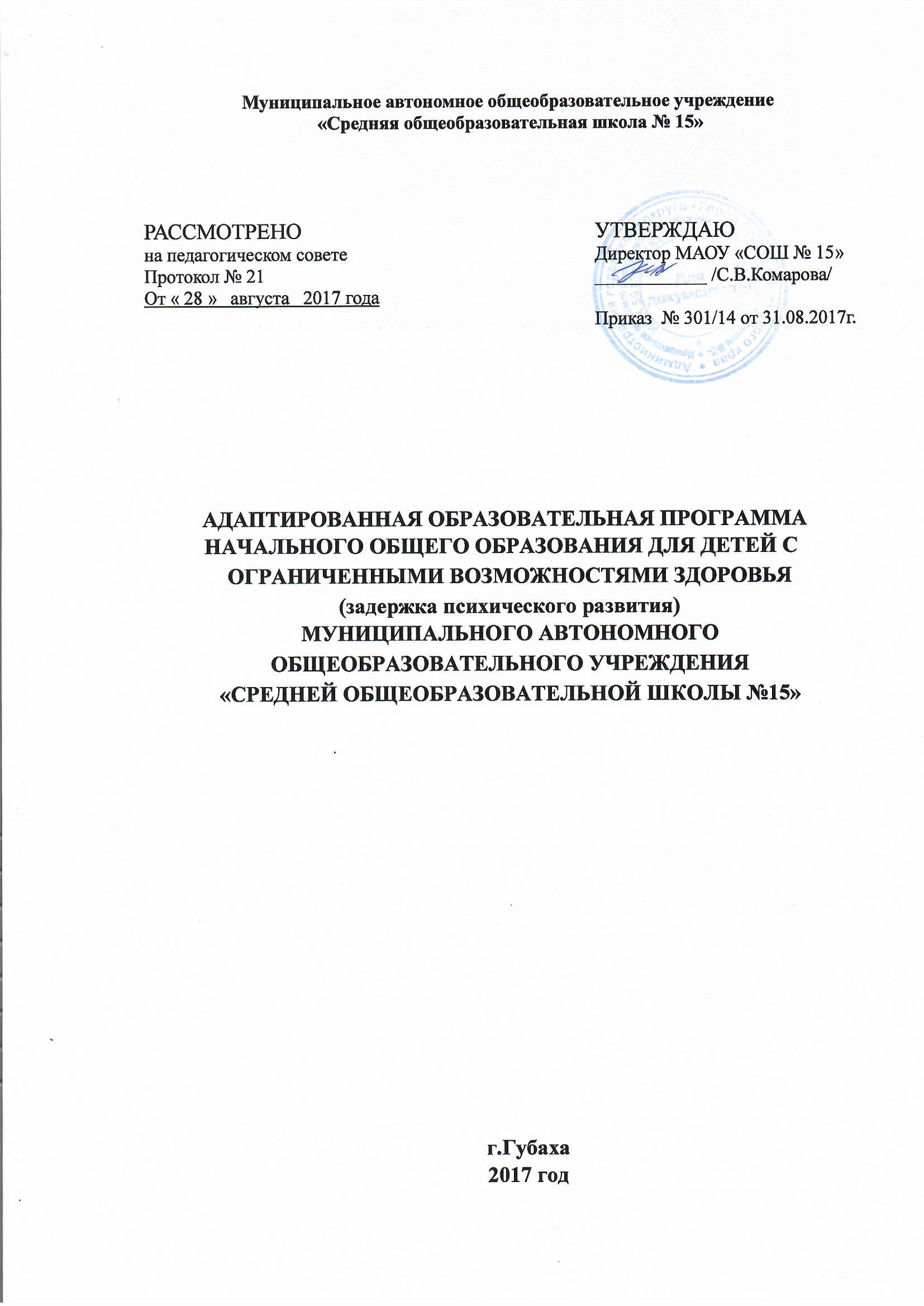 I. 	Целевой раздел 	1.1. 	 Паспорт Программы 1.2. Пояснительная записка Адаптированная основная образовательная программа начального общего образования (АООП НОО) разработана в соответствииФедеральный закон от 29.12.2012 N 273-ФЗ (ред. от 23.07.2013) "Об образовании в Российской Федерации"Концепция Федерального государственного образовательного стандарта для обучающихся с ограниченными возможностями здоровьяПриказ Министерства образования и науки Российской Федерации от 19.12.2014 № 1598 «Об утверждении федерального государственного образовательного стандарта начального общего образования обучающихся с ограниченными возможностями здоровья»Рекомендации по осуществлению государственного контроля качества образования детей с ограниченными возможностями здоровья (проект, разработанный в рамках государственного контракта от 07.08.2013 № 07.027.11.0015)Проекты адаптированных основных общеобразовательных программ в редакции от 30.03.2015Письмо Минобрнауки России от 28.10.2014 г. №. № ВК-2270/07 «О сохранении системы специализированного коррекционного образования»Письмо Минобрнауки России от 10.02.2015 N ВК-268/07 «О совершенствовании деятельности центров психолого-педагогической, медицинской и социальной помощи» (вместе с «Рекомендациями Министерства образования и науки РФ органам государственной власти субъектов Российской Федерации в сфере образования по совершенствованию деятельности центров психолого-педагогической, медицинской и социальной помощи»)Устав МАОУ «СОШ № 15»1.2.1.  Приоритетные направления, цель и задачи образовательного процесса в рамках инклюзивного образования. Выбор приоритетных направлений работы школы, определение цели и задач деятельности педагогического коллектива с детьми с ОВЗ определяется в зависимости от специфических характеристик образовательного пространства школы, а именно: социальным заказом на обеспечение образовательных услуг для учащихся с ограниченными возможностями здоровья; индивидуальными возможностями, способностями и интересами учащихся с интеллектуальными нарушениями и их родителей; реальным состоянием физического и нравственного здоровья учащихся; необходимостью поддерживать и развивать здоровый образ жизни; необходимостью активизировать становление ценностных ориентаций обучающихся через систему воспитания и дополнительного образования, обеспечивающую содержательный образовательно-культурный досуг. Таким образом, организация инклюзивного образования в школе строится на принципах личностно-ориентированной педагогики, гуманизации образования и вариативности содержания образования. В данной адаптированной образовательной программе формируются следующие приоритетные направления деятельности педагогического коллектива: осуществление обучения и воспитания личности, способной адаптироваться к социуму и найти свое место в жизни; сознающей ответственность перед семьей, обществом и государством, уважающей права, свободы других граждан, Конституцию и законы, способной к взаимопониманию и сотрудничеству между людьми, обеспечение непрерывности начального общего, основного общего специального (коррекционного) образования; создание условий для максимально эффективного развития (доразвития нарушенных функций) и социальной реабилитации учащегося с ограниченными возможностями здоровья, для осознанного выбора им профессии через организацию трудового обучения, обеспечение мер, повышающих эффективность социальной адаптации учащихся; создание условий для сохранения и укрепления физического и нравственного здоровья учащихся. Приоритетные направления в деятельности школы в вопросах инклюзивного образования могут быть реализованы лишь при четком, взаимодополняющем взаимодействии основных структурных блоков: педагогическая работа, обеспечивающая базовое образование в соответствии с требованиями образовательных программ; психологическая работа, обеспечивающая коррекционную направленность обучения и воспитания и комфортность учащихся в рамках образовательного пространства школы; трудовая подготовка, направленная на социализацию учащихся; воспитательная работа, обеспечивающая становление ценностных ориентаций личности; внедрение здоровьесберегающих технологий, обеспечивающих формирование стереотипа здорового образа жизни Основной целью адаптированной образовательной программы является создание в школе гуманной лечебно – педагогической среды с целью социально – персональной реабилитации детей с ОВЗ, в том числе и умственно отсталых учащихся и последующей их интеграции в современном социально – экономическом и культурно – нравственном пространстве.  Адаптированная образовательная программа предусматривает решение основных задач: Обеспечение условий для реализации прав обучающихся с ОВЗ на получение бесплатного образования; Организация качественной коррекционно–реабилитационной работы с учащимися с различными формами отклонений в развитии; Сохранение и укрепление здоровья обучающихся с ОВЗ на основе совершенствования образовательного процесса; Создание благоприятного психолого-педагогического климата для реализации индивидуальных способностей обучающихся с ОВЗ; Расширение материальной базы и ресурсного обеспечения школы для организации обучения детей с ОВЗ; Совершенствование системы кадрового обеспечения. Ожидаемые конечные результаты Программы. Адаптированная образовательная программа МАОУ «СОШ №15» реализуется в двух ступенях образования: первая ступень – начальное общее образование – 4 года, вторая ступень – основное общее образование – 5 лет Обеспечение высокого уровня качества образования для обучающихся в ОВЗ. Достижение высоких показателей коррекционной работы: уменьшение количества детей с диагнозом VII вид на ранней ступени обучения; подготовка обучающихся к государственной (итоговой) аттестации; Взаимодействие с дошкольными образовательными учреждениями по вопросам ранней диагностики отклонений в развитии. Увеличение числа педагогических работников, задействованных в системе инклюзивного образования, освоивших современные образовательные коррекционные технологии.Содержание подготовки учащихся: на первой ступени обучения - педагогический коллектив начальной школы призван: сформировать у детей желание и умение учиться; гуманизировать отношения между учащимися, учителями и учащимися; помочь детям с ОВЗ приобрести опыт общения и сотрудничества; мотивировать интерес к знаниям и самопознанию, корректировать нарушенные познавательные процессы, заложить основы формирования личностных качеств, создать условия для охраны и укрепления физического и психического здоровья детей, обеспечения их эмоционального благополучия на второй ступени обучения, представляющей собой продолжение формирования познавательных интересов учащихся и их самообразовательных навыков, педагогический коллектив основной школы стремится заложить фундамент общей образовательной подготовки школьников, необходимый для освоения общеобразовательной программы (в случае отсутствия у ребенка отклонений в умственном развитии, а также для детей VII вида); создать условия для самовыражения учащихся на учебных и внеучебных занятиях в школе Цель реализации АООП образования обучающихся с задержкой психического развития (интеллектуальными нарушениями) — создание условий для максимального удовлетворения особых образовательных потребностей обучающихся, обеспечивающих усвоение ими социального и культурного опыта.Задачи:—	 овладение обучающимися с задержкой психического развития (интеллектуальными нарушениями) учебной деятельностью, обеспечивающей формирование жизненных компетенций;—	 формирование общей культуры, обеспечивающей разностороннее развитие их личности (нравственно-эстетическое, социально-личностное, интеллектуальное, физическое), в соответствии с принятыми в семье и обществе духовно-нравственными и социокультурными ценностями;—	 достижение планируемых результатов освоения АООП образования обучающимися с задержкой психического развития (интеллектуальными нарушениями) с учетом их особых образовательных потребностей, а также индивидуальных особенностей и возможностей;—	 выявление и развитие возможностей и способностей обучающихся с задержкой психического развития (интеллектуальными нарушениями), через организацию их общественно полезной деятельности, проведения спортивно-оздоровительной работы, организацию художественного творчества и др. с использованием системы клубов, секций, студий и кружков (включая организационные формы на основе сетевого взаимодействия), проведении спортивных, творческих и др. соревнований;— участие педагогических работников, обучающихся, их родителей (законных представителей) и общественности в проектировании и развитии внутришкольной социальной среды.Общая характеристика адаптированной основной общеобразовательной программы обучающихся с задержкой психического развития (интеллектуальными нарушениями) АООП образования обучающихся с задержкой психического развития (интеллектуальными нарушениями) создается с учетом их особых образовательных потребностей.Одним из важнейших условий обучения ребенка с задержкой психического развития (интеллектуальными нарушениями) в среде других обучающихся является готовность к эмоциональному и коммуникативному взаимодействию с ними.АООП включает обязательную часть и часть, формируемую участниками образовательного процесса.Обязательная часть АООП для обучающихся с задержкой психического развития (интеллектуальными нарушениями) составляет не менее 70%, а часть, формируемая участниками образовательных отношений, не более 30% от общего объема АООП.Сроки реализации АООП для обучающихся с задержкой психического развития (интеллектуальными нарушениями) 1-4 классы.Цель I-го этапа состоит в формировании основ предметных знаний и умений, коррекции недостатков психофизического развития обучающихся.Организация первого этапа направлена на решение диагностико-пропедевтических задач:1.	 выявить индивидуальные возможности каждого ребенка, особенности его психофизического развития, оказывающие влияние на овладение учебными умениями и навыками;2.	 сформировать у обучающихся физическую, социально-личностную, коммуникативную и интеллектуальную готовность к освоению АООП;3.	 сформировать готовность к участию в систематических учебных занятиях, в разных формах группового и индивидуального взаимодействия с учителем и одноклассниками в урочное и внеурочное время;4.	 обогатить знания обучающихся о социальном и природном мире, опыт в доступных видах детской деятельности (рисование, лепка, аппликация, ручной труд, игра и др.).1.2.2. Цель и задачи реализации АООП обучающихся с ЗПР Цель реализации АООП обучающихся с ЗПР — обеспечение выполнения требований ФГОС НОО обучающихся с ОВЗ посредством создания условий для максимального удовлетворения особых образовательных потребностей обучающихся с ЗПР, обеспечивающих усвоение ими социального и культурного опыта.  Достижение поставленной цели при разработке и реализации Организацией АООП обучающихся с ЗПР предусматривает решение следующих основных задач: формирование общей культуры, духовно-нравственное, гражданское, социальное, личностное и интеллектуальное развитие, развитие творческих способностей, сохранение и укрепление здоровья обучающихся с ЗПР;  достижение планируемых результатов освоения АООП, целевых установок, приобретение знаний, умений, навыков, компетенций и компетентностей, определяемых личностными, семейными, общественными, государственными потребностями и возможностями обучающегося с ЗПР, индивидуальными особенностями развития и состояния здоровья;  становление и развитие личности обучающегося с ЗПР в её индивидуальности, самобытности, уникальности и неповторимости с обеспечением преодоления возможных трудностей познавательного, коммуникативного, двигательного, личностного развития;  создание благоприятных условий для удовлетворения особых образовательных потребностей обучающихся с ЗПР;  обеспечение доступности получения качественного начального общего образования;  обеспечение преемственности начального общего и основного общего образования;выявление и развитие возможностей и способностей обучающихся с ЗПР, через организацию их общественно полезной деятельности, проведения спортивно– оздоровительной работы, организацию художественного творчества и др. с использованием системы клубов, секций, студий и кружков (включая организационные формы на основе сетевого взаимодействия), проведении спортивных, творческих и др. соревнований; использование в образовательном процессе современных образовательных технологий деятельностного типа;  предоставление обучающимся возможности для эффективной самостоятельной работы;  участие педагогических работников, обучающихся, их родителей (законных представителей) и общественности в проектировании и развитии внутришкольной социальной среды;  включение обучающихся в процессы познания и преобразования внешкольной социальной среды (населённого пункта, района, города).  1.2.3.Принципы и подходы к формированию АООП обучающихся с задержкой психического развития  В основу разработки и реализации АООП обучающихся с ЗПР заложены дифференцированный и деятельностный подходы.  Дифференцированный подход к разработке и реализации АООП обучающихся с ЗПР предполагает учет их особых образовательных потребностей, которые проявляются в неоднородности по возможностям освоения содержания образования. Это обусловливает необходимость создания и реализации разных вариантов АООП обучающихся с ЗПР, в том числе и на основе индивидуального учебного плана. Варианты АООП обучающихся с ЗПР создаются и реализуются в соответствии с дифференцированно сформулированными требованиями в ФГОС НОО обучающихся с ОВЗ к:  структуре АООП;  условиям реализации АООП;результатам освоения АООП.  Применение дифференцированного подхода к созданию и реализации АООП обеспечивает разнообразие содержания, предоставляя обучающимся с ЗПР возможность реализовать индивидуальный потенциал развития. Деятельностный подход основывается на теоретических положениях отечественной психологической науки, раскрывающих основные закономерности процесса обучения и воспитания обучающихся, структуру образовательной деятельности с учетом общих закономерностей развития детей с нормальным и нарушенным развитием. Деятельностный подход в образовании строится на признании того, что развитие личности обучающихся с ЗПР младшего школьного возраста определяется характером организации доступной им деятельности (предметно-практической и учебной). Основным средством реализации деятельностного подхода в образовании является обучение как процесс организации познавательной и предметно-практической деятельности обучающихся, обеспечивающий овладение ими содержанием образования. В контексте разработки АООП обучающихся с ЗПР реализация деятельностного подхода обеспечивает: придание результатам образования социально и личностно значимого характера;прочное усвоение обучающимися знаний и опыта разнообразной деятельности и поведения, возможность их самостоятельного продвижения в изучаемых образовательных областях;  существенное повышение мотивации и интереса к учению, приобретению нового опыта деятельности и поведения;  обеспечение условий для общекультурного и личностного развития на основе формирования универсальных учебных действий, которые обеспечивают не только успешное усвоение ими системы научных знаний, умений и навыков (академических результатов), позволяющих продолжить образование на следующей ступени, но и жизненной компетенции, составляющей основу социальной успешности.  В основу формирования АООП обучающихся с ЗПР положены следующие принципы:  принципы    государственной    политики    РФ    в    области    образования (гуманистический характер образования, единство образовательного пространства на территории Российской Федерации, светский характер образования, общедоступность образования, адаптивность системы образования к уровням и особенностям развития и подготовки обучающихся и воспитанников и др.); принцип учета типологических и индивидуальных образовательных потребностей обучающихся;  принцип коррекционной направленности образовательного процесса; принцип развивающей направленности образовательного процесса, ориентирующий его на развитие личности обучающегося и расширение его «зоны ближайшего развития» с учетом особых образовательных потребностей;принцип преемственности, предполагающий при проектировании АОП начального общего образования ориентировку на программу основного общего образования, что обеспечивает непрерывность образования обучающихся с задержкой психического развития;принцип целостности содержания образования, поскольку в основу структуры содержания образования положено не понятие предмета, а ― «образовательной области»;принцип направленности на формирование деятельности, обеспечивает возможность овладения обучающимися с задержкой психического развития всеми видами доступной им предметно-практической деятельности, способами и приемами познавательной и учебной деятельности, коммуникативной деятельности и нормативным поведением;принцип переноса усвоенных знаний, умений, и навыков и отношений, сформированных в условиях учебной ситуации, в различные жизненные ситуации, что обеспечит готовность обучающегося к самостоятельной ориентировке и активной деятельности в реальном мире;принцип сотрудничества с семьей. 1.2.4. Общая характеристика АООП  Адаптированная общеобразовательная программа обучающихся с ОВЗ (вариант 7.1.) разработана в соответствии с требованиями федерального государственного образовательного стандарта начального общего образования для обучающихся с   ограниченными 	возможностями 	здоровья 	к 	структуре 	адаптированной основной общеобразовательной программы, условиям ее реализации и результатам освоения. Вариант 7.1. предполагает, что обучающийся с ЗПР получает образование, полностью соответствующее по итоговым достижениям к моменту завершения обучения образованию обучающихся, не имеющих ограничений по возможностям здоровья, в те же сроки обучения (1 - 4 классы). АООП представляет собой адаптированный вариант основной образовательной программы начального общего образования (далее — АООП НОО). Требования к структуре АООП (в том числе соотношению обязательной части и части, формируемой участниками образовательных отношений и их объему) и результатам ее освоения соответствуют федеральному государственному стандарту начального общего образования (далее — ФГОС НОО). Адаптация программы предполагает введение программы коррекционной работы, ориентированной на удовлетворение особых образовательных потребностей обучающихся с ЗПР и поддержку в освоении АООП, требований к результатам освоения программы коррекционной работы и условиям реализации АООП. Обязательными условиями реализации АООП обучающихся с ЗПР является психолого-педагогическое сопровождение обучающегося, согласованная работа учителя начальных классов с педагогами, реализующими программу коррекционной работы, содержание которой для каждого обучающегося определяется с учетом его особых образовательных потребностей на основе рекомендаций ПМПК. Определение варианта АООП обучающегося с ЗПР осуществляется на основе рекомендаций психолого-медико-педагогической комиссии (ПМПК), сформулированных по результатам его комплексного психолого-медико-педагогического обследования, с учетом ИПР и в порядке, установленном законодательством Российской Федерации. 1.2.5. Психолого-педагогическая характеристика обучающихся с ЗПР  Обучающиеся с ЗПР  —  это  дети,  имеющее  недостатки  в  психологическом развитии, подтвержденные ПМПК и препятствующие получению образования без создания специальных условий. Категория обучающихся с ЗПР – наиболее многочисленная среди детей с ограниченными возможностями здоровья (ОВЗ) и неоднородная по составу группа школьников. Среди причин возникновения ЗПР могут фигурировать органическая и/или функциональная недостаточность центральной нервной системы, конституциональные факторы, хронические соматические заболевания, неблагоприятные условия воспитания, психическая и социальная депривация. Подобное разнообразие этиологических факторов обусловливает значительный диапазон выраженности нарушений — от состояний, приближающихся к уровню возрастной нормы, до состояний, требующих отграничения от умственной отсталости. Все обучающиеся с ЗПР испытывают в той или иной степени выраженные затруднения в усвоении учебных программ, обусловленные недостаточными познавательными способностями, специфическими расстройствами психологического развития (школьных навыков, речи и др.), нарушениями в организации деятельности и/или поведения. Общими для всех обучающихся с ЗПР являются в разной степени выраженные недостатки в формировании высших психических функций, замедленный темп либо неравномерное становление познавательной деятельности, трудности произвольной саморегуляции. Достаточно часто у обучающихся отмечаются нарушения речевой и мелкой ручной моторики, зрительного восприятия и пространственной ориентировки, умственной работоспособности и эмоциональной сферы. Уровень психического развития поступающего в школу ребёнка с ЗПР зависит не только от характера и степени выраженности первичного (как правило, биологического по своей природе) нарушения, но и от качества предшествующего обучения и воспитания (раннего и дошкольного). Диапазон различий в развитии обучающихся с ЗПР достаточно велик – от практически нормально развивающихся, испытывающих временные и относительно легко устранимые трудности, до обучающихся с выраженными и сложными по структуре нарушениями когнитивной и аффективно-поведенческой сфер личности. От обучающихся, способных при специальной поддержке на равных обучаться совместно со здоровыми сверстниками, до обучающихся, нуждающихся при получении начального общего образования в систематической и комплексной (психолого-медико-педагогической) коррекционной помощи. Различие структуры нарушения психического развития у обучающихся с ЗПР определяет необходимость многообразия специальной поддержки в получении образования и самих образовательных маршрутов, соответствующих возможностям и потребностям обучающихся с ЗПР и направленных на преодоление существующих ограничений в получении образования, вызванных тяжестью нарушения психического развития и способностью или неспособностью обучающегося к освоению образования, сопоставимого по срокам с образованием здоровых сверстников. Дифференциация образовательных программ начального общего образования обучающихся с ЗПР должна соотноситься с дифференциацией этой категории обучающихся в соответствии с характером и структурой нарушения психического развития. Задача разграничения вариантов ЗПР и рекомендации варианта образовательной программы возлагается на ПМПК. Общие ориентиры для рекомендации обучения по АОП (вариант 7.1) могут быть представлены следующим образом. АООП (вариант 7.1) адресована обучающимся с ЗПР, достигшим к моменту поступления в школу уровня психофизического развития близкого возрастной норме, но отмечаются трудности произвольной саморегуляции, проявляющейся в условиях деятельности и организованного поведения, и признаки общей социально-эмоциональной незрелости. Кроме того, у данной категории обучающихся могут отмечаться признаки легкой органической недостаточности центральной нервной системы (ЦНС), выражающиеся в повышенной психической истощаемости с сопутствующим снижением умственной работоспособности и устойчивости к интеллектуальным и эмоциональным нагрузкам. Помимо перечисленных характеристик, у обучающихся могут отмечаться типичные, в разной степени выраженные, дисфункции в сферах пространственных представлений, зрительно-моторной координации, фонетико-фонематического развития, нейродинамики и др. Но при этом наблюдается устойчивость форм адаптивного поведения. 1.2.6. Особые образовательные потребности обучающихся с ЗПР  Особые образовательные потребности различаются у обучающихся с ОВЗ разных категорий, поскольку задаются спецификой нарушения психического развития, определяют особую логику построения учебного процесса и находят своё отражение в структуре и содержании образования. Наряду с этим современные научные представления об особенностях психофизического развития разных групп обучающихся позволяют выделить образовательные потребности, как общие для всех обучающихся с ОВЗ, так и специфические. К общим потребностям относятся:  получение специальной помощи средствами образования сразу же после выявления первичного нарушения развития;  выделение пропедевтического периода в образовании, обеспечивающего преемственность между дошкольным и школьным этапами;  получение начального общего образования в условиях образовательных организаций общего или специального типа, адекватного образовательным потребностям обучающегося с ОВЗ;  обязательность непрерывности коррекционно-развивающего процесса, реализуемого, как через содержание предметных областей, так и в процессе индивидуальной работы;  психологическое сопровождение, оптимизирующее взаимодействие ребенка с педагогами и соучениками;  психологическое сопровождение, направленное на установление взаимодействия семьи и образовательной организации;  постепенное расширение образовательного пространства, выходящего за пределы образовательной организации.  Для обучающихся с ЗПР, осваивающих АООП (вариант 7.1), характерны следующие специфические образовательные потребности:  адаптация основной общеобразовательной программы начального общего образования с учетом необходимости коррекции психофизического развития;  обеспечение особой пространственной и временной организации образовательной среды с учетом функционального состояния центральной нервной системы (ЦНС) и нейродинамики психических процессов обучающихся с ЗПР (быстрой истощаемости, низкой работоспособности, пониженного общего тонуса и др.);  комплексное сопровождение, гарантирующее получение необходимого лечения, направленного на улучшение деятельности ЦНС и на коррекцию поведения, а также специальной психокоррекционной помощи, направленной на компенсацию дефицитов эмоционального развития, формирование осознанной саморегуляции познавательной деятельности и поведения;  организация процесса обучения с учетом специфики усвоения знаний, умений  навыков обучающимися с ЗПР с учетом темпа учебной работы ("пошаговом» предъявлении материала, дозированной помощи взрослого, использовании специальных методов, приемов и средств, способствующих как общему развитию обучающегося, так и компенсации индивидуальных недостатков развития);  учет актуальных и потенциальных познавательных возможностей, обеспечение индивидуального темпа обучения и продвижения в образовательном пространстве для разных категорий обучающихся с ЗПР;  профилактика и коррекция социокультурной и школьной дезадаптации;  постоянный (пошаговый) мониторинг результативности образования и сформированности социальной компетенции обучающихся, уровня и динамики психофизического развития; обеспечение непрерывного контроля за становлением учебно-познавательной деятельности обучающегося с ЗПР, продолжающегося до достижения уровня, позволяющего справляться с учебными заданиями самостоятельно;  постоянное стимулирование познавательной активности, побуждение интереса себе, окружающему предметному и социальному миру;  постоянная помощь в осмыслении и расширении контекста усваиваемых знаний, в закреплении и совершенствовании освоенных умений;  специальное обучение «переносу» сформированных знаний и умений в новые ситуации взаимодействия с действительностью;  постоянная актуализация знаний, умений и одобряемых обществом норм поведения;использование преимущественно позитивных средств стимуляции деятельности и поведения;  развитие и отработка средств коммуникации, приемов конструктивного общения и взаимодействия (с членами семьи, со сверстниками, с взрослыми), формирование навыков социально одобряемого поведения;  специальная психокоррекционная помощь, направленная на формирование способности к самостоятельной организации собственной деятельности и осознанию возникающих трудностей, формирование умения запрашивать и использовать помощь взрослого;  обеспечение взаимодействия семьи и образовательной организации (сотрудничество с родителями, активизация ресурсов семьи для формирования социально активной позиции, нравственных и общекультурных ценностей).  1.3.  Планируемые результаты освоения обучающимися с задержкой психического развития АООП Самым общим результатом освоения АООП обучающихся с ЗПР должно стать полноценное начальное общее образование, развитие социальных (жизненных) компетенций. Личностные, метапредметные и предметные результаты освоения обучающимися с ЗПР АООП соответствуют ФГОС НОО. Планируемые результаты освоения АООП обучающихся с ЗПР являются одним из важнейших механизмов реализации требований ФГОС НОО обучающихся с ОВЗ к результатам обучающихся, освоивших АООП. Они представляют собой систему обобщённых личностно ориентированных целей образования, допускающих дальнейшее уточнение и конкретизацию, что обеспечивает определение и выявление всех составляющих планируемых результатов, подлежащих формированию и оценке. Планируемые результаты: обеспечивают связь между требованиями ФГОС НОО обучающихся с ОВЗ, образовательным процессом и системой оценки результатов освоения АООП;  являются основой для разработки АООП организациями;  являются содержательной и критериальной основой для разработки программ учебных предметов и учебно-методической литературы, а также для системы оценки качества освоения обучающимися АООП.  В соответствии с дифференцированным и деятельностным подходами содержание планируемых результатов описывает и характеризует обобщённые способы действий с учебным материалом, позволяющие обучающимся успешно решать учебные и учебнопрактические задачи, а также задачи, по возможности максимально приближенные к реальным жизненным ситуациям. Структура и содержание планируемых результатов освоения АООП должны адекватно отражать требования ФГОС НОО обучающихся с ОВЗ, передавать специфику образовательного процесса (в частности, специфику целей изучения отдельных учебных предметов и курсов коррекционно-развивающей области), соответствовать возрастным возможностям и особым образовательным потребностям обучающихся с ЗПР.  Результаты освоения обучающимися с ЗПР АООП оцениваются как итоговые на момент завершения начального общего образования.  Освоение АООП обеспечивает достижение обучающимися с ЗПР трех видов результатов: личностных, метапредметных и предметных.  Личностные результаты освоения АООП обучающимися с ЗПР включают индивидуально-личностные качества и социальные (жизненные) компетенции, социально значимые ценностные установки, необходимые для достижения основной цели современного образования ― введения обучающихся с ЗПР в культуру, овладение ими социокультурным опытом.  С учетом индивидуальных возможностей и особых образовательных потребностей обучающихся с ЗПР личностные результаты освоения АООП должны отражать: осознание себя как гражданина России, формирование чувства гордости за свою Родину, российский народ и историю России, осознание своей этнической и национальной принадлежности;  формирование целостного, социально ориентированного взгляда на мир в его органичном единстве природной и социальной частей;  формирование уважительного отношения к иному мнению, истории и культуре других народов;  овладение начальными навыками адаптации в динамично изменяющемся и развивающемся мире;  принятие и освоение социальной роли обучающегося, формирование и развитие социально значимых мотивов учебной деятельности;  способность к осмыслению социального окружения, своего места в нем, принятие соответствующих возрасту ценностей и социальных ролей;  формирование эстетических потребностей, ценностей и чувств;  развитие этических чувств, доброжелательности и эмоционально-нравственной отзывчивости, понимания и сопереживания чувствам других людей;  развитие навыков сотрудничества со взрослыми и сверстниками в разных социальных ситуациях;  формирование установки на безопасный, здоровый образ жизни, наличие мотивации к творческому труду, работе на результат, бережному отношению к материальным и духовным ценностям  развитие адекватных представлений о собственных возможностях, о насущно необходимом жизнеобеспечении;  овладение социально-бытовыми умениями, используемыми в повседневной жизни;  владение навыками коммуникации и принятыми ритуалами социального взаимодействия, в том числе с использованием информационных технологий;  способность к осмыслению и дифференциации картины мира, ее временно-пространственной организации.  Метапредметные   результаты   освоения   АООП   включают   освоенные обучающимися универсальные учебные действия (познавательные, регулятивные и коммуникативные), обеспечивающие овладение ключевыми компетенциями (составляющими основу умения учиться) и межпредметными знаниями, а также способность решать учебные и жизненные задачи и готовность к овладению в дальнейшем АООП основного общего образования. С учетом индивидуальных возможностей и особых образовательных потребностей обучающихся с ЗПР метапредметные результаты освоения АООП должны отражать: овладение способностью принимать и сохранять цели и задачи решения типовых учебных и практических задач, коллективного поиска средств их осуществления;  формирование умения планировать, контролировать и оценивать учебные действия в соответствии с поставленной задачей и условиями ее реализации; определять наиболее эффективные способы достижения результата;  формирование умения понимать причины успеха/неуспеха учебной деятельности и способности конструктивно действовать даже в ситуациях неуспеха;  использование речевых средств и средств информационных и коммуникационных технологий (далее - ИКТ) для решения коммуникативных и познавательных задач;  овладение навыками смыслового чтения доступных по содержанию и объему художественных текстов и научно-популярных статей в соответствии с целями и задачами; осознанно строить речевое высказывание в соответствии с задачами коммуникации и составлять тексты в устной и письменной формах;  овладение логическими действиями сравнения, анализа, синтеза, обобщения, классификации по родовидовым признакам, установления аналогий и причинно-следственных связей, построения рассуждений, отнесения к известным понятиям на уровне, соответствующем индивидуальным возможностям;  готовность слушать собеседника и вести диалог; готовность признавать возможность существования различных точек зрения и права каждого иметь свою; излагать свое мнение и аргументировать свою точку зрения и оценку событий;  определение общей цели и путей ее достижения; умение договариваться о распределении функций и ролей в совместной деятельности; осуществлять взаимный контроль в совместной деятельности, адекватно оценивать собственное поведение и поведение окружающих;  готовность конструктивно разрешать конфликты посредством учета интересов сторон и сотрудничества;  овладение начальными сведениями о сущности и особенностях объектов, процессов и явлений действительности (природных, социальных, культурных, технических и др.) в соответствии с содержанием конкретного учебного предмета;  овладение некоторыми базовыми предметными и межпредметными понятиями, отражающими доступные существенные связи и отношения между объектами и процессами.  Предметные результаты освоения АОП с учетом специфики содержания предметных областей включают освоенные обучающимися знания и умения, специфичные для каждой предметной области, готовность их применения.  С учетом индивидуальных возможностей и особых образовательных потребностей обучающихся с ЗПР предметные результаты должны отражать:  Филология  Русский язык. Родной язык:  формирование первоначальных представлений о единстве и многообразии языкового и культурного пространства России, о языке как основе национального самосознания;  формирование интереса к изучению родного (русского) языка;  овладение   первоначальными   представлениями   о   правилах   речевого   этикета;  овладение основами грамотного письма;  овладение обучающимися коммуникативно-речевыми умениями, необходимыми для совершенствования их речевой практики;  формирование позитивного отношения к правильной устной и письменной речи как показателям общей культуры и гражданской позиции человека;  использование знаний в области русского языка и сформированных грамматико-орфографических умений для решения практических задач. Литературное чтение. Литературное чтение на родном языке: понимание литературы как явления национальной и мировой культуры, средства сохранения и передачи нравственных ценностей и традиций;  осознание значимости чтения для личного развития; формирование представлений о мире, российской истории и культуре, первоначальных этических представлений, понятий о добре и зле, нравственности; успешности обучения по всем учебным предметам;  осознанное, правильное, плавное чтение вслух целыми словами с использованием некоторых средств устной выразительности речи;  понимание роли чтения, использование разных видов чтения;  формирование умения осознанно воспринимать и оценивать содержание текстов, участие в обсуждении прочитанных произведений, умение высказывать отношение к поступкам героев, оценивать поступки героев и мотивы поступков с учетом принятых в обществе норм и правил;  достижение необходимого для продолжения образования уровня читательской компетентности, общего речевого развития, т.е. овладение техникой чтения вслух и про себя, элементарными приемами интерпретации, анализа и преобразования художественных, научно-популярных и учебных текстов;  формирование потребности в систематическом чтении;  выбор с помощью взрослого интересующей литературы.  Иностранный язык: приобретение начальных элементарных навыков восприятия устной и письменной речи на иностранном языке на основе своих речевых возможностей и потребностей;  освоение начальных лингвистических представлений, необходимых для восприятия на элементарном уровне устной и письменной речи на иностранном языке,  сформированность основ дружелюбного отношения и толерантности к носителям другого языка на основе знакомства с жизнью своих сверстников в других странах, с детским фольклором и доступными образцами детской художественной литературы.  Математика и информатика  Математика:  использование начальных математических знаний о числах, мерах, величинах и геометрических фигурах для описания и объяснения окружающих предметов, процессов, явлений, а также оценки их количественных и пространственных отношений;  приобретение начального опыта применения математических знаний для решения учебно-познавательных и учебно-практических задач;  умение выполнять устно и письменно арифметические действия с числами  числовыми выражениями, решать текстовые задачи, умение действовать в соответствии с алгоритмом и, исследовать, распознавать и изображать геометрические фигуры;  Обществознание и естествознание (Окружающий мир)  Окружающий мир сформированность уважительного отношения к России, родному краю, своей семье, истории, культуре, природе нашей страны, её современной жизни;  расширение, углубление и систематизация знаний о предметах и явлениях окружающего мира, осознание целостности окружающего мира, освоение основ экологической грамотности, элементарных правил нравственного поведения в мире природы и людей, норм здоровьесберегающего поведения в природной и социальной среде;  усвоение простейших взаимосвязей и взаимозависимостей между миром живой и неживой природы, между деятельностью человека и происходящими изменениями в окружающей среде;  развитие навыков устанавливать и выявлять причинно-следственные связи в окружающем мире, умение прогнозировать простые последствия собственных действий и действий, совершаемых другими людьми;  Основы религиозных культур и светской этики  Основы религиозных культур и светской этики:  знакомство с основными нормами светской и религиозной морали, понимание их значения в выстраивании конструктивных отношений в семье и обществе;  понимание значения нравственности, веры и религии в жизни человека и общества;  формирование первоначальных представлений о светской этике, о традиционных религиях, их роли в культуре, истории и современности России; осознание ценности человеческой жизни.  Искусство Изобразительное искусство: сформированность первоначальных представлений о роли изобразительного искусства в жизни человека, его роли в духовно-нравственном развитии человека;  развитие эстетических чувств, умения видеть и понимать красивое, дифференцировать красивое от «некрасивого», высказывать оценочные суждения о произведениях искусства; воспитание активного эмоционально-эстетического отношения к произведениям искусства;  овладение элементарными практическими умениями и навыками в различных видах художественной деятельности (изобразительного, декоративно-прикладного и народного искусства, скульптуры, дизайна и др.);  умение воспринимать и выделять в окружающем мире (как в природном, так в социальном) эстетически привлекательные объекты, выражать по отношению к ним собственное эмоционально-оценочное отношение;  овладение практическими умениями самовыражения средствами изобразительного искусства.  Музыка:  формирование первоначальных представлений о роли музыки в жизни человека, ее роли в духовно-нравственном развитии человека;  формирование элементов музыкальной культуры, интереса к музыкальному искусству и музыкальной деятельности, формирование элементарных эстетических суждений;  развитие эмоционального осознанного восприятия музыки, как в процессе активной музыкальной деятельности, так и во время слушания музыкальных произведений; формирование эстетических чувств в процессе слушания музыкальных произведений различных жанров;  использование музыкальных образов при создании театрализованных и музыкальнопластических композиций, исполнении вокально-хоровых произведений, в импровизации.  Технология  Технология (труд):  формирование 	навыков 	самообслуживания, 	овладение 	некоторыми технологическими приемами ручной обработки материалов, усвоение правил техники безопасности;  формирование умений работать с разными видами материалов (бумагой, тканями, пластилином, природным материалом и т.д.); выбирать способы их обработки в зависимости от их свойств;  формирование организационных трудовых умений (правильно располагать материалы и инструменты на рабочем месте, выполнять правила безопасной работы и санитарно-гигиенические требования и т.д.)  приобретение первоначальных навыков совместной продуктивной деятельности, сотрудничества, взаимопомощи, планирования и организации;использование приобретенных знаний и умений для решения практических задач.  Физическая культура Физическая культура формирование первоначальных представлений о значении физической культуры для укрепления 	здоровья 	человека, 	физического 	развития, 	повышения работоспособности.  овладение умениями организовывать здоровьесберегающую жизнедеятельность (режим дня, утренняя зарядка, оздоровительные мероприятия, подвижные игры и т. д.);  формирование умения следить за своим физическим состоянием, величиной физических нагрузок.  Планируемые результаты освоения обучающимися с ЗПР АООП дополняются результатами освоения программы коррекционной работы.  Планируемые результаты освоения обучающимися с задержкой психического развития программы коррекционной работы  Результаты освоения программы коррекционной работы отражают сформированность социальных (жизненных) компетенций, необходимых для решения практико-ориентированных задач и обеспечивающих становление социальных отношений обучающихся с ЗПР в различных средах:  развитие адекватных представлений о собственных возможностях, о насущно необходимом жизнеобеспечении, проявляющееся:  в умении различать учебные ситуации, в которых необходима посторонняя помощь для её разрешения, с ситуациями, в которых решение можно найти самому;  в умении обратиться к учителю при затруднениях в учебном процессе, сформулировать запрос о специальной помощи;  в умении использовать помощь взрослого для разрешения затруднения, давать адекватную обратную связь учителю: понимаю или не понимаю;  в умении написать при необходимости SMS-сообщение, правильно выбрать адресата (близкого человека), корректно и точно сформулировать возникшую проблему.овладение социально-бытовыми умениями, используемыми в повседневной жизни, проявляющееся:  в расширении представлений об устройстве домашней жизни, разнообразии повседневных бытовых дел, понимании предназначения окружающих в быту предметов и вещей;  в умении включаться в разнообразные повседневные дела, принимать посильное участие;  адекватной оценке своих возможностей для выполнения определенных обязанностей в каких-то областях домашней жизни, умении брать на себя ответственность в этой деятельности;  расширении представлений об устройстве школьной жизни, участии в повседневной жизни класса, принятии на себя обязанностей наряду с другими детьми;  умении ориентироваться в пространстве школы и просить помощи в случае затруднений, ориентироваться в расписании занятий;  умении включаться в разнообразные повседневные школьные дела, принимать посильное участие, брать на себя ответственность;  стремлении участвовать в подготовке и проведении праздников дома и в школе.  овладение навыками коммуникации и принятыми ритуалами социального взаимодействия, проявляющееся:  в расширении знаний правил коммуникации; в расширении и обогащении опыта коммуникации ребёнка в ближнем и дальнем  окружении, расширении круга ситуаций, в которых обучающийся может использовать коммуникацию как средство достижения цели;  в умении решать актуальные школьные и житейские задачи, используя коммуникацию как средство достижения цели (вербальную, невербальную);  в умении начать и поддержать разговор, задать вопрос, выразить свои намерения, просьбу, пожелание, опасения, завершить разговор;  в умении корректно выразить отказ и недовольство, благодарность, сочувствие и т.д.;  в умении получать и уточнять информацию от собеседника; в освоении культурных форм выражения своих чувств.  способность к осмыслению и дифференциации картины мира, ее пространственно-временной организации, проявляющаяся:  в расширении и обогащении опыта реального взаимодействия обучающегося с бытовым окружением, миром природных явлений и вещей, расширении адекватных представлений об опасности и безопасности;  в адекватности бытового поведения обучающегося с точки зрения опасности (безопасности) для себя и для окружающих; сохранности окружающей предметной и природной среды;  в расширении и накоплении знакомых и разнообразно освоенных мест за пределами дома и школы: двора, дачи, леса, парка, речки, городских и загородных достопримечательностей и других.  расширении представлений о целостной и подробной картине мира, упорядоченной в пространстве и времени, адекватных возрасту ребёнка;  умении накапливать личные впечатления, связанные с явлениями окружающего мира;  умении устанавливать взаимосвязь между природным порядком и ходом собственной жизни в семье и в школе;  умении устанавливать взаимосвязь общественного порядка и уклада собственной жизни в семье и в школе, соответствовать этому порядку.  развитии любознательности, наблюдательности, способности замечать новое, задавать вопросы;  развитии активности во взаимодействии с миром, понимании собственной результативности;  накоплении опыта освоения нового при помощи экскурсий и путешествий;  умении передать свои впечатления, соображения, умозаключения так, чтобы быть понятым другим человеком;  умении принимать и включать в свой личный опыт жизненный опыт других людей;  способности взаимодействовать с другими людьми, умении делиться своими воспоминаниями, впечатлениями и планами.  Способность к осмыслению социального окружения, своего места в нем, принятие соответствующих возрасту ценностей и социальных ролей, проявляющаяся: знании правил поведения в разных социальных ситуациях с людьми разного статуса, с близкими в семье; с учителями и учениками в школе; со знакомыми и незнакомыми людьми;  освоение необходимых социальных ритуалов, умении адекватно использовать принятые социальные ритуалы, умении вступить в контакт и общаться в соответствии  возрастом, близостью и социальным статусом собеседника, умении корректно привлечь к себе внимание, отстраниться от нежелательного контакта, выразить свои чувства, отказ, недовольство, благодарность, сочувствие, намерение, просьбу, опасение и другие.  освоении возможностей и допустимых границ социальных контактов, выработки адекватной дистанции в зависимости от ситуации общения;  умении проявлять инициативу, корректно  устанавливать  и  ограничивать контакт;   умении не быть назойливым в своих просьбах и требованиях, быть благодарным за проявление внимания и оказание помощи;  умении применять формы выражения своих чувств соответственно ситуации социального контакта.  Результаты специальной поддержки освоения АОП должны отражать: способность усваивать новый учебный материал, адекватно включаться в  классные занятия и соответствовать общему темпу занятий; способность использовать речевые возможности на уроках при ответах и в других ситуациях общения, умение передавать свои впечатления, умозаключения так, чтобы быть понятым другим человеком, умение задавать вопросы;  способность к наблюдательности, умение замечать новое; овладение эффективными способами учебно-познавательной и предметно- практической деятельности; стремление к активности и самостоятельности в разных видах предметно- практической деятельности; умение ставить и удерживать цель деятельности; планировать действия;  определять и сохранять способ действий; использовать самоконтроль на всех этапах деятельности; осуществлять словесный отчет о процессе и результатах деятельности; оценивать процесс и результат деятельности;  сформированные в соответствии с требованиями к результатам освоения АОП предметные, метапредметные и личностные результаты;  сформированные в соответствии АОП универсальные учебные действия. Требования к результатам освоения программы коррекционной работы  конкретизируются применительно к каждому обучающемуся с ЗПР в соответствии с его потенциальными возможностями и особыми образовательными потребностями.  1.4.  Система оценки достижения обучающимися с задержкой психического развития планируемых результатов освоения АООП  Основными направлениями и целями оценочной деятельности в соответствии с требованиями ФГОС НОО обучающихся с ОВЗ являются оценка образовательных достижений обучающихся и оценка результатов деятельности образовательных организаций и педагогических кадров. Полученные данные используются для оценки состояния и тенденций развития системы образования. Система оценки достижения обучающимися с ЗПР планируемых результатов освоения АООП предполагает комплексный подход к оценке результатов образования, позволяющий вести оценку достижения обучающимися всех трех групп результатов образования: личностных, метапредметных и предметных. 1.4.1. Оценка результатов освоения обучающимися с ЗПР АООП  Оценка результатов освоения обучающимися с ЗПР АООП (кроме программы коррекционной работы) осуществляется в соответствии с требованиями ФГОС НОО. Оценивать достижения обучающимся с ЗПР планируемых результатов необходимо при завершении каждого уровня образования, поскольку у обучающегося с ЗПР может быть индивидуальный темп освоения содержания образования и стандартизация планируемых результатов образования в более короткие промежутки времени объективно невозможна. Обучающиеся с ЗПР имеют право на прохождение текущей, промежуточной и государственной итоговой аттестации освоения АООП в иных формах. Специальные условия проведения текущей, промежуточной и итоговой (по итогам освоения АОП) аттестации обучающихся с ЗПР включают: особую форму организации аттестации (в малой группе, индивидуальную)  учетом особых образовательных потребностей и индивидуальных особенностей обучающихся с ЗПР;  привычную обстановку в классе (присутствие своего учителя, наличие привычных для обучающихся мнестических опор: наглядных схем, шаблонов общего хода выполнения заданий);  присутствие в начале работы этапа общей организации деятельности;  адаптирование инструкции с учетом особых образовательных потребностей и индивидуальных трудностей обучающихся с ЗПР:  упрощение формулировок по грамматическому и семантическому оформлению;  упрощение многозвеньевой инструкции посредством деления ее на короткие смысловые единицы, задающие поэтапность (пошаговость) выполнения задания;  в дополнение к письменной инструкции к заданию, при необходимости, она дополнительно прочитывается педагогом вслух в медленном темпе с четкими смысловыми акцентами;  при необходимости адаптирование текста задания с учетом особых образовательных потребностей и индивидуальных трудностей обучающихся с ЗПР (более крупный шрифт, четкое отграничение одного задания от другого; упрощение формулировок задания по грамматическому и семантическому оформлению и др.); при необходимости предоставление дифференцированной помощи: стимулирующей (одобрение, эмоциональная поддержка), организующей (привлечение внимания, концентрирование на выполнении работы, напоминание о необходимости самопроверки), направляющей (повторение и разъяснение инструкции к заданию);  увеличение времени на выполнение заданий;  возможность организации короткого перерыва (10-15 мин) при нарастании  поведении ребенка проявлений утомления, истощения;  недопустимыми являются негативные реакции со стороны педагога, создание ситуаций, приводящих к эмоциональному травмированию ребенка.  Система оценки достижения обучающимися с ЗПР планируемых результатов освоения АООП должна предусматривать оценку достижения обучающимися с ЗПР планируемых результатов освоения программы коррекционной работы.   1.4.2. Оценка достижения обучающимися с задержкой психического развития планируемых результатов освоения программы коррекционной работы  Оценка результатов освоения обучающимися с ЗПР программы коррекционной работы, составляющей неотъемлемую часть АООП, осуществляется в полном соответствии с требованиями ФГОС НОО обучающихся с ОВЗ.  При определении подходов к осуществлению оценки результатов освоения обучающимися с ЗПР программы коррекционной работы целесообразно опираться на следующие принципы:  дифференциации оценки достижений с учетом типологических и индивидуальных особенностей развития и особых образовательных потребностей обучающихся с ЗПР;  динамичности оценки достижений, предполагающей изучение изменений психического и социального развития, индивидуальных способностей и возможностей обучающихся с ЗПР;  единства параметров, критериев и инструментария оценки достижений в освоении содержания АООП НОО, что сможет обеспечить объективность оценки.  Эти принципы, отражая основные закономерности целостного процесса образования обучающихся с ЗПР, самым тесным образом взаимосвязаны и касаются одновременно разных сторон процесса осуществления оценки результатов освоения программы коррекционной работы.  Основным объектом оценки достижений планируемых результатов освоения обучающимися с ЗПР программы коррекционной работы, выступает наличие положительной динамики обучающихся в интегративных показателях, отражающих успешность достижения образовательных достижений и преодоления отклонений развития. Оценка результатов освоения обучающимися с ЗПР программы коррекционной работы может осуществляться с помощью мониторинговых процедур. Мониторинг, обладая такими характеристиками, как непрерывность, диагностичность, научность, информативность, наличие обратной связи, позволяет осуществить не только оценку достижений планируемых результатов освоения обучающимися программы коррекционной работы, но и вносить (в случае необходимости) коррективы в ее содержание и организацию. В целях оценки результатов освоения обучающимися с ЗПР программы коррекционной работы целесообразно использовать все три формы мониторинга: стартовую, текущую и финишную диагностику. Стартовая диагностика позволяет наряду с выявлением индивидуальных особых образовательных потребностей и возможностей обучающихся, выявить исходный уровень развития интегративных показателей, свидетельствующий о степени влияния нарушений развития на учебно-познавательную деятельность и повседневную жизнь. Текущая диагностика используется для осуществления мониторинга в течение всего времени обучения обучающегося на начальной ступени образования. При использовании данной формы мониторинга можно использовать экспресс-диагностику интегративных показателей, состояние которых позволяет судить об успешности (наличие положительной динамики) или неуспешности (отсутствие даже незначительной положительной динамики) обучающихся с ЗПР в освоении планируемых результатов овладения программой коррекционной работы. Данные эксперсс-диагностики выступают в качестве ориентировочной основы для определения дальнейшей стратегии: продолжения реализации разработанной программы коррекционной работы или внесения в нее определенных корректив. Целью финишной диагностики, приводящейся на заключительном этапе (окончание учебного года, окончание обучения на начальной ступени школьного образования), выступает оценка достижений обучающегося с ЗПР в соответствии с планируемыми результатами освоения обучающимися программы коррекционной работы. Организационно-содержательные характеристики стартовой, текущей и финишной диагностики разрабатывает образовательная организация с учетом типологических и индивидуальных особенностей обучающихся, их индивидуальных особых образовательных потребностей. Для оценки результатов освоения обучающимися с ЗПР программы коррекционной работы используется метод экспертной оценки, который представляет собой процедуру оценки результатов на основе мнений группы специалистов (экспертов). Данная группа экспертов объединяет всех участников образовательного процесса - тех, кто обучает, воспитывает и тесно контактирует с обучающимся. Задачей такой экспертной группы является выработка общей оценки достижений обучающегося в сфере социальной (жизненной) компетенции, которая обязательно включает мнение семьи, близких ребенка. Основой оценки продвижения ребенка в социальной (жизненной) компетенции служит анализ изменений его поведения в повседневной жизни - в школе и дома. Для полноты оценки достижений планируемых результатов освоения обучающимися программы коррекционной работы, следует учитывать мнение родителей (законных представителей), поскольку наличие положительной динамики обучающихся по интегративным показателям, свидетельствующей об ослаблении (отсутствии ослабления) степени влияния нарушений развития на жизнедеятельность обучающихся, проявляется не только в учебно-познавательной деятельности, но и повседневной жизни. В случаях стойкого отсутствия положительной динамики в результатах освоения программы коррекционной работы обучающегося в случае согласия родителей (законных представителей) необходимо направить на расширенное психолого-медико-педагогическое обследование для получения необходимой информации, позволяющей внести коррективы в организацию и содержание программы коррекционной работы. Результаты освоения обучающимися с ЗПР программы коррекционной работы не выносятся на итоговую оценку. II. 	Содержательный раздел  2.1. Программы  2.1.1.  Программа формирования универсальных учебных действий  Программа  формирования  универсальных  учебных  действий  на  ступени начального общего образования конкретизирует требования ФГОС НОО обучающихся с ОВЗ к личностным и метапредметным результатам освоения АООП НОО, и служит основой разработки программ учебных предметов, курсов. Программа построена на основе деятельностного подхода к обучению и позволяет реализовывать коррекционно-развивающий потенциал образования обучающихся с ЗПР и призвана способствовать развитию универсальных учебных действий, обеспечивающих обучающимся умение учиться. Это достигается как в процессе освоения обучающимися с ЗПР конкретных предметных знаний, умений и навыков в рамках отдельных учебных дисциплин, так и в процессе формирования социальных (жизненных) компетенций. Программа формирования универсальных учебных действий обеспечивает: успешность (эффективность) обучения в любой предметной области, общность подходов к осуществлению любой деятельности обучающегося вне зависимости от ее предметного содержания;  реализацию преемственности всех ступеней образования и этапов усвоения содержания образования;  создание условий для готовности обучающегося с ЗПР к дальнейшему образованию, реализации доступного уровня самостоятельности в обучении;целостность развития личности обучающегося.  Основная цель реализации программы формирования универсальных учебных действий состоит в формировании обучающегося с ЗПР как субъекта учебной деятельности. Задачами реализации программы являются: формирование мотивационного компонента учебной деятельности;  овладение комплексом универсальных учебных действий, составляющих операционный компонент учебной деятельности;  развитие умений принимать цель и готовый план деятельности, планировать знакомую деятельность, контролировать и оценивать ее результаты в опоре на организационную помощь педагога.  Для реализации поставленной цели и соответствующих ей задач программа формирования универсальных учебных действий для начального общего образования:  определяет функции и состав универсальных учебных действий, учитывая психофизические особенности и своеобразие учебной деятельности обучающихся с ЗПР;  определяет связи универсальных учебных действий с содержанием учебных предметов;  выявляет в содержании предметных линий универсальные учебные действия и определяет условия их формирования в образовательном процессе и жизненно важных ситуациях, учитывая особые образовательные потребности обучающихся с ЗПР.  Программа формирования универсальных учебных действий у обучающихся с ЗПР содержит:  описание ценностных ориентиров образования обучающихся с ЗПР на уровне начального общего образования; связь универсальных учебных действий с содержанием учебных предметов;характеристики личностных, регулятивных, познавательных, коммуникативных универсальных учебных действий обучающихся с ЗПР; описание преемственности программы формирования универсальных учебных действий при переходе обучающихся с ЗПР от начального к основному общему образованию. Ценностные ориентиры образования обучающихся с задержкой психического развития на уровне начального общего образования За последние десятилетия в обществе произошли кардинальные изменения в представлении о целях образования и путях их реализации. От признания знаний, умений и навыков, как основных итогов образования произошёл переход к пониманию обучения, как процесса подготовки обучающихся к реальной жизни, к тому, чтобы занять активную позицию, успешно решать жизненные задачи, уметь сотрудничать и работать в группе, быть готовым к быстрому переучиванию в ответ на обновление знаний и требования рынка труда. По сути, происходит переход от обучения как преподнесения учителем обучающимся системы знаний к активному решению проблем с целью выработки определённых решений; от освоения отдельных учебных предметов к полидисциплинарному (межпредметному) изучению сложных жизненных ситуаций; к сотрудничеству учителя и обучающихся в ходе овладения знаниями, к активному участию учеников в выборе содержания и методов обучения. Этот переход обусловлен сменой ценностных ориентиров образования. Ценностные ориентиры начального общего образования конкретизируют личностный, социальный и государственный заказ системе образования, выраженный в Требованиях к результатам освоения основной образовательной программы, и отражают следующие целевые установки системы начального общего образования: 1. 	формирование основ гражданской идентичности личности на основе: осознания себя как гражданина России, чувства гордости за свою родину, российский народ и историю России, осознания своей этнической и национальной принадлежности;  восприятие мира как единого и целостного при разнообразии культур, национальностей, религий;  уважительного отношения к иному мнению, истории и культуре других народов; 2. 	формирование психологических условий развития общения, сотрудничества на основе:  доброжелательности, доверия и внимания к людям;  навыков сотрудничества со взрослыми и сверстниками в разных социальных ситуациях;  уважения к окружающим — умения слушать и слышать партнёра;  развитие ценностно-смысловой сферы личности на основе общечеловеческих принципов нравственности:  способности к осмыслению социального окружения, своего места в нем, принятия соответствующих возрасту ценностей и социальных ролей;  ориентации в нравственном содержании как собственных поступков, так и поступков окружающих людей, развития этических чувств, доброжелательности и эмоционально-нравственной отзывчивости, понимания и сопереживания чувствам других людей;  формирование эстетических потребностей, ценностей и чувств;  развитие умения учиться как первого шага к самообразованию и самовоспитанию, а именно:  принятие и освоение социальной роли обучающегося, формирование и развитие социально значимых мотивов учебной деятельности;  формирование умения учиться и способности к организации своей деятельности (планированию, контролю, оценке);развитие адекватных представлений о собственных возможностях, о насущно необходимом жизнеобеспечении.  развитие самостоятельности, инициативы и ответственности личности как условия её самоактуализации:  формирование  самоуважения  и  эмоционально-положительного  отношения  к себе, готовности открыто выражать и отстаивать свою позицию, критичности к своим поступкам и умения адекватно их оценивать; развитие готовности к самостоятельным поступкам и действиям, ответственности за их результаты;  формирование целеустремлённости и настойчивости в достижении целей, готовности к преодолению трудностей, жизненного оптимизма;  формирование умения противостоять действиям и влияниям, представляющим угрозу жизни, здоровью, безопасности личности и общества, в пределах своих возможностей, в частности проявлять избирательность к информации, уважать частную жизнь и результаты труда других людей. Реализация ценностных ориентиров общего образования в единстве процессов обучения и воспитания, познавательного и личностного развития обучающихся на основе формирования общих учебных умений, обобщённых способов действия обеспечивает высокую эффективность решения жизненных задач и возможность саморазвития обучающихся. Формирование УУД через реализацию ОС «Школа России» Овладение универсальными учебными действиями, в конечном счете, ведет к формированию способности самостоятельно успешно усваивать новые знания, умения и компетенции, включая самостоятельную организацию процесса усвоения, т. е. умения учиться. Личностные результаты освоения основной образовательной программ начального общего образования должны отражать: Формирование основ российской гражданской идентичности, чувства гордости за свою Родину, российский народ и историю России, осознание своей этнической и национальной принадлежности.  Формирование целостного, социально ориентированного взгляда на мир в его органичном единстве и разнообразии природы, народов, культур и религий.Формирование уважительного отношения к иному мнению, истории и культуре других народов.  Этой  целью  в учебниках предлагаются специальные разделы: Природа России, Страницы истории Отечества, Родной край - часть большой страны, Современная Россия, Жизнь города и села и др. (курс Окружающий мир); Устное народное творчество, Люблю природу русскую, Поэтическая тетрадь, Природа и мы, Из русской классической литературы, Литература зарубежных стран и др. (курс Литературное чтение), а также тексты и задания о нашей многонациональной стране, о традициях и обычаях ее народов и народов мира, о многообразии природы и необходимости бережного к ней отношения.  Овладение начальными навыками об изменяющемся и развивающемся мире. Реализации указанного результата способствуют задания, тексты, проекты, практические работы, направленные на осмысление норм и правил поведения в жизни (на это работает, практически, весь курс предмета Окружающий мир), норм и правил русского языка, правильного произношения, использования слов в речи и т.п. - курс Литературного чтения, а также курсы ИЗО, Музыки, которые знакомят ребенка с миром литературы, искусства, музыки, с миром прекрасного. Знакомство с произведениями, обычаями, традициями, праздниками народов России и мира способствую формированию толерантности юных граждан нашей страны и мира. Принятие и освоение социальной роли обучающегося, развитие мотивов учебной деятельности и формирование личностного смысла учения.  Развитие самостоятельности и личной ответственности за свои поступки, в том числе в информационной деятельности.  Учитывая психологические и возрастные особенности младших школьников, в учебниках представлены разнообразные по форме и содержанию упражнения, задачи и задания, которые сопровождаются красочными иллюстрациями, играми, задачами на смекалку, ребусами, загадками, способствующими повышению мотивации обучающихся.  Например, рубрики учебника: Разноцветные страницы, Из старинных книг, Задавайте вопросы и др., а также разнообразие песенок, потешек, загадок курса Литературное чтение и мотивационная направленность упражнений, заданий, вопросов в курсе русского языка поможет учащимся легче и быстрее усвоить изучаемый материал.  Хорошо известно, что младшие школьники и очень любят задавать вопросы и это ценное для дальнейшего обучения качество необходимо поддерживать. Разделы курса Окружающий мир: Что и кто? Как, откуда и куда? Где и когда? Почему и зачем? - способствуют мотивации школьников и укрепляют ее.  Формирование эстетических потребностей, ценностей и чувств. Развитие этических чувств, доброжелательности и эмоционально-нравственной отзывчивости, понимания и сопереживания чувствам других людей. Развитие    навыков сотрудничества со    взрослыми и    сверстниками в разных социальных ситуациях, умения не создавать конфликтов и находить выходы из спорных ситуаций. Особую роль   при формировании личностных   УУД играет   предмет «Литературное чтение», его особое значение связано с формированием моральноценностной позиции учащихся. «Воспитательное значение произведений искусства заключается в том, что они дают возможность войти «внутрь» жизни, пережить кусок жизни, отраженный в свете определенного мировоззрения. Формированию указанных личностных качеств и чувств способствует содержание, например, таких разделов: Я и мои друзья, О братьях наших меньших, Писатели детям, Люби живое, Родина - в курсе Литературное чтение; Общение, Эта удивительная природа, Мы и наше здоровье, Путешествие по городам и странам, Страницы всемирной истории - в курсе Окружающий мир. В учебниках УМК «Школа России» содержится достаточное количество текстов, направленных на воспитание человека, способного думать о чувствах близких ему людей и сопереживать им, соблюдать общепринятые этические нормы. Этому способствуют даже названия текстов произведений: «Помощник» М. Пляцковский, «Что хорошо и что дурно?» и «Худо тому, кто добра не делает» К. Ушинский, «Лучший друг» Ю. Ермолаев, «Подарок» Е. Благинина, «Совет» Р. Сеф, «Моя родня» Я. Аким, «Про дружбу» Ю. Энтин, «Никого не обижай» В. Лунин и многие другие (Литературное чтение - 1 кл.ч.2). У детей этого возраста слабо развиты навыки общения в коллективе, они ещё не умеют подчиняться правилам поведения в группе. Поэтому в учебники включены задания, которые эффективнее выполнять в паре или в группе. Такие задания учат детей общаться и сотрудничать, соблюдать правила, находить компромиссы и оставаться друзьями. Формирование установки на безопасный, здоровый образ жизни, наличие мотивации к творческому труду, работе на результат, бережному отношению к материальным и духовным ценностям. Материалы УМК предоставляют возможность обсуждать с детьми проблемы, связанные с безопасностью и здоровьем, активным отдыхом. Например, в курсе Окружающий мир разделы: Здоровье и безопасность, Путешествия, Как устроен мир, Мы и наше здоровье, Наша безопасность, Чему учит экономика и др. Формированию бережного отношения к материальным и духовным ценностям России и мира способствуют разделы, темы учебников, художественные тексты, иллюстративный и фотоматериал с вопросами для последующего обсуждения, проектные задания. Предполагается, что в результате формирования личностных УУД к окончанию начальной школы у ребенка будут сформированы: внутренняя позиция школьника на уровне положительного отношения к школе;  формирование широкой мотивационной основы учебной деятельности, включающей социальные, учебно-познавательные и внешние внутренние мотивы;  ориентация на понимание причин успеха и неудачи в учебной деятельности;  интерес к новому учебному материалу и способам решения новой частной задачи;  способность к самооценке на основе критерия успешности учебной деятельности;  формирование основ гражданской идентичности личности в форме осознания «Я» как гражданина России, чувства сопричастности и гордости за свою Родину, общества; осознание своей этнической принадлежности;  ориентация в нравственном содержании и смысле поступков, как собственных, так и окружающих людей;  развитие этических чувств - стыда, вины, совести - как регуляторов морального поведения;  знание основных моральных норм и ориентация на их выполнение, дифференциация внутренних моральных и общественных (конвенциональных) норм;  установка на здоровый образ жизни;  чувство прекрасного и эстетические чувства на основе знакомства с мировой и отечественной художественной культурой;  эмпатия как понимание и сопереживание чувствам других людей.  Регулятивные универсальные учебные действия. К регулятивным УУД относятся: целеполагание, планирование, прогнозирование, контроль, коррекция, оценка и что очень важно, волевая саморегуляция. Рассмотрим возможности формирования регулятивных УУД на примере решения задач. При всем многообразии подходов, можно выделить следующие общие компоненты, способствующие формированию УУД: 1) Анализ текста задачи (семантический, логический, математический) является центральным компонентом приема решения задач. 2) Перевод текста на язык математики с помощью вербальных и невербальных средств. В результате анализа задачи текст выступает как совокупность определенных смысловых единиц. Однако, текстовая форма выражения этих величин часто включает несущественную для решения задач информацию. Чтобы можно было работать только с существенными смысловыми единицами, текст задачи записывается кратко с использованием условной символики. После того как данные задачи специально вычленены в краткую запись, следует перейти к анализу отношений и связей между этими данными. Для этого осуществляется перевод текста на язык графических моделей, понимаемый как представление текста с помощью невербальных средств — моделей различного вида: чертежа, схемы, графика, таблицы, символического рисунка, формулы, уравнений и др. Перевод текста в форму модели позволяет обнаружить в нем свойства и отношения, которые часто с трудом выявляются при чтении текста. 3) Установление отношений между данными и вопросом. На основе анализа условия и вопроса задачи определяется способ ее решения (вычислить, построить, доказать), выстраивается последовательность конкретных действий. При этом устанавливается достаточность, недостаточность или избыточность данных. 4) Составление плана решения задачи. На основании выявленных отношений между величинами объектов выстраивается последовательность действий — план решения. Особое значение имеет составление плана решения для сложных, составных задач. 5) Проверка и оценка решения задачи. Проверка проводится с точки зрения адекватности плана решения, способа решения (рациональность способа), ведущего к результату. Одним из вариантов проверки правильности решения, особенно в начальной школе, является способ составления и решения задачи, обратной данной. Таких заданий и задач в учебниках Математики ОС «Школа России» вполне достаточно. Общий прием решения задач должен быть предметом специального усвоения с последовательной отработкой каждого из составляющих его компонентов. Овладение этим приемом позволит учащимся самостоятельно анализировать и решать различные типы задач. Описанный обобщенный прием решения задач применительно к математике в своей общей структуре может быть перенесен на любой учебный предмет. По отношению к предметам естественного цикла содержание приема не требует существенных изменений — различия будут касаться специфического предметного языка описания элементов задачи, их структуры и способов знаково-символического представления отношений между ними. Предполагается, что результатом формирования регулятивных универсальных учебных действий будут являться умения: понимать, принимать и сохранять учебную задачу,  ставить цели, позволяющие решать учебные задачи;  планировать свои действия в соответствии с поставленной целью и условиями ее реализации;  учитывать правила планирования и находить контроль способа решения;  осуществлять итоговый и пошаговый контроль по результату;  различать способ и результат действия;уметь оценивать правильность выполнения действия по заданным внешним и сформированным внутренним критериям;  вносить необходимые коррективы в действие после его завершения на основе его оценки и учета характера сделанных ошибок;  выполнять учебные действия в материализованной, речевой и мыслительной форме;  проявлять инициативу действия в учебном сотрудничестве;  осуществлять контроль по результату и по способу действия; самостоятельно оценивать правильность выполнения действия и вносить необходимые коррективы в исполнение, как в конце действия, так и по ходу его реализации;  использовать внешнюю и внутреннюю речь для целеполагания, планирования и регуляции своей деятельности;в сотрудничестве с учителем ставить новые учебные задачи. Таким образом, целеполагание, планирование, освоение способов действия, освоение алгоритмов, оценивание собственной деятельности являются основными составляющими регулятивных УУД, которые становятся базой для учебной деятельности. Познавательные универсальные учебные действия. Начало обучения в школе вводит ребенка в новый незнакомый для него мир - мир науки, в котором существуют свой язык, правила и законы. Часто в процессе обучения учитель знакомит ребенка с понятиями, научными объектами, но не создает условий для осмысления закономерностей их связывающих. Осмысление текстов, заданий; умение выделять главное, сравнивать, различать и обобщать, классифицировать, моделировать, проводить элементарный анализ, синтез, интерпретацию текста и др. -относится к познавательным УУД. Задания, направленные на формирование умения сравнивать, создавать и использовать знаково-символические средства для создания моделей, схем. Осуществлять интерпретацию рисунка (картинки). Коммуникативные универсальные учебные действия.  С самых первых уроков ребенок включается в конструктивное, предметное общение. Как уже было сказано ранее, учитель формирует у ученика умение отвечать на вопросы, задавать вопросы, формулировать главную мысль, вести диалог, со временем осуществлять смысловое чтение и т.п. При этом учителю необходимо четко объяснять ученику, какое общение принято в семье, школе, обществе, а какое - недопустимо. В учебниках есть задания для их выполнения в парах и группах, что позволяет ученикам использовать полученные знания в практических ситуациях. Этому способствуют игровые ситуации, сквозные герои (в окружающем мире - это дети Надя и Сережа, Муравей Вопросик и Мудрая Черепаха), герои страниц  учебников, содержательный иллюстративный материал, вопросы и задания, задачи, направленные на развитие коммуникативных УУД и пр. Предполагается, что результатом формирования коммуникативных универсальных учебных действий будут являться умения: понимать различные позиции других людей, отличные от собственной и ориентироваться на позицию партнера в общении; -учитывать разные мнения и стремление к координации различных позиций в сотрудничестве; формулировать собственное мнение и позицию в устной и письменной форме; договариваться и приходить к общему решению в совместной деятельности, в том числе в ситуации столкновения интересов; -строить понятные для партнера высказывания, учитывающие, что он знает и видит, а что нет; -задавать вопросы;использовать речь для регуляции своего действия; -адекватно использовать речевые средства для решения различных коммуникативных задач; строить монологическое высказывание, владеть диалогической формой речи;уметь аргументировать свою позицию и координировать ее с позициями партнеров в сотрудничестве при выработке общего решения в совместной деятельности; уметь продуктивно разрешать конфликты на основе учета интересов и позиций всех его участников; -достаточно точно, последовательно и полно передавать информацию, необходимую партнеру; уметь осуществлять взаимный контроль и оказывать в сотрудничестве необходимую взаимопомощь; -адекватно использовать речевые средства для эффективного решения разнообразных коммуникативных задач. Очевидно, что формирование УУД во многом зависит от педагогически правильного взаимодействия учителя и ученика, эффективности их коммуникативной деятельности. Это выражается и в формулировке вопросов и в точности комментариев учителя, направленных непосредственно на формирование различных видов УУД. Примеры формирования коммуникативных, личностных, познавательных и регулятивных УУД. Коммуникативные УУД формируются, когда: ученик учится отвечать на вопросы; ученик учится задавать вопросы; ученик учится вести диалог; ученик учится пересказывать сюжет; учащихся учат слушать - перед этим учитель обычно говорит: «Слушаем внимательно». Личностные УУД формируются, когда: учитель задает вопросы, способствующие созданию мотивации, т.е., вопрос направлен непосредственно на формирования интереса, любознательности учащихся. Например: «Как бы вы поступили...»; «Что бы вы сделали...»;  учитель способствует возникновению личного, эмоционального отношения учащихся к изучаемой теме. Обычно этому способствуют вопросы: «Как вы относитесь.»; «Как вам нравится.».  Познавательные УУД формируются, когда:  учитель 	говорит: «Подумайте»; «Выполните 	задание»; «Проанализируйте»; «Сделайте вывод...».  Регулятивные УУД формируются, когда:  учитель учит конкретным способам действия: планировать, ставить цель, использовать алгоритм решения какой-либо задачи, оценивать и пр.  Мониторинг сформированности универсальных учебных действий осуществляется через комплексные контрольные работы, листы достижений, портфолио, результаты внеурочной деятельности.  Формирование универсальных учебных действий в образовательном процессе осуществляется в процессе освоения всех без исключения учебных предметов и курсов коррекционно-развивающей области.  Сформированность универсальных учебных действий у обучающихся с ЗПР на ступени начального общего образования должна быть определена на этапе завершения обучения в начальной школе.  2.1.2. Программы учебных предметов, курсов коррекционно-развивающей области Программы отдельных учебных предметов, курсов коррекционно-развивающей области должны обеспечивать достижение планируемых результатов (личностных, метапредметных, предметных) освоения АООП НОО обучающихся с ЗПР. Программы отдельных учебных предметов, коррекционных курсов разрабатываются на основе: требований к личностным, метапредметным и предметным результатам освоения АООП НОО и программы формирования универсальных учебных действий. Педагогическим коллективом школы разработаны рабочие программы. Основой для разработки рабочих программ являются следующие нормативные документы: Федеральный закон Российской Федерации «Об образовании в Российской Федерации» № 273-ФЗ (в ред. Федеральных законов от 07.05.2013 № 99-ФЗ, от 23.07.2013 № 203-ФЗ); Федеральный государственный стандарт начального общего образования обучающихся с задержкой психического развития (проект); Нормативно-методические документы Минобнауки Российской Федерации и другие нормативно-правовые акты в области образования; Примерная адаптированная основная образовательная программа начального общего образования на основе ФГОС для обучающихся с задержкой психического развития. Программы отдельных учебных предметов, коррекционных курсов содержат: 1) пояснительную записку, в которой конкретизируются общие цели начального общего образования с учетом специфики учебного предмета, коррекционного курса; общую характеристику учебного предмета, коррекционного курса; описание места учебного предмета, коррекционного курса в учебном плане; личностные, метапредметные и предметные результаты освоения конкретного учебного предмета, коррекционного курса; содержание учебного предмета, коррекционного курса; тематическое планирование с определением основных видов учебной деятельности обучающихся; описание    материально-технического    обеспечения    образовательного  процесса.  В данном разделе АООП НОО приводится основное содержание обязательных учебных предметов, курсов коррекционно-развивающей области, которое в полном объёме отражено в соответствующих разделах рабочих программ учебных предметов. Остальные разделы примерных программ учебных предметов и курсов коррекционно-развивающей области формируются с учётом особых образовательных потребностей обучающихся с ЗПР, а также региональных, национальных и этнокультурных особенностей. Основное содержание учебных предметов «Родной язык», «Литературное чтение на родном языке» разрабатывается и утверждается органами исполнительной власти субъектов Российской Федерации, осуществляющими управление в сфере образования, с учётом требований ФГОС НОО обучающихся с ОВЗ к результатам освоения данных курсов и программы формирования универсальных учебных действий, а также специфики содержания и особенностей их изучения. Основное содержание учебных предметов 1. Русский язык Виды речевой деятельности Слушание. Осознание цели и ситуации устного общения. Адекватное восприятие звучащей речи. Понимание на слух информации, содержащейся в предъявляемом тексте, передача его содержания по вопросам. Говорение. Выбор языковых средств в соответствии с целями и условиями общения для эффективного решения коммуникативной задачи. Практическое овладение диалогической формой речи. Практическое овладение устными монологическими высказываниями в соответствии с учебной задачей (описание, повествование, рассуждение). Овладение нормами речевого этикета в ситуациях учебного и бытового общения (приветствие, прощание, извинение, благодарность, обращение с просьбой). Соблюдение орфоэпических норм и правильной интонации. Чтение. Понимание учебного текста. Выборочное чтение с целью нахождения необходимого материала. Нахождение информации, заданной в тексте в явном виде. Формулирование простых выводов на основе информации, содержащейся в тексте. Обобщение содержащейся в тексте информации. Письмо. Письмо букв, буквосочетаний, слогов, слов, предложений в системе обучения грамоте. Овладение разборчивым, аккуратным письмом с учётом гигиенических требований к этому виду учебной работы. Списывание, письмо под диктовку в соответствии с изученными правилами. Письменное изложение содержания прослушанного и прочитанного текста. Создание небольших собственных текстов по интересной детям тематике (на основе впечатлений, литературных произведений, сюжетных картин, серий картин, просмотра фрагмента видеозаписи и т.п.). Обучение грамоте Фонетика. Звуки речи. Осознание единства звукового состава слова и его значения. Установление числа и последовательности звуков в слове. Сопоставление слов, различающихся одним или несколькими звуками. Различение гласных и согласных звуков, гласных ударных и безударных, согласных твёрдых и мягких, звонких и глухих. Слог как минимальная произносительная единица. Деление слов на слоги. Определение места ударения. Графика. Различение звука и буквы: буква как знак звука. Овладение позиционным способом обозначения звуков буквами. Буквы гласных как показатель твёрдости—мягкости согласных звуков. Функция букв е, ё, ю, я. Мягкий знак как показатель мягкости предшествующего 	согласного 	звука. Знакомство 	с 	русским 	алфавитом 	как последовательностью букв. Чтение. Формирование навыка слогового чтения (ориентация на букву, обозначающую гласный звук). Плавное слоговое чтение и чтение целыми словами со скоростью, соответствующей 	индивидуальному 	темпу 	ребёнка. 	Осознанное 	чтение слов, словосочетаний, предложений и коротких текстов. Чтение с интонациями и паузами в соответствии со знаками препинания. Развитие осознанности и выразительности чтения на материале небольших текстов и стихотворений. Знакомство с орфоэпическим чтением (при переходе к чтению целыми словами). Орфографическое чтение (проговаривание) как средство самоконтроля при письме под диктовку и при списывании. Письмо. Усвоение гигиенических требований при письме. Развитие мелкой моторики пальцев и свободы движения руки. Развитие умения ориентироваться на пространстве листа в тетради и на пространстве классной доски. Овладение начертанием письменных прописных (заглавных) и строчных букв. Письмо букв, буквосочетаний, слогов, слов, предложений с соблюдением гигиенических норм. Овладение разборчивым, аккуратным письмом. Письмо под диктовку слов и предложений, написание которых не расходится с их произношением. Усвоение приёмов и последовательности правильного списывания текста. Проверка написанного при помощи сличения с текстом- образом и послогового чтения написанных слов. Правильное оформление написанных предложений (большая буква в начале предложения, точка в конце). Выработка навыка писать большую букву в именах людей и кличках животных. Понимание функции небуквенных графических средств: пробела между словами, знака переноса. Слово и предложение. Восприятие слова как объекта изучения, материала для анализа. Наблюдение над значением слова. Различение слова и предложения. Работа с предложением: выделение слов, изменение их порядка. Интонация в предложении. Моделирование предложения в соответствии с заданной интонацией. Орфография. Знакомство с правилами правописания и их применение: раздельное написание слов; обозначение гласных после шипящих (ча—ща, чу—щу, жи—ши); прописная (заглавная) буква в начале предложения, в именах собственных; перенос слов по слогам без стечения согласных; знаки препинания в конце предложения. Развитие речи. Понимание прочитанного текста при самостоятельном чтении вслух и при его прослушивании. Составление небольших рассказов повествовательного характера по серии сюжетных картинок, материалам собственных игр, занятий, наблюдений. Систематический курс Фонетика и орфоэпия. Гласные и согласные звуки, различение гласных и согласных звуков. Мягкие и твердые согласные звуки, различение мягких и твёрдых согласных звуков, определение парных и непарных по твёрдости — мягкости согласных звуков. Звонкие и глухие согласные звуки, различение звонких и глухих согласных звуков, определение парных и непарных по звонкости—глухости согласных звуков. Ударение, нахождение в слове ударных и безударных гласных звуков. Деление слов на слоги. Определение качественной характеристики звука: гласный — согласный; гласный ударный — безударный; согласный твёрдый — мягкий, парный — непарный; согласный звонкий — глухой, парный — непарный. Произношение звуков и сочетаний звуков в соответствии с нормами современного русского литературного языка. Фонетический разбор слова. Графика. Различение звука и буквы: буква как знак звука. Овладение позиционным способом обозначения звуков буквами. Обозначение на письме твёрдости и мягкости согласных звуков. Буквы гласных как показатель твёрдости—мягкости согласных звуков. Функция букв е, ё, ю, я. Мягкий знак как показатель мягкости предшествующего согласного звука. Использование на письме разделительных ъ и ь. Установление соотношения звукового и буквенного состава слова в словах типа стол, конь; в словах с йотированными гласными е, ё, ю, я; в словах с непроизносимыми согласными. Использование небуквенных графических средств: пробела между словами, знака переноса, абзаца. Знакомство с русским алфавитом как последовательностью букв. Знание алфавита: правильное название букв, знание их последовательности. Использование алфавита при работе со словарями, справочниками, каталогами: умение найти слово в школьном орфографическом словаре по первой букве, умение расположить слова в алфавитном порядке (например, фамилии, имена). Состав слова (морфемика). Общее понятие о частях слова: корне, приставке, суффиксе, окончании. Выделение в словах с однозначно выделяемыми морфемами окончания, корня, приставки, суффикса. Корень, общее понятие о корне слова. Однокоренные слова, овладение понятием «родственные (однокоренные) слова». Выделение корней в однокоренных (родственных) словах. Наблюдение за единообразием написания корней (корм — кормить — кормушка, лес — лесник — лесной). Различение однокоренных слов и различных форм одного и того же слова. Представление о значении суффиксов и приставок. Умение отличать приставку от предлога. Умение подбирать однокоренные слова с приставками и суффиксами. Различение изменяемых и неизменяемых слов. Разбор слова по составу.  Морфология. Общие сведения о частях речи: имя существительное, имя прилагательное, местоимение, глагол, предлог. Деление частей речи на самостоятельные и служебные. Имя существительное. Его значение и употребление в речи. Вопросы, различение имён существительных, отвечающих на вопросы «кто?» и «что?». Умение опознавать имена собственные. Род существительных: мужской, женский, средний. Различение имён существительных мужского, женского и среднего рода. Изменение имен существительных по числам. Изменение имен существительных по падежам в единственном числе (склонение). 1, 2, 3-е склонение, определение принадлежности имён существительных к 1, 2, 3­му склонению. Определение падежа, в котором употреблено имя существительное. Умение правильно употреблять предлоги с именами существительными в различных падежах. Склонение имен существительных во множественном числе. Морфологический разбор имён существительных. Имя прилагательное. Его значение и употребление в речи, вопросы. Изменение имен прилагательных по родам, числам и падежам, в сочетании с существительными (кроме прилагательных на -ий, -ья, -ье, -ов, -ин). Морфологический разбор имён прилагательных. Местоимение. Общее представление о местоимении. Личные местоимения, значение и употребление в речи. Личные местоимения 1, 2, 3­го лица единственного и множественного числа. Склонение личных местоимений. Правильное употребление местоимений в речи (меня, мною, у него, с ней, о нем). Глагол. Его значение и употребление в речи, вопросы. Общее понятие о неопределенной форме глагола. Различение глаголов, отвечающих на вопросы «что сделать?» и «что делать?». Время глагола: настоящее, прошедшее, будущее. Изменение глаголов по лицам и числам в настоящем и будущем времени (спряжение). Способы определения I и II спряжения глаголов (практическое овладение). Изменение глаголов в прошедшем времени по родам и числам. Морфологический разбор глаголов. Предлог. Знакомство с наиболее употребительными предлогами. Функция предлогов: образование падежных форм имён существительных и местоимений. Отличие предлогов от приставок. Лексика. Выявление слов, значение которых требует уточнения. Определение значения слова по тексту или уточнение значения с помощью толкового словаря. Представление об однозначных и многозначных словах, о прямом и переносном значении слова. Наблюдение за использованием в речи синонимов и антонимов. Синтаксис. Различение предложения, словосочетания, слова. Умение выделить словосочетания (пары слов), связанные между собой по смыслу (без предлога и с предлогом); составить предложение с изученными грамматическими формами и распространить предложение. Предложения по цели высказывания: повествовательные, вопросительные и побудительные; по эмоциональной окраске (интонации): восклицательные и невосклицательные. Выделение голосом важного по смыслу слова в предложении. Главные члены предложения: подлежащее и сказуемое. Второстепенные члены предложения (без разделения на виды). Нахождение главных членов предложения. Различение главных и второстепенных членов предложения. Установление связи (при помощи смысловых вопросов) между словами в словосочетании и предложении. Предложения с однородными членами с союзами и (без перечисления), а, но и без союзов. Использование интонации перечисления в предложениях с однородными членами, запятая при перечислении. Умение составить предложения с однородными членами без союзов и с союзами и, а, но. Знакомство со сложным предложением. Сложные предложения, состоящие из двух простых. Различение простых и сложных предложений. Запятая в сложных предложениях. Умение составить сложное предложение и поставить запятую перед союзами и, а, но. Орфография и пунктуация. Формирование орфографической зоркости. Использование орфографического словаря. Применение правил правописания: сочетания жи—ши, ча—ща, чу—щу в положении под ударением; сочетания чк—чн, чт, щн; перенос слов; прописная буква в начале предложения, в именах собственных; проверяемые безударные гласные в корне слова; парные звонкие и глухие согласные в корне слова; непроизносимые согласные; непроверяемые гласные и согласные в корне слова (на ограниченном перечне слов);гласные и согласные в неизменяемых на письме приставках; разделительные ъ и ь; мягкий знак после шипящих на конце имён существительных (ночь, нож, рожь, мышь);безударные падежные окончания имён существительных (кроме существительных на ­мя, ­ий, ­ья, ­ье, ­ия, ­ов, ­ин);безударные окончания имён прилагательных; раздельное написание предлогов с личными местоимениями; не с глаголами; мягкий знак после шипящих на конце глаголов в форме 2­го лица единственного числа (пишешь, учишь);мягкий знак в глаголах в сочетании ­ться; безударные личные окончания глаголов; раздельное написание предлогов с другими словами; знаки препинания в конце предложения: точка, вопросительный и восклицательный знаки; знаки препинания (запятая) в предложениях с однородными членами. Развитие речи Осознание ситуации общения: с какой целью, с кем и где происходит общение. Практическое овладение диалогической формой речи. Выражение собственного мнения. Овладение нормами речевого этикета в ситуациях учебного и бытового общения (приветствие, прощание, извинение, благодарность, обращение с просьбой). Овладение краткими и полными ответами на вопросы. Составление вопросов устно и письменно. Составление диалогов в форме вопросов и ответов. Практическое овладение устными монологическими высказываниями на определённую тему с использованием разных типов речи (повествование, описание). Составление и запись рассказов повествовательного характера по сюжетным картинкам, с помощью вопросов; составление сюжетных рассказов по готовому плану (в форме вопросов, повествовательных предложений). Введение в рассказы элементов описания. Построение устного ответа по учебному материалу (специфика учебно-деловой речи). Текст. Признаки текста. Смысловое единство предложений в тексте. Заглавие текста. Последовательность предложений в тексте. Последовательность частей текста (абзацев). Комплексная работа над структурой текста: озаглавливание, корректирование порядка предложений и частей текста (абзацев). План текста. Составление планов к данным текстам. Типы текстов: описание, повествование, рассуждение, их особенности. Знакомство с жанрами письма и поздравления. Создание собственных текстов и корректирование заданных текстов с учётом точности, правильности, богатства и выразительности письменной речи; использование в текстах синонимов и антонимов. Понятие об изложении и сочинении. Изложение под руководством учителя, по готовому и коллективно составленному плану. Подробный и сжатый рассказ (сочинение) по картинке и серии картинок. 2. Литературное чтение Виды речевой и читательской деятельности Аудирование (слушание). Восприятие на слух звучащей речи (высказывание собеседника, чтение различных текстов). Адекватное понимание содержания звучащей речи, умение отвечать 	на 	вопросы 	по 	содержанию 	услышанного 	произведения, определение последовательности событий, осознание цели речевого высказывания, умение задавать вопрос 	по 	услышанному 	учебному, 	научно-познавательному 	и художественному произведению. Чтение Чтение вслух. Постепенный переход от слогового к плавному осмысленному правильному чтению целыми словами вслух (скорость чтения в соответствии с индивидуальным темпом чтения), 	постепенное 	увеличение 	скорости 	чтения, 	позволяющей осознать текст. Соблюдение орфоэпических и интонационных норм чтения. Чтение предложений с интонационным выделением знаков препинания. Чтение про себя. Осознание смысла произведения при чтении про себя (доступных по объёму и жанру произведений). Умение находить в тексте необходимую информацию. Работа с разными видами текста. Общее представление о разных видах текста: художественный, учебный, научно-популярный, их сравнение. Определение целей создания этих видов текста. Особенности фольклорного текста. Практическое освоение умения отличать текст от набора предложений. Прогнозирование содержания книги по её названию и оформлению. Самостоятельное деление текста на смысловые части, их озаглавливание. Умение работать с разными видами информации. Участие в коллективном обсуждении: умение отвечать на вопросы, выступать по теме, слушать выступления товарищей, дополнять ответы по ходу беседы, используя текст. Привлечение справочных и иллюстративно­изобразительных материалов. Библиографическая культура. Книга как особый вид искусства. Книга как источник необходимых знаний. Книга учебная, художественная, справочная. Элементы книги: содержание или оглавление, титульный лист, аннотация, иллюстрации. Виды информации в книге: научная, художественная (с опорой на внешние показатели книги, её справочно­иллюстративный материал). Типы книг (изданий): книга-произведение, книгасборник, собрание сочинений, периодическая печать, справочные издания (справочники, словари, энциклопедии). Выбор книг на основе рекомендованного списка, картотеки, открытого доступа к детским книгам в библиотеке. Алфавитный каталог. Самостоятельное пользование соответствующими возрасту словарями и справочной литературой. Работа с текстом художественного произведения. Понимание заглавия произведения, его адекватное соотношение с содержанием. Определение особенностей художественного текста: своеобразие выразительных средств языка (с помощью учителя). Осознание того, что фольклор есть выражение общечеловеческих нравственных правил и отношений. Понимание нравственного содержания прочитанного, осознание мотивации поведения героев, анализ поступков героев с точки зрения норм морали. Осознание понятия «Родина», представления о проявлении любви к Родине в литературе разных народов (на примере народов России). Схожесть тем, идей, героев в фольклоре разных народов. Самостоятельное воспроизведение текста с использованием выразительных средств языка: последовательное воспроизведение эпизода с использованием специфической для данного произведения лексики (по вопросам учителя), 	рассказ 	по 	иллюстрациям, 	пересказ. Характеристика 	героя произведения. Нахождение в тексте слов и выражений, характеризующих героя и событие. Анализ (с помощью учителя), мотивы поступка персонажа. Сопоставление поступков героев по аналогии или по контрасту. Выявление авторского отношения к герою на основе анализа текста, авторских помет, имён героев. Характеристика героя произведения. Портрет, характер героя, выраженные через поступки и речь. Освоение разных видов пересказа художественного текста: подробный, выборочный и краткий (передача основных мыслей). Подробный пересказ текста: определение главной мысли фрагмента, выделение опорных или ключевых слов, озаглавливание, подробный пересказ эпизода; деление текста на части, озаглавливание каждой части и всего текста, составление плана в виде назывных предложений из текста, в виде вопросов, в виде самостоятельно сформулированного высказывания. Самостоятельный 	выборочный 	пересказ 	по 	заданному 	фрагменту: характеристика героя произведения (отбор слов, выражений в тексте, позволяющих составить рассказ о герое), описание места действия (выбор слов, выражений в тексте, позволяющих составить данное описание на основе текста). Работа с учебными, научно­популярными и другими текстами. Понимание заглавия произведения; адекватное соотношение с его содержанием. Определение особенностей учебного и научно­популярного текстов (передача информации). Деление текста на части. Определение микротем. Ключевые или опорные слова. Воспроизведение текста с опорой на ключевые слова, модель, схему. Подробный пересказ текста. Краткий пересказ текста (выделение главного в содержании текста). Говорение (культура речевого общения) Осознание диалога как вида речи. Особенности диалогического общения: понимать вопросы, отвечать на них и самостоятельно задавать вопросы по тексту; выслушивать, не перебивая, собеседника и в вежливой форме высказывать свою точку зрения по обсуждаемому произведению (учебному, научно­познавательному, художественному тексту). Использование норм речевого этикета в условиях внеучебного общения. Работа со словом (распознание прямого и переносного значения слов, их многозначности), пополнение активного словарного запаса.Монолог как форма речевого высказывания. Монологическое речевое высказывание небольшого объёма с опорой на авторский текст, по предложенной теме или в виде (форме) ответа на вопрос. Отражение основной мысли текста в высказывании. Передача содержания прочитанного или прослушанного с учётом специфики учебного и художественного текста. Передача впечатлений (из повседневной жизни, от художественного произведения, произведения изобразительного искусства) в рассказе (описание, рассуждение, повествование). Построение плана собственного высказывания. Отбор и использование выразительных средств языка (синонимы, антонимы, сравнение) с учётом особенностей монологического высказывания. Письмо (культура письменной речи) Нормы письменной речи: соответствие содержания заголовку (отражение темы, места действия, характеров героев), использование выразительных средств языка (сравнение) в мини­сочинениях, рассказ на заданную тему. Круг детского чтения Произведения устного народного творчества разных народов России. Произведения классиков отечественной литературы XIX—ХХ вв., классиков детской литературы, произведения современной отечественной (с учётом многонационального характера России) и зарубежной литературы, доступные для восприятия младших школьников с задержкой психического развития. Представленность разных видов книг: историческая, приключенческая, фантастическая, научно­популярная, справочно­энциклопедическая литература; детские периодические издания (по выбору). Основные темы детского чтения: фольклор разных народов, произведения о Родине, природе, детях, братьях наших меньших, труде, добре и зле, хороших и плохих поступках, юмористические произведения. Литературоведческая пропедевтика (практическое освоение) Нахождение в тексте, определение значения в художественной речи (с помощью учителя) средств выразительности: синонимов, антонимов, сравнений. Ориентировка в литературных понятиях: художественное произведение, автор (рассказчик), сюжет, тема; герой произведения: его портрет, речь, поступки, мысли; отношение автора к герою. Прозаическая и стихотворная речь: узнавание, различение, выделение особенностей стихотворного произведения (ритм, рифма). Фольклор и авторские художественные произведения (различение). Жанровое разнообразие произведений. Малые фольклорные формы (колыбельные песни, потешки, пословицы и поговорки, загадки) — узнавание, различение, определение основного смысла. Сказки (о животных, бытовые, волшебные). Художественные особенности сказок: лексика, построение (композиция). Литературная (авторская) сказка. Рассказ, стихотворение, басня — общее представление о жанре, особенностях построения и выразительных средствах. Творческая деятельность обучающихся (на основе литературных произведений) Интерпретация текста литературного произведения в творческой деятельности учащихся: чтение по ролям, инсценирование, драматизация; устное словесное рисование, знакомство с различными способами работы с деформированным текстом и использование их (установление причинно­следственных связей, последовательности событий: соблюдение этапности в выполнении действий); изложение с элементами сочинения, создание собственного текста на основе художественного произведения (текст по аналогии), репродукций картин художников, по серии иллюстраций к произведению или на основе личного опыта. 3. Иностранный язык Предметное содержание речи Знакомство. С одноклассниками, учителем, персонажами детских произведений: имя, возраст. Приветствие, прощание, поздравление, ответ на поздравление, благодарность, извинения (с использованием типичных фраз речевого этикета). Я и моя семья. Члены семьи, их имена, возраст, внешность, характер. Мой день (распорядок дня). Любимая еда. Семейные праздники: день рождения, Новый год/Рождество.  Мир моих увлечений. Мои любимые занятия. Мои любимые сказки. Выходной день, каникулы.  Я и мои друзья. Имя, возраст, внешность, характер, увлечения/хобби. Любимое домашнее животное: имя, возраст, цвет, размер, характер.  Моя школа. Классная комната, учебные предметы, школьные принадлежности.  Мир вокруг меня. Мой дом/квартира/комната: названия комнат. Природа. Дикие и домашние животные. Любимое время года. Погода.  Страна/страны изучаемого языка и родная страна.  Общие сведения: название, столица. Небольшие произведения детского фольклора на изучаемом иностранном языке (рифмовки, стихи, песни, сказки).  Коммуникативные умения по видам речевой деятельности  В русле говорения  1. Диалогическая форма  Уметь вести: этикетные диалоги в типичных ситуациях бытового и учебно­трудового общения; диалог­расспрос (запрос информации и ответ на него) с опорой на картинку и модель, объем диалогического высказывания 2-3 реплики с каждой стороны; диалог — побуждение к действию.  2. Монологическая форма  Уметь пользоваться основными коммуникативными типами речи: описание, рассказ, характеристика (персонажей) с опорой на картинку (небольшой объем).  В русле аудирования  Воспринимать на слух и понимать: речь учителя и одноклассников в процессе общения на уроке и вербально/невербально реагировать на услышанное.  В русле чтения  Читать (использовать метод глобального чтения): вслух читать слова изучаемой лексики и понимать небольшие диалоги, построенные на изученном языковом материале; находить необходимую информацию (имена персонажей, где происходит действие и т. д.).  В русле письма  Знать и уметь писать буквы английского алфавита. Владеть: умением выписывать из текста слова, словосочетания и предложения. Языковые средства и навыки пользования ими Английский язык Графика, каллиграфия, орфография. Буквы английского алфавита. Основные буквосочетания. Звуко­буквенные соответствия. Апостроф. Фонетическая сторона речи. Произношение и различение на слух звуков и звукосочетаний английского языка. Соблюдение норм произношения: долгота и краткость гласных, отсутствие оглушения звонких согласных в конце слога или слова, отсутствие смягчения согласных перед гласными. Дифтонги. Связующее «r» (there is/there are). Ударение в слове, фразе. Отсутствие ударения на служебных словах (артиклях, союзах, предлогах). Членение предложений на смысловые группы. Ритмико­интонационные особенности повествовательного, побудительного и вопросительного (общий и специальный вопрос) предложений. Интонация перечисления. Лексическая сторона речи. Лексические единицы, обслуживающие ситуации общения, в пределах тематики начальной школы, в объёме 300 лексических единиц для усвоения, простейшие устойчивые словосочетания, оценочная лексика и речевые клише как элементы речевого этикета, отражающие культуру англоговорящих стран. Интернациональные слова (например, doctor, film). Грамматическая сторона речи. Основные коммуникативные типы предложений: повествовательное, вопросительное, побудительное. Общий и специальный вопросы. Вопросительные слова: what, who, when, where, why, how. Порядок слов в предложении. Утвердительные и отрицательные предложения. Простое предложение с простым глагольным сказуемым (He speaks English.), составным именным (My family is big.) и составным глагольным (I like to dance. She can skate well.) сказуемым. Побудительные предложения в утвердительной (Help me, please.) и отрицательной (Don’t be late!) формах. Безличные предложения в настоящем времени (It is cold. It’s five o’clock.). Предложения с оборотом there is/there are. Простые распространённые предложения. Предложения с однородными членами. Глагольные конструкции I’d like to… Существительные в единственном и множественном числе (образованные по правилу и исключения), существительные с неопределённым, определённым и нулевым артиклем. Местоимения: личные (в именительном и объектном падежах), притяжательные, вопросительные, указательные (this/these, that/those), неопределённые (some, any — некоторые случаи употребления). Наречия времени (yesterday, tomorrow, never, usually, often, sometimes). Наречия степени (much, little, very). Количественные числительные (до 100), порядковые числительные (до 10). Наиболее употребительные предлоги: in, on, at, into, to, from, of, with. Социокультурная осведомлённость В процессе обучения иностранному языку в начальной школе обучающиеся знакомятся: с названиями стран изучаемого языка; с некоторыми литературными персонажами популярных детских произведений; с сюжетами некоторых популярных сказок, а также небольшими произведениями детского фольклора (стихами, песнями) на иностранном языке; с элементарными формами речевого и неречевого поведения, принятого в странах изучаемого языка. 4. Математика Числа и величины Счёт предметов. Чтение и запись чисел от нуля до миллиона. Классы и разряды. Представление многозначных чисел в виде суммы разрядных слагаемых. Сравнение и упорядочение чисел, знаки сравнения. Измерение величин; сравнение и упорядочение величин. Единицы массы (грамм, килограмм, центнер, тонна), вместимости (литр), времени (секунда, минута, час). Соотношения между единицами измерения однородных величин. Сравнение и упорядочение однородных величин. Доля величины (половина, треть, четверть, десятая, сотая, тысячная). Арифметические действия Сложение, вычитание, умножение и деление. Названия компонентов арифметических действий, знаки действий. Таблица сложения. Таблица умножения. Связь между сложением, вычитанием, умножением и делением. Нахождение неизвестного компонента арифметического действия. Деление с остатком. Числовое выражение. Установление порядка выполнения действий в числовых выражениях со скобками и без скобок. Нахождение значения числового выражения. Использование свойств арифметических действий в вычислениях (перестановка и группировка слагаемых в сумме, множителей в произведении; умножение суммы и разности на число). Алгоритмы письменного сложения, вычитания, умножения и деления многозначных чисел. Способы проверки правильности вычислений (алгоритм, обратное действие, оценка достоверности, прикидки результата, вычисление на калькуляторе). Работа с текстовыми задачами Решение текстовых задач арифметическим способом. Задачи, содержащие отношения «больше (меньше) на…», «больше (меньше) в…». Зависимости между величинами, характеризующими процессы движения, работы, купли-продажи и др. Скорость, время, путь; объём работы, время, производительность труда; количество товара, его цена и стоимость и др. Планирование хода решения задачи. Представление текста задачи (схема, таблица и другие модели). Задачи на нахождение доли целого и целого по его доле. Пространственные отношения. Геометрические фигуры Взаимное расположение предметов в пространстве и на плоскости (выше— ниже, слева— справа, сверху—снизу, ближе—дальше, между и пр.). Распознавание и изображение геометрических фигур: точка, линия (кривая, прямая), отрезок, ломаная, угол, многоугольник, треугольник, прямоугольник, квадрат, окружность, круг. Использование чертёжных инструментов для выполнения построений. Геометрические формы в окружающем мире. Распознавание и называние: куб, шар, параллелепипед, пирамида, цилиндр, конус. Геометрические величины Геометрические величины и их измерение. Измерение длины отрезка. Единицы длины (мм, см, дм, м, км). Периметр. Вычисление периметра многоугольника. Площадь геометрической фигуры. Единицы площади (см2, дм2, м2). Вычисление площади прямоугольника. Работа с информацией Сбор и представление информации, связанной со счётом (пересчётом), измерением величин; фиксирование, анализ полученной информации. Построение простейших выражений с помощью логических связок и слов («и»; «не»; «если… то…»; «верно/неверно, что…»; «каждый»; «все»; «некоторые»). Составление конечной последовательности (цепочки) предметов, чисел, геометрических фигур и др. по правилу. Составление, запись и выполнение простого алгоритма, плана поиска информации. Чтение и заполнение таблицы. Интерпретация данных таблицы. Чтение столбчатой диаграммы. Создание простейшей информационной модели (схема, таблица, цепочка). 5. Окружающий мир (Человек, природа, общество) Человек и природа Природа — это то, что нас окружает, но не создано человеком. Природные объекты и предметы, созданные человеком. Неживая и живая природа. Признаки предметов (цвет, форма, сравнительные размеры и др.). Расположение предметов в пространстве (право, лево, верх, низ и пр.). Примеры явлений природы: смена времён года, снегопад, листопад, перелёты птиц, смена времени суток, рассвет, закат, ветер, дождь, гроза. Вещество — то, из чего состоят все природные объекты и предметы. Разнообразие веществ в окружающем мире. Примеры веществ: соль, сахар, вода, природный газ. Твёрдые тела, жидкости, газы. Простейшие практические работы с веществами, жидкостями, газами. Звёзды и планеты. Солнце — ближайшая к нам звезда, источник света и тепла для всего живого на Земле. Земля — планета, общее представление о форме и размерах Земли. Глобус как модель Земли. Географическая карта и план. Материки и океаны, их названия, расположение на глобусе и карте. Важнейшие природные объекты своей страны, района. Ориентирование на местности. Компас. Смена дня и ночи на Земле. Вращение Земли как причина смены дня и ночи. Времена года, их особенности (на основе наблюдений). Обращение Земли вокруг Солнца как причина смены времён года. Смена времён года в родном крае на основе наблюдений. Погода, её составляющие (температура воздуха, облачность, осадки, ветер). Наблюдение за погодой своего края. Формы земной поверхности: равнины, горы, холмы, овраги (общее представление, условное обозначение равнин и гор на карте). Особенности поверхности родного края (краткая характеристика на основе наблюдений). Водоёмы, их разнообразие (океан, море, река, озеро, пруд, болото); использование человеком. Водоёмы родного края (названия, краткая характеристика на основе наблюдений). Воздух — смесь газов. Свойства воздуха. Значение воздуха для растений, животных, человека. Охрана, бережное использование воздуха. Вода. Свойства воды. Состояния воды, её распространение в природе, значение для живых организмов и хозяйственной жизни человека. Круговорот воды в природе. Охрана, бережное использование воды. Полезные ископаемые, их значение в хозяйстве человека, бережное отношение людей к полезным ископаемым. Полезные ископаемые родного края (2—3 примера). Почва, её состав, значение для живой природы и для хозяйственной жизни человека. Охрана, бережное использование почв. Растения, их разнообразие. Части растения (корень, стебель, лист, цветок, плод, семя). Условия, необходимые для жизни растения (свет, тепло, воздух, вода). Наблюдение роста растений, фиксация изменений. Деревья, кустарники, травы. Дикорастущие, культурные и комнатные растения. Роль растений в природе и жизни людей, бережное отношение человека к дикорастущим растениям, уход за комнатными и культурными растениям. Растения родного края, названия и краткая характеристика на основе наблюдений. Грибы: съедобные и ядовитые. Правила сбора грибов. Животные, их разнообразие. Условия, необходимые для жизни животных (воздух, вода, тепло, пища). Насекомые, рыбы, земноводные, пресмыкающиеся, птицы, звери, их отличия. Особенности питания разных животных. Размножение животных. Дикие и домашние животные. Роль животных в природе и жизни людей. Охрана и бережное отношение человека к диким животным, уход за домашними животными. Животные родного края, их названия, краткая характеристика на основе наблюдений. Лес, луг, водоём — единство живой и неживой природы (солнечный свет, воздух, вода, почва, растения, животные). Круговорот веществ. Взаимосвязи в природном сообществе: растения — пища и укрытие для животных; животные — распространители плодов и семян растений. Влияние человека на природные сообщества. Природные сообщества родного края (2—3 примера на основе наблюдений). Природные зоны России: общее представление, основные природные зоны (климат, растительный и животный мир, особенности труда и быта людей, влияние человека на природу изучаемых зон, охрана природы). Человек — часть природы. Зависимость жизни человека от природы. Этическое и эстетическое значение природы в жизни человека. Освоение человеком законов жизни природы посредством практической деятельности. Народный календарь (приметы, поговорки, пословицы), определяющий сезонный труд людей. Положительное и отрицательное влияние деятельности человека на природу (в том числе на примере окружающей местности). Правила поведения в природе. Охрана природных богатств: воды, воздуха, полезных ископаемых, растительного и животного мира. Заповедники, национальные парки, их роль в охране природы. Красная книга России, её значение, отдельные представители растений и животных Красной книги. Посильное участие в охране природы. Личная ответственность каждого человека за сохранность природы. Человек. Ребенок, взрослый, пожилой человек. Мужчины и женщины, мальчики и девочки. Общее представление о строении тела человека. Системы органов (опорно­двигательная, пищеварительная, дыхательная, кровеносная, нервная, органы чувств), их роль в жизнедеятельности организма. Гигиена: уход за кожей, ногтями, волосами, зубами. Здоровый образ жизни, соблюдение режима, профилактика нарушений деятельности органов чувств, опорно-двигательной, пищеварительной, дыхательной, нервной систем. Измерение температуры тела человека, частоты пульса. Понимание состояния своего здоровья, личная ответственность каждого человека за состояние своего здоровья и здоровья окружающих его людей. Внимание, уважительное отношение к людям с ограниченными возможностями здоровья, забота о них. Человек и общество Общество - совокупность людей, которые объединены общей культурой и связаны друг с другом совместной деятельностью во имя общей цели. Духовно­нравственные и культурные ценности российского общества, отраженные в государственных праздниках и народных традициях региона. Человек — член общества, создатель и носитель культуры. Могонациональность– особенность нашей страны. Общее представление о вкладе разных народов в многонациональную культуру нашей страны. Ценность каждого народа для него самого и для всей страны. Взаимоотношения человека с другими людьми. Культура общения. Уважение к чужому мнению. Семья — самое близкое окружение человека. Семейные традиции. Взаимоотношения в семье и взаимопомощь членов семьи. Оказание посильной помощи взрослым. Забота о детях, престарелых, больных — долг каждого человека. Родословная. Свои фамилия, имя, отчество, возраст. Имена и фамилии членов семьи. Знаковые даты и события в истории семьи, участие семьи в событиях страны и региона (стройках, Великой отечественной войне, в работе в тылу и пр.) семейные праздники, традиции. День Матери. День любви, семьи и верности. Младший школьник. Правила поведения в школе, на уроке. Обращение к учителю. Классный, школьный коллектив, совместная учёба, игры, отдых. Школьные праздники и торжественные даты. День учителя. Составление режима дня школьника. Друзья, взаимоотношения между ними; ценность дружбы, согласия, взаимной помощи. Правила взаимоотношений со взрослыми, сверстниками. Правила взаимодействия со знакомыми и незнакомыми взрослыми и сверстниками. Культура поведения в школе и других общественных местах. Значение труда в жизни человека и общества. Трудолюбие как общественно значимая ценность в культуре народов России и мира. Профессии людей. Личная ответственность человека за результаты своего труда и профессиональное мастерство. Общественный транспорт. Транспорт города или села. Наземный, воздушный и водный транспорт. Правила пользования транспортом. Средства массовой информации: радио, телевидение, пресса, Интернет. Наша Родина — Россия, Российская Федерация. Ценностно­смысловое содержание понятий «Родина», «Отечество», «Отчизна». Государственная символика России: Государственный герб России, Государственный флаг России, Государственный гимн России; правила поведения при прослушивании гимна. Конституция — Основной закон Российской Федерации. Права ребёнка. Президент Российской Федерации — глава государства. Ответственность главы государства за социальное и духовно­нравственное благополучие граждан. Праздник в жизни общества как средство укрепления общественной солидарности и упрочения духовно­нравственных связей между соотечественниками. Новый год, Рождество, День защитника Отечества, 8 Марта, День весны и труда, День Победы, День России, День защиты детей, День народного единства, День Конституции. Праздники и памятные даты своего региона. Оформление плаката или стенной газеты к государственному празднику. Россия на карте, государственная граница России. Москва — столица России. Достопримечательности Москвы: Кремль, Красная площадь, Большой театр и др. Расположение Москвы на карте. Города России. Санкт­Петербург: достопримечательности (Зимний дворец, памятник Петру I — Медный всадник, разводные мосты через Неву и др.), города Золотого кольца России (по выбору). Главный город родного края: достопримечательности, история и характеристика отдельных исторических событий, связанных с ним. Россия — многонациональная страна. Народы, населяющие Россию, их обычаи, характерные особенности быта (по выбору). Родной край — частица России. Родной город (населённый пункт), регион (область, край, республика): название, основные достопримечательности; музеи, театры, спортивные комплексы и пр. Особенности труда людей родного края, их профессии. Названия разных народов, проживающих в данной местности, их обычаи, характерные особенности быта. Важные сведения из истории родного края. Святыни родного края. Проведение дня памяти выдающегося земляка. История Отечества. Счет лет в истории. Наиболее важные и яркие события общественной и культурной жизни страны в разные исторические периоды: Древняя Русь, Московское государство, Российская империя, СССР, Российская Федерация. Картины быта, труда, традиций людей в разные исторические времена. Выдающиеся люди разных эпох. Охрана памятников истории и культуры. Страны и народы мира. Общее представление о многообразии стран, народов на Земле. Знакомство с 3—4 (несколькими) странами (по выбору): название, расположение на политической карте, столица, главные достопримечательности. Правила безопасной жизни Ценность здоровья и здорового образа жизни. Режим дня школьника, чередование труда и отдыха в режиме дня; личная гигиена. Физическая культура, закаливание, игры на воздухе как условие сохранения и укрепления здоровья. Личная ответственность каждого человека за сохранение и укрепление своего физического и нравственного здоровья. Номера телефонов экстренной помощи. Первая помощь при лёгких травмах (ушиб, порез, ожог), обмораживании, перегреве. Дорога от дома до школы, правила безопасного поведения на дорогах, в лесу, на водоёме в разное время года. Правила пожарной безопасности, основные правила обращения с газом, электричеством, водой. Правила безопасного поведения в природе. Правило безопасного поведения в общественных местах. Правила взаимодействия с незнакомыми людьми. Забота о здоровье и безопасности окружающих людей — нравственный долг каждого человека. Основы религиозных культур и светской этики Россия — наша Родина. Культура и религия. Праздники в религиях мира. Представление о светской этике, об отечественных традиционных религиях, их роли в культуре, истории и современности России. Знакомство с основными нормами светской и религиозной морали, понимание их значения в выстраивании конструктивных отношений в семье и обществе. Значение нравственности, веры и религии в жизни человека и общества. Семья, семейные ценности. Долг, свобода, ответственность, учение и труд. Милосердие, забота о слабых, взаимопомощь, социальные проблемы общества и отношение к ним разных религий. Любовь и уважение к Отечеству. Изобразительное искусство Виды художественной деятельности Восприятие произведений искусства. Особенности художественного творчества: художник и зритель. Образная сущность искусства: художественный образ, его условность, передача общего через единичное. Отражение в произведениях пластических искусств общечеловеческих идей о нравственности и эстетике: отношение к природе, человеку и обществу. Фотография и произведение изобразительного искусства: сходство и различия. Человек, мир природы в реальной жизни: образ человека, природы в искусстве. Представления о богатстве и разнообразии художественной культуры (на примере культуры народов России). Выдающиеся представители изобразительного искусства народов России (по выбору). Ведущие художественные музеи России (ГТГ, Русский музей, Эрмитаж) и региональные музеи. Восприятие и эмоциональная оценка шедевров национального, российского и мирового искусства. Рисунок. Материалы для рисунка: карандаш, ручка, фломастер, уголь, пастель, мелки и т. д. Приёмы работы с различными графическими материалами. Роль рисунка в искусстве: основная и вспомогательная. Красота и разнообразие природы, человека, зданий, предметов, выраженные средствами рисунка. Изображение деревьев, птиц, животных: общие и характерные черты. Живопись. Живописные материалы. Красота и разнообразие природы, человека, зданий, предметов, выраженные средствами живописи. Цвет – основа языка живописи. Выбор средств художественной выразительности для создания живописного образа в соответствии с поставленными задачами. Образы природы и человека в живописи. Скульптура. Материалы скульптуры и их роль в создании выразительного образа. Элементарные приёмы работы с пластическими скульптурными материалами  для создания выразительного образа (пластилин, глина — раскатывание, набор объёма, вытягивание формы). Объём — основа языка скульптуры. Основные темы скульптуры. Красота человека и животных, выраженная средствами скульптуры. Художественное конструирование и дизайн. Разнообразие материалов для художественного конструирования и моделирования (пластилин, бумага, картон и др.). Элементарные приёмы работы с различными материалами для создания выразительного образа (пластилин — раскатывание, набор объёма, вытягивание формы; бумага и картон — сгибание, вырезание). Представление о возможностях использования навыков художественного конструирования и моделирования в жизни человека. Декоративно­прикладное искусство. Истоки декоративно­прикладного искусства и его роль в жизни человека. Понятие о синтетичном характере народной культуры (украшение жилища, предметов быта, орудий труда, костюма; музыка, песни, хороводы; былины, сказания, сказки). Образ человека в традиционной культуре. Представления народа о мужской и женской красоте, отражённые в изобразительном искусстве, сказках, песнях. Сказочные образы в народной культуре и декоративно­прикладном искусстве. Разнообразие форм в природе как основа декоративных форм в прикладном искусстве (цветы, раскраска бабочек, переплетение ветвей деревьев, морозные узоры на стекле и т. д.). Ознакомление с произведениями народных художественных промыслов в России (с учётом местных условий). Азбука искусства. Как говорит искусство? Композиция. Элементарные приёмы композиции на плоскости и в пространстве. Понятия: горизонталь, вертикаль и диагональ в построении композиции. Понятия: линия горизонта, ближе — больше, дальше — меньше, загораживания. Роль контраста в композиции: низкое и высокое, большое и маленькое, тонкое и толстое, тёмное и светлое, т. д. Главное и второстепенное в композиции. Симметрия и асимметрия. Цвет. Основные и составные цвета. Тёплые и холодные цвета. Смешение цветов. Роль белой и чёрной красок в эмоциональном звучании и выразительности образа. Эмоциональные возможности цвета. Практическое овладение основами цветоведения. Передача с помощью цвета характера персонажа, его эмоционального состояния. Линия. Многообразие линий (тонкие, толстые, прямые, волнистые, плавные, острые, закруглённые спиралью, летящие) и их знаковый характер. Линия, штрих, пятно и художественный образ. Передача с помощью линии эмоционального состояния природы, человека, животного. Форма. Разнообразие форм предметного мира и передача их на плоскости и в пространстве. Сходство и контраст форм. Простые геометрические формы. Природные формы. Трансформация форм. Влияние формы предмета на представление о его характере. Силуэт. Объём. Объём в пространстве и объём на плоскости. Способы передачи объёма. Выразительность объёмных композиций. Ритм. Виды ритма (спокойный, замедленный, порывистый, беспокойный и т. д.). Ритм линий, пятен, цвета. Роль ритма в эмоциональном звучании композиции в живописи и рисунке. Передача движения в композиции с помощью ритма элементов. Особая роль ритма в декоративно­прикладном искусстве. Значимые темы искусства. О чём говорит искусство? Земля — наш общий дом. Наблюдение природы и природных явлений, различение их характера и эмоциональных состояний. Разница в изображении природы в разное время года, суток, в различную погоду. Жанр пейзажа. Использование различных художественных материалов и средств для создания выразительных образов природы. Постройки в природе: птичьи гнёзда, норы, ульи, панцирь черепахи, домик улитки и т. д. Восприятие и эмоциональная оценка шедевров русского и зарубежного искусства, изображающих природу. Родина моя — Россия. Роль природных условий в характере традиционной культуры народов России. Пейзажи родной природы. Единство декоративного строя в украшении жилища, предметов быта, орудий труда, костюма. Связь изобразительного искусства с музыкой, песней, танцами, былинами, сказаниями, сказками. Образ человека в традиционной культуре. Представления народа о красоте человека (внешней и духовной), отражённые в искусстве. Образ защитника Отечества. Человек и человеческие взаимоотношения. Образ человека в разных культурах мира. Образ современника. Жанр портрета. Темы любви, дружбы, семьи в искусстве. Эмоциональная и художественная выразительность образов персонажей, пробуждающих лучшие человеческие чувства и качества: доброту, сострадание, поддержку, заботу, героизм, бескорыстие и т. д. Образы персонажей, вызывающие гнев, раздражение, презрение. Искусство 	дарит   людям   красоту.   Искусство   вокруг   нас   сегодня. Использование различных  художественных  материалов  и  средств  для  создания проектов красивых, удобных и выразительных предметов быта, видов транспорта. Представление о роли изобразительных (пластических) искусств в повседневной жизни человека, в организации его материального окружения. Жанр натюрморта. Художественное конструирование и оформление помещений и парков, транспорта и посуды, мебели и одежды, книг и игрушек. Опыт художественно­творческой деятельности Участие в различных видах изобразительной, декоративно­прикладной и художественно­конструкторской деятельности. Освоение основ рисунка, живописи, скульптуры, декоративно­прикладного искусства. Овладение основами художественной грамоты: композицией, формой, ритмом, линией, цветом, объёмом, фактурой. Создание моделей предметов бытового окружения человека. Овладение элементарными навыками лепки и бумагопластики. Выбор и применение выразительных средств для реализации собственного замысла в рисунке, живописи, аппликации, художественном конструировании. Выбор и применение выразительных средств для реализации собственного замысла в рисунке, живописи, аппликации, художественном конструировании. Передача настроения в творческой работе с помощью цвета, тона, композиции, пространства, линии, штриха, пятна, объёма, фактуры материала. Использование в индивидуальной и коллективной деятельности различных художественных техник и материалов: коллажа, граттажа, аппликации, компьютерной анимации, натурной мультипликации, бумажной пластики, гуаши, акварели, пастели, восковых мелков, туши, карандаша, фломастеров, пластилина, глины, подручных и природных материалов. Участие в обсуждении содержания и выразительных средств произведений изобразительного искусства, выражение своего отношения к произведению. Музыка Музыка в жизни человека. Истоки возникновения музыки. Рождение музыки как естественное проявление человеческого состояния. Звучание окружающей жизни, природы, настроений, чувств и характера человека. Обобщённое представление об основных образно­эмоциональных сферах музыки и о многообразии музыкальных жанров и стилей. Песня, танец, марш и их разновидности. Песенность, танцевальность, маршевость. Опера, балет, симфония, концерт. Отечественные народные музыкальные традиции. Творчество народов России. Музыкальный и поэтический фольклор: песни, танцы, действа, обряды, скороговорки, загадки, игры­драматизации. Историческое прошлое в музыкальных образах. Народная и профессиональная музыка. Сочинения отечественных композиторов о Родине. Духовная музыка в творчестве композиторов. Основные закономерности музыкального искусства. Интонационно­образная природа музыкального искусства. Выразительность и изобразительность в музыке. Интонация как озвученное состояние, выражение эмоций и мыслей человека. Интонации музыкальные и речевые. Сходство и различия. Интонация — источник музыкальной речи. Основные средства музыкальной выразительности (мелодия, ритм, темп, динамика, тембр и др.). Музыкальная речь как способ общения между людьми, её эмоциональное воздействие. Композитор — исполнитель — слушатель. Особенности музыкальной речи в сочинениях композиторов, её выразительный смысл. Нотная запись как способ фиксации музыкальной речи. Элементы нотной грамоты.Развитие музыки — сопоставление и столкновение чувств и мыслей человека, музыкальных интонаций, тем, художественных образов. Основные приёмы музыкального развития (повтор и контраст). Формы построения музыки как обобщённое выражение художественно­образного содержания произведений. Музыкальная картина мира. Интонационное богатство музыкального мира. Общие представления о музыкальной жизни страны. Детские хоровые и инструментальные коллективы, ансамбли песни и танца. Выдающиеся исполнительские коллективы (хоровые, симфонические). Музыкальные театры. Конкурсы и фестивали музыкантов. Музыка для детей: радио- и телепередачи, видеофильмы, звукозаписи (CD,DVD).Различные виды музыки: вокальная, инструментальная; сольная, хоровая, оркестровая. Певческие голоса: детские, женские, мужские. Хоры: детский, женский, мужской, смешанный. Музыкальные инструменты. Оркестры: симфонический, духовой, народных инструментов.Народное и профессиональное музыкальное творчество разных стран мира. Многообразие этнокультурных, исторически сложившихся традиций. Региональные музыкально­поэтические традиции: содержание, образная сфера и музыкальный язык. Технология (Труд) Общекультурные 	и 	общетрудовые 	компетенции. 	Основы 	культуры 	труда, самообслуживания Инструменты и приспособления для обработки материалов (знание названий используемых инструментов), выполнение приёмов их рационального и безопасного использования. Общее представление о технологическом процессе: анализ устройства и назначения изделия; выстраивание последовательности практических действий и технологических операций; подбор материалов и инструментов; экономная разметка; обработка с целью получения деталей, сборка, отделка изделия; проверка изделия в действии, внесение необходимых дополнений и изменений. Называние и выполнение основных технологических операций ручной обработки материалов: разметка деталей (на глаз, по шаблону, трафарету, лекалу, копированием, с помощью линейки, угольника, циркуля), выделение деталей (отрывание, резание ножницами, канцелярским ножом), формообразование деталей (сгибание, складывание и др.), сборка изделия (клеевое, ниточное, проволочное, винтовое и другие виды соединения), отделка изделия или его деталей (окрашивание, вышивка, аппликация и др.). Выполнение отделки в соответствии с особенностями декоративных орнаментов разных народов России (растительный, геометрический и другие орнаменты). Использование измерений и построений для решения практических задач. Виды условных графических изображений: рисунок, простейший чертёж, эскиз, развёртка, схема (их узнавание). Назначение линий чертежа (контур, линия надреза, сгиба, размерная, осевая, центровая, разрыва). Чтение условных графических изображений. Разметка деталей с опорой на простейший чертёж, эскиз. Изготовление изделий по рисунку, простейшему чертежу или эскизу, схеме. Конструирование и моделирование Общее представление о конструировании как создании конструкции каких­либо изделий (технических, бытовых, учебных и пр.). Изделие, деталь изделия (общее представление). Понятие о конструкции изделия; различные виды конструкций и способы их сборки. Виды и способы соединения деталей. Основные требования к изделию (соответствие материала, конструкции и внешнего оформления назначению изделия). Конструирование и моделирование изделий из различных материалов по образцу, рисунку, простейшему чертежу или эскизу и по заданным условиям (технико­технологическим, функциональным, декоративно­художественным и пр.). Конструирование и моделирование на компьютере и в интерактивном конструкторе. Практика работы на компьютере Информация и её отбор. Способы получения, хранения, переработки информации. Назначение основных устройств компьютера для ввода, вывода, обработки информации. Включение и выключение компьютера и подключаемых к нему устройств. Клавиатура, общее представление о правилах клавиатурного письма, пользование мышью, использование простейших средств текстового редактора. Простейшие приёмы поиска информации: по ключевым словам. Соблюдение безопасных приёмов труда при работе на компьютере; бережное отношение к техническим устройствам. Работа с ЦОР (цифровыми образовательными ресурсами), готовыми материалами на электронных носителях (CD). Работа с простыми информационными объектами (текст, таблица, схема, рисунок): преобразование, создание, сохранение, удаление. Создание небольшого текста по интересной детям тематике. Вывод текста на принтер. Использование рисунков из ресурса компьютера, программ Word и Power Point. 10. Физическая культура Знания по физической культуре Физическая культура. Правила предупреждения травматизма во время занятий физическими упражнениями: организация мест занятий, подбор одежды, обуви и инвентаря. Правила личной гигиены. Физические упражнения. Физические упражнения, их влияние на физическое развитие и развитие физических качеств, основы спортивной техники изучаемых упражнений. Физическая подготовка и её связь с развитием основных физических качеств. Характеристика основных физических качеств: силы, быстроты, выносливости, гибкости и равновесия. Способы физкультурной деятельности Самостоятельные занятия. Выполнение комплексов упражнений для формирования правильной осанки и развития мышц туловища, развития основных физических качеств; проведение оздоровительных занятий в режиме дня (утренняя зарядка, физкультминутки). Самостоятельные игры и развлечения. Организация и проведение подвижных игр (на спортивных площадках и в спортивных залах). Соблюдение правил игр. Физическое совершенствование Физкультурно­оздоровительная деятельность. Комплексы физических упражнений для утренней зарядки, физкультминуток, занятий по профилактике и коррекции нарушений осанки. Лыжная подготовка. Торможение. Спортивно­оздоровительная деятельность. Гимнастика. Организующие команды и приёмы. Простейшие виды построений. Строевые действия в шеренге и колонне; выполнение простейших строевых команд с одновременным показом учителя. Упражнения без предметов (для различных групп мышц) и с предметами (гимнастические палки, флажки, обручи, малые и большие мячи). Опорный прыжок: имитационные упражнения, подводящие упражнения к прыжкам с разбега через гимнастического козла (с повышенной организацией техники безопасности). Гимнастические упражнения прикладного характера.  Ходьба, бег, метания. Прыжки со скакалкой. Передвижение по гимнастической стенке. Преодоление полосы препятствий с элементами лазанья и перелезания, переползания, передвижение по наклонной гимнастической скамейке. Упражнения в поднимании и переноске грузов: подход к предмету с нужной стороны, правильный захват его для переноски, умение нести, точно и мягко опускать предмет (предметы: мячи, гимнастические палки, обручи, скамейки, маты, гимнастический «козел», «конь» и т.д.). Лёгкая атлетика. Ходьба: парами, по кругу парами; в умеренном темпе в колонне по одному в обход зала за учителем. Ходьба с сохранением правильной осанки. Ходьба в чередовании с бегом. Беговые упражнения: с высоким подниманием бедра, с изменением направления движения, из разных исходных положений; челночный бег; высокий старт с последующим ускорением. Прыжковые упражнения: на одной ноге и двух ногах на месте и с продвижением; в длину и высоту; спрыгивание и запрыгивание. Броски: большого мяча (1 кг) на дальность разными способами. Метание: малого мяча в вертикальную и горизонтальную цель и на дальность. Передвижение на лыжах; повороты; спуски; подъёмы; Подводящие упражнения: вхождение в воду; передвижение по дну бассейна; упражнения на всплывание; лежание и скольжение; упражнения на согласование работы рук и ног. Игры в воде. Подвижные игры и элементы спортивных игр На материале гимнастики: игровые задания с использованием строевых упражнений, упражнений на внимание, силу, ловкость и координацию. На материале лёгкой атлетики: прыжки, бег, метания и броски; упражнения на координацию, выносливость и быстроту. На материале лыжной подготовки: эстафеты в передвижении на лыжах, упражнения на выносливость и координацию. На материале спортивных игр: Футбол: удар по неподвижному и катящемуся мячу; остановка мяча; ведение мяча; подвижные игры на материале футбола. Баскетбол: стойка баскетболиста; специальные передвижения без мяча; хват мяча; ведение мяча на месте; броски мяча с места двумя руками снизу из-под кольца; передача и ловля мяча на месте двумя руками от груди в паре с учителем; подвижные игры на материале баскетбола. Пионербол: броски и ловля мяча в парах через сетку двумя руками снизу и сверху; нижняя подача мяча (одной рукой снизу). Волейбол: подбрасывание мяча; подача мяча; приём и передача мяча; подвижные игры на материале волейбола. Подвижные игры разных народов. Коррекционно-развивающие игры: «Порядок и беспорядок», «Узнай, где звонили», «Собери урожай». Игры с бегом и прыжками: «Сорви шишку», «У медведя во бору», «Подбеги к своему предмету», «День и ночь», «Кот и мыши», «Пятнашки»; «Прыжки по кочкам». Игры с мячом: «Метание мячей и мешочков»; «Кого назвали – тот и ловит», «Мяч по кругу», «Не урони мяч». Адаптивная физическая реабилитация.  Общеразвивающие упражнения. На материале гимнастики Развитие гибкости: широкие стойки на ногах; ходьба широким шагом, выпадами, в приседе, с махом ногой; наклоны; выпады и полушпагаты на месте; «выкруты» с гимнастической палкой, скакалкой; махи правой и левой ногой, стоя у гимнастической стенки и при передвижениях; индивидуальные комплексы по развитию гибкости. Развитие координации: преодоление простых препятствий; ходьба по гимнастической скамейке, низкому гимнастическому бревну; воспроизведение заданной игровой позы; игры на переключение внимания, на расслабление мышц рук, ног, туловища (в положениях стоя и лёжа, сидя); перебрасывание малого мяча из одной руки в другую; упражнения на переключение внимания; упражнения на расслабление отдельных мышечных групп, передвижение шагом, бегом, прыжками в разных направлениях по намеченным ориентирам и по сигналу. Формирование осанки: ходьба на носках, с предметами на голове, с заданной осанкой; виды стилизованной ходьбы под музыку; комплексы корригирующих упражнений на контроль ощущений (в постановке головы, плеч, позвоночного столба), на контроль осанки в движении, положений тела и его звеньев стоя, сидя, лёжа; комплексы упражнений для укрепления мышечного корсета. Развитие силовых способностей: динамические упражнения без отягощений (преодоление веса собственного тела), с отягощениями (набивные мячи 1 кг, гантели или мешочки с песком до 100 г, гимнастические палки и булавы), преодоление сопротивления партнера (парные упражнения); отжимания от повышенной опоры (гимнастическая скамейка). На материале лёгкой атлетики Развитие координации: бег с изменяющимся направлением по ограниченной опоре; пробегание коротких отрезков из разных исходных положений; прыжки через скакалку на месте на одной ноге и двух ногах поочерёдно. Развитие быстроты: повторное выполнение беговых упражнений с максимальной скоростью с высокого старта, из разных исходных положений; челночный бег; броски в стенку и ловля теннисного мяча, стоя у стены, из разных исходных положений, с поворотами. Развитие выносливости: равномерный бег в режиме умеренной интенсивности, чередующийся с ходьбой, с бегом в режиме большой интенсивности, с ускорениями; повторный бег с максимальной скоростью на дистанцию 30 м (с сохраняющимся или изменяющимся интервалом отдыха); бег на дистанцию до 400 м; равномерный 6-минутный бег. Развитие силовых способностей: повторное выполнение многоскоков; повторное преодоление препятствий (15—20 см); передача набивного мяча (1 кг) в максимальном темпе, по кругу, из разных исходных положений; метание набивных мячей (1—2 кг) одной рукой и двумя руками из разных исходных положений и различными способами (сверху, сбоку, снизу, от груди); повторное выполнение беговых нагрузок в горку; прыжки в высоту на месте с касанием рукой подвешенных ориентиров; прыжки с продвижением вперёд (правым и левым боком), с доставанием ориентиров, расположенных на разной высоте; прыжки по разметкам в полуприседе и приседе. Коррекционно-развивающие упражнения Основные положения   и   движения   головы, конечностей и туловища, выполняемые на месте: сочетание движений туловища, ног с одноименными движениями рук; комплексы упражнений без предметов на месте и с предметами (г/ палка, малый мяч, средний мяч, г/мяч, набивной мяч, средний обруч, большой обруч). Упражнения на дыхание: правильное дыхание в различных И.П. сидя, стоя, лежа; глубокое дыхание при выполнении упражнений без предметов; дыхание по подражанию ("понюхать цветок", "подуть на кашу", «согреть руки», «сдуть пушинки»), дыхание во время ходьбы с произношением звуков на выдохе, выполнение вдоха и выдоха через нос. Упражнения на коррекцию и формирование правильной осанки: упражнения у гимнастической стенки (различные движения рук, ног, скольжение спиной и затылком по гимнастической стенке, приседы); сохранение правильной осанки при выполнении различных движений руками; упражнения в движении имитирующие ходьбу, бег животных и движения работающего человека («ходьба как лисичка», «как медведь», похлопывание крыльями как петушок», покачивание головой как лошадка», «вкручивание лампочки», «забивание гвоздя», «срывание яблок», «скатай снежный ком», «полоскание белья»); упражнения на сенсорных набивных мячах различного диаметра (сидя на мяче с удержанием статической позы с опорой с различными движениями рук); ходьба с мешочком на голове; поднимание на носки и опускание на пятки с мешочком на голове; упражнения на укрепление мышц спины и брюшного пресса путем прогиба назад: «Змея», «Колечко», «Лодочка»; упражнения для укрепления мышц спины путем складывания: «Птица», «Книжка» «Кошечка»; упражнения для укрепления позвоночника путем поворота туловища и наклона его в стороны: «Ежик», «Звезда», «Месяц»; упражнения на укрепление мышц тазового пояса, бедер, ног: «Лягушка», «Бабочка», «Ножницы». Упражнения на коррекцию и профилактику плоскостопия: сидя («каток», «серп», «окно», «маляр», «мельница», «кораблик», «ходьба», «лошадка», «медвежонок»); сидя: вращение стопами поочередно и одновременно вправо и влево, катание мяча ногами; ходьба приставными шагами и лицом вперед по канату со страховкой; ходьба на внутреннем и внешнем своде стопы; ходьба по массажной дорожке для стоп Упражнения на коррекцию и профилактику плоскостопия: сидя («каток», «серп», «окно», «маляр», «мельница», «кораблик», «ходьба», «лошадка», «медвежонок»); сидя: вращение стопами поочередно и одновременно вправо и влево, катание мяча ногами; ходьба приставными шагами и лицом вперед по канату со страховкой; ходьба на внутреннем и внешнем своде стопы; ходьба по массажной дорожке для стоп. Упражнения на развитие общей и мелкой моторики: с сенсорными набивными мячами разного диаметра (прокатывание, перекатывание партнеру); со средними мячами (перекатывание партнеру сидя, подбрасывание мяча над собой и ловля, броски мяча в стену); с малыми мячами (перекладывания из руки в руку, подбрасывание двумя, удары мяча в стену в квадраты и ловля с отскоком от пола двумя; удары мяча об пол одной рукой и ловля двумя); набивными мячами –1 кг (ходьба с мячом в руках, удерживая его на груди и за головой по 30 секунд; поднимание мяча вперед, вверх, вправо, влево). Упражнения на развитие точности и координации движений: построение в шеренгу и в колонну с изменением места построения; ходьба между различными ориентирами; бег по начерченным на полу ориентирам (все задания выполняются вместе с учителем); несколько поворотов подряд по показу, ходьба по двум параллельно поставленным скамейкам с помощью. Упражнения на развитие двигательных умений и навыков Построения и перестроения: выполнение команд «Становись!», «Равняйсь!», «Смирно!», «Вольно!», «Шагом марш!», «Класс стой!» с помощью; размыкание в шеренге и в колонне; размыкание в шеренге на вытянутые руки; повороты направо, налево с указанием направления; повороты на месте кругом с показом направления. Ходьба и бег: ходьба на пятках, на носках; ходьба в различном темпе: медленно, быстро; бег в чередовании с ходьбой; ходьба и бег в медленном темпе с сохранением дистанции; бег в колонне по одному в равномерном темпе; челночный бег 3 Х 10 метров; высокий старт; бег на 30 метров с высокого старта на скорость. Прыжки: прыжки на двух (одной) ноге на месте с поворотами на 180° и 360°; прыжки на одной ноге с продвижением вперед; прыжки в длину с места толчком двух ног; прыжки в глубину с высоты 50 см; в длину с двух-трех шагов, толчком одной с приземлением на две через ров; прыжки боком через г/скамейку с опорой на руки; прыжки, наступая на г/скамейку; прыжки в высоту с шага. Броски, ловля, метание мяча и передача предметов: метание малого мяча правой (левой) рукой на дальность способом «из-за головы через плечо»; метание малого мяча в горизонтальную цель (мишени на г/стенке); метание малого мяча в вертикальную цель; подбрасывание волейбольного мяча перед собой и ловля его; высокое подбрасывание большого мяча и ловля его после отскока от пола; броски большого мяча друг другу в парах двумя руками снизу; броски набивного мяча весом 1 кг различными способами: двумя руками снизу и от груди, из-за головы; переноска одновременно 2-3 предметов различной формы (флажки, кегли, палки, мячи и т.д.); передача и переноска предметов на расстояние до 20 метров (набивных мячей -1 кг, г/палок, больших мячей и т.д.). Равновесие: ходьба по г/скамейке с предметом (флажок, г/мяч, г/палка); ходьба по г/скамейке с различными положениями рук; ходьба по г/скамейке с опусканием на одно колено; ходьба по г/скамейке с перешагиванием через предметы высотой 15-20 см; поворот кругом переступанием на г/скамейке; расхождение вдвоем при встрече на г/скамейке; «Петушок», «Ласточка» на полу. Лазание, перелезание, подлезание: ползанье на четвереньках по наклонной г/скамейке с переходом на г/стенку; лазанье по г/стенке одновременным способом, не пропуская реек, с поддержкой; передвижение по г/стенки в сторону; подлезание и перелезание под препятствия разной высоты (мягкие модули, г/скамейка, обручи, г/скакалка, стойки и т.д.); подлезание под препятствием с предметом в руках; пролезание в модуль-тоннель; перешагивание через предметы: кубики, кегли, набивные мячи, большие мячи; вис на руках на г/стенке 1-2 секунды; полоса препятствий из 5-6 заданий в подлезании, перелезании и равновесии. Содержание курсов коррекционно-развивающей области Содержание коррекционно – развивающей области представлено следующими обязательными коррекционными курсами: «Коррекционно- развивающие занятия (логопедические и психокоррекционные)» (фронтальные и/или индивидуальные занятия), «Ритмика» (фронтальные и/или индивидуальные занятия). Коррекционный курс «Коррекционно-развивающие занятия (логопедические и психокоррекционные)». Логопедические занятия Цель логопедических занятий состоит в диагностике, коррекции и развитии всех сторон речи (фонетико-фонематической, лексико- грамматической, синтаксической), связной речи. Основными направлениями логопедической работы является: диагностика и коррекция звукопроизношения (постановка, автоматизация и дифференциация звуков речи); диагностика и коррекция лексической стороны речи (обогащение словаря, его расширение и уточнение); диагностика и коррекция грамматического строя речи (синтаксической структуры речевых высказываний, словоизменения и словообразования); коррекция диалогической и формирование монологической форм речи, развитие коммуникативной функции речи (развитие навыков диалогической и монологической речи, формирование связной речи, повышение речевой мотивации, обогащение речевого опыта); коррекция нарушений чтения и письма; расширение представлений об окружающей действительности; развитие познавательной сферы (мышления, памяти, внимания и др. познавательных процессов). Психокоррекционные занятия  Цель психокорреционных занятий заключается в применении разных форм взаимодействия с обучающимися, направленными на преодоление или ослабление проблем в психическом и личностном развитии, гармонизацию личности и межличностных отношений. Основные направления работы: диагностика и развитие познавательной сферы и целенаправленное формирование высших психических функций (формирование учебной мотивации, активизация сенсорно-перцептивной, мнемической и мыслительной деятельности, развития пространственно-временных представлений); диагностика и развитие эмоционально-личностной сферы и коррекция ее недостатков (гармонизация пихоэмоционального состояния, формирование позитивного отношения к своему «Я», повышение уверенности в себе, развитие самостоятельности, формирование навыков самоконтроля, создание ситуации успешной деятельности); диагностика и развитие коммуникативной сферы и социальная интеграции (развитие способности к эмпатии, сопереживанию); формирование продуктивных видов взаимодействия с окружающими (в семье, классе), повышение социального статуса обучающегося в коллективе, формирование и развитие навыков социального поведения (формирование правил и норм поведения в группе, адекватное понимание социальных ролей в значимых ситуациях); формирование произвольной регуляции деятельности и поведения (развитие произвольной регуляции деятельности и поведения, формирование способности к планированию и контролю). Коррекционный курс «Ритмика» Целью занятий по ритмике является развитие двигательной активности обучающегося с ЗПР в процессе восприятия музыки. Коррекционная работа на занятиях ритмикой базируется на постоянном взаимодействии музыки, движений и устной речи: музыка и движения, музыка и речь, движения и речь, музыка, движения и речь. На занятиях осуществляется коррекция недостатков двигательной, эмоционально-волевой, познавательной сфер. Занятия способствуют развитию общей и речевой моторики, ориентировке в пространстве, укреплению здоровья, формированию навыков здорового образа жизни у обучающихся. Основные направления работы по ритмике: восприятие музыки (в исполнении педагога и аудиозапси): определение на слух начала и окончания звучания музыки; различение и опознавание на слух громкой, тихой, негромкой музыки; быстрого, медленного, умеренного темпа; различение и опознавание на слух музыки двухдольного, трехдольного, четырехдольного метра (полька, марш, вальс); плавной и отрывистой музыки; упражнения на ориентировку в пространстве: простейшие построения и перестроения (в одну и две линии, в колонну, в цепочку, в одну и две шеренги друг напротив друга, в круг, сужение и расширение круга, свободное размещение в классе, различные положения в парах и т. д.); ходьба в шеренге (вперед, назад), по кругу, в заданном направлении, разными видами шага; повороты; ритмико-гимнастические   упражнения: общеразвивающие    упражнения, упражнения на координацию движений, упражнение на расслабление мышц; упражнения с детскими музыкальными инструментами: игра на элементарных музыкальных инструментах (погремушка, металлофон, бубен, ксилофон, барабан, румба, маракас, треугольник, тарелки и др.); игры под музыку: музыкальные игры и игровые ситуации с музыкально-двигательными заданиями с элементами занимательности, соревнования (кто скорее, кто лучше, кто более и т.д.), игры по ориентировке в пространстве; танцевальные упражнения: выполнение под музыку элементов танца и пляски, несложных композиций народных, бальных и современных танцев; декламация песен под музыку: выразительная декламация песен под музыкальное сопровождение и управление педагога, воспроизведение ритмического рисунка мелодии, ее темпа, динамических оттенков, характера звуковедения (плавно, отрывисто), соответствующей манере исполнения (легко, более твердо и др.). Содержание коррекционно-развивающей области может быть дополнено Организацией самостоятельно на основании рекомендаций ПМПК, ИПР обучающихся с ЗПР. Выбор коррекционно-развивающих курсов для индивидуальных и групповых занятий, их количественное соотношение, содержание самостоятельно определяется Организацией, исходя из психофизических особенностей и особых образовательных потребностей обучающихся с ЗПР. 2.1.3.   Программа духовно-нравственного развития, воспитания Программа духовно-нравственного развития и воспитания направлена на организацию нравственного уклада школьной жизни, включающего воспитательную, учебную, внеучебную, социально значимую деятельность обучающихся с ЗПР, основанного на системе духовных ценностей, моральных приоритетов, реализуемого в совместной социально-педагогической деятельности школы, семьи и других субъектов общественной жизни. Нормативно-правовой и методологической основой программы духовно-нравственного развития и воспитания обучающихся на ступени начального общего образования являются Закон Российской Федерации «Об образовании в Российской Федерации», ФГОС НОО обучающихся с ОВЗ, ФГОС НОО, Концепция духовно-нравственного развития и воспитания личности гражданина России. Программа духовно-нравственного развития призвана направлять образовательный процесс на воспитание обучающихся с ЗПР в духе любви к Родине, уважения к культурно-историческому наследию своего народа и своей страны, на формирование основ социально ответственного поведения. В основу программы положены ключевые воспитательные задачи, базовые национальные ценности российского общества и общечеловеческие ценности. Целью духовно-нравственного развития и воспитания обучающихся с ЗПР на ступени начального общего образования является социально-педагогическая поддержка и приобщение обучающихся к базовым национальным ценностям российского общества, общечеловеческим ценностям в контексте формирования у них нравственных чувств и нравственного поведения. Задачи духовно-нравственного развития обучающихся с ЗПР на ступени начального общего образования: в области формирования личностной культуры: формирование мотивации универсальной нравственной компетенции — «становиться лучше», активности в учебно-игровой, предметно-продуктивной, социально ориентированной деятельности на основе нравственных установок и моральных норм; формирование нравственных представлений о том, что такое «хорошо» и что такое «плохо», а также внутренней установки в сознании школьника поступать «хорошо»; формирование способности формулировать собственные нравственные обязательства, осуществлять нравственный самоконтроль, требовать от себя выполнения моральных норм, давать элементарную нравственную оценку своим и чужим поступкам; формирование в сознании школьников нравственного смысла учения; формирование основ морали — осознанной обучающимся необходимости определённого поведения, обусловленного принятыми в обществе представлениями о добре и зле, должном и недопустимом; формирование представлений о базовых общечеловеческих ценностях; формирование представлений о базовых национальных, этнических и духовных традициях; формирование эстетических потребностей, ценностей и чувств; формирование критичности к собственным намерениям, мыслям и поступкам; формирование способности к самостоятельным поступкам и действиям, совершаемым на основе морального выбора, осознание ответственности за результаты собственных действий и поступков; развитие трудолюбия, способности к преодолению трудностей, настойчивости в достижении результата; в области формирования социальной культуры: формирование основ российской гражданской идентичности – осознание себя как гражданина России; пробуждение чувства гордости за свою Родину, российский народ и историю России; осознание своей этнической и национальной принадлежности, воспитание положительного отношения к своему национальному языку и культуре; формирование патриотизма и чувства причастности к коллективным делам; развитие навыков сотрудничества со взрослыми и сверстниками в разных социальных ситуациях; укрепление доверия к другим людям; развитие этических чувств, доброжелательности и эмоционально-нравственной отзывчивости, понимания и сопереживания чувствам других людей; формирование уважительного отношения к традиционным российским религиями религиозным организациям, к вере и религиозным убеждениям; формирование уважительного отношения к иному мнению, истории и культуре других народов. в области формирования семейной культуры: формирование отношения к семье как основе российского общества; формирование у обучающихся уважительного отношения к родителям, осознанного, заботливого отношения к старшим и младшим; формирование представления о семейных ценностях, гендерных семейных ролях и уважения к ним; знакомство обучающихся с культурно-историческими и этническими традициями российской семьи. Ценностные установки духовно-нравственного развития и воспитания обучающихся. Ценностные установки духовно-нравственного развития и воспитания обучающихся начального общего образования согласуются с традиционными источниками нравственности, которыми являются следующие ценности: патриотизм (любовь к России, к своему народу, к своей малой родине; служение Отечеству); социальная солидарность (свобода личная и национальная; доверие к людям, институтам государства и гражданского общества; справедливость, милосердие, честь, достоинство); гражданственность (правовое государство, гражданское общество, долг перед Отечеством, старшим поколением и семьей, закон и правопорядок, межэтнический мир, свобода совести и вероисповедания); семья (любовь и верность, здоровье, достаток, почитание родителей, забота о старших и младших, забота о продолжении рода); труд и творчество (творчество и созидание, целеустремленность и настойчивость, трудолюбие, бережливость); наука (познание, истина, научная картина мира, экологическое сознание); традиционные российские религии. Учитывая светский характер обучения в государственных и муниципальных школах, ценности традиционных российских религий принимаются обучающимися в виде системных культурологических представлений о религиозных идеалах; искусство и литература (красота, гармония, духовный мир человека, нравственный выбор, смысл жизни, эстетическое развитие); природа (жизнь, родная земля, заповедная природа, планета Земля); человечество (мир во всем мире, многообразие культур и народов, прогресс человечества, международное сотрудничество). Процесс превращения базовых ценностей в личностные ценностные смыслы и ориентиры требует включения ребенка в процесс открытия для себя смысла той или иной ценности, определения собственного отношения к ней, формирования опыта созидательной реализации этих ценностей на практике. Общие задачи духовно-нравственного развития обучающихся с ЗПР классифицированы по направлениям, каждое из которых, будучи тесно связанным с другими, раскрывает одну из существенных сторон духовно-нравственного развития личности гражданина России. Реализация программы духовно-нравственного развития, воспитания осуществляется по следующим направлениям, включающим духовные, нравственные и культурные традиции нашей страны: воспитание гражданственности, патриотизма, уважения к правам, свободам и обязанностям человека  ценности: любовь к России, своему народу, своему краю, служение Отечеству, правовое государство, гражданское обществ, закон и правопорядок, поликультурный мир, свобода личная и национальная, доверие к людям, институтам государства и гражданского общества. воспитание нравственных чувств и этического сознания ценности: нравственный выбор; жизнь и смысл жизни; справедливость; милосердие; честь; достоинство; свобода совести и вероисповедания; толерантность, представление о вере, духовной культуре и светской этике формирование ценностного отношения к семье, здоровью и здоровому образу жизни ценности: уважение родителей; забота о старших и младших; здоровье физическое и стремление к здоровому образу жизни, здоровье нравственное и социально-психологическое. воспитание трудолюбия, творческого отношения к учению, труду, жизни ценности: уважение к труду; творчество и созидание; стремление к познанию и истине; целеустремленность и настойчивость, бережливость воспитание 	положительного 	отношения 	к 	природе, 	окружающей среде (экологическое воспитание) ценности: родная земля; заповедная природа; планета Земля; экологическое сознание воспитание эмоционально-положительного отношения к прекрасному, формирование представлений об эстетических идеалах и ценностях (эстетическое воспитание) Ценности: красота; гармония; духовный мир человека; эстетическое развитие. Программа духовно-нравственного развития, воспитания обучающихся с ЗПР реализуется посредством: духовно-нравственного воспитания - педагогически организованного процесса усвоения и принятия обучающимися базовых национальных ценностей, освоение ими системы общечеловеческих ценностей и культурных, духовных и нравственных ценностей многонационального народа Российской Федерации; духовно-нравственного развития - осуществления в процессе социализации последовательного расширения и укрепления ценностно-смысловой сферы личности, формирования способности обучающихся оценивать и сознательно выстраивать на основе традиционных моральных норм и нравственных идеалов отношения к себе, другим людям, обществу, государству, Отечеству, миру в целом. Реализация программы проходит в единстве урочной, внеурочной и внешкольной деятельности, в совместной педагогической работе образовательной организации, семьи и других институтов общества. Реализация программы предполагает создание социально открытого пространства, где каждый педагог, сотрудник школы, родители разделяют ключевые смыслы духовных и нравственных идеалов и ценностей, положенных в основание данной программы, стремясь к их реализации в практической жизнедеятельности: содержании и построении уроков; способах организации совместной деятельности взрослых и детей в учебной и внеучебной деятельности; характере общения и сотрудничества взрослого и ребенка; опыте организации индивидуальной, групповой, коллективной деятельности обучающихся; специальных событиях, спроектированных с учетом определенной ценности и смысла; личном примере ученикам.  Для организации такого пространства и его полноценного функционирования требуются согласованные усилия всех социальных субъектов - участников воспитания: семьи, общественных организаций, включая и детско-юношеские движения и организации, учреждений дополнительного образования, культуры и спорта, средств массовой информации, традиционных российских религиозных объединений. Программа должна обеспечивать: организацию системы воспитательных мероприятий, позволяющих каждому обучающемуся с ЗПР использовать на практике полученные знания, усвоенные модели и нормы поведения; формирование целостной образовательной среды, включающей урочную, внеурочную и внешкольную деятельность и учитывающей историко-культурную, этническую и региональную специфику. 2.1.4. Программа формирования экологической культуры, здорового и безопасного образа жизни Программа формирования экологической культуры, здорового и безопасного образа жизни в соответствии с определением ФГОС НОО обучающихся с ОВЗ - это комплексная программа формирования у обучающихся с ЗПР знаний, установок, личностных ориентиров и норм поведения, обеспечивающих сохранение и укрепление физического и психического здоровья как одного из ценностных составляющих, способствующих познавательному и эмоциональному развитию ребенка, достижению планируемых результатов освоения основной образовательной программы начального общего образования. Программа формирования ценности здоровья и здорового образа жизни на ступени начального общего образования сформирована с учётом факторов, оказывающих существенное влияние на состояние здоровья детей: неблагоприятные социальные, экономические и экологические условия; факторы риска, имеющие место в образовательных учреждениях, которые приводят к дальнейшему ухудшению здоровья детей и подростков от первого к последнему году обучения; чувствительность к воздействиям при одновременной к ним инертности по своей природе, обусловливающей временной разрыв между воздействием и результатом, который может быть значительным, достигая нескольких лет, и тем самым между начальным и существенным проявлением неблагополучных популяционных сдвигов в здоровье детей и подростков и всего населения страны в целом; активно формируемые в младшем школьном возрасте комплексы знаний, установок, правил поведения, привычек; особенности отношения обучающихся младшего школьного возраста к своему здоровью, что связано с отсутствием у детей опыта «нездоровья» (за исключением детей с серьёзными хроническими заболеваниями) и восприятием ребёнком состояния болезни главным образом как ограничения свободы, неспособностью прогнозировать последствия своего отношения к здоровью. Задачи формирования культуры здорового и безопасного образа жизни обучающихся:сформировать представление о позитивных факторах, влияющих на здоровье;  научить обучающихся осознанно выбирать поступки, поведение, позволяющие сохранять и укреплять здоровье;  научить выполнять правила личной гигиены и развить готовность на основе её использования самостоятельно поддерживать своё здоровье;  сформировать представление о правильном (здоровом) питании, его режиме, структуре, полезных продуктах;  сформировать представление о рациональной организации режима дня, учёбы и отдыха, двигательной активности, научить ребёнка составлять, анализировать и контролировать свой режим дня;  дать представление с учётом принципа информационной безопасности о негативных факторах риска здоровью детей (сниженная двигательная активность, инфекционные заболевания, переутомления и т. п.), о существовании и причинах возникновения зависимостей от табака, алкоголя, наркотиков и других психоактивных веществ, их пагубном влиянии на здоровье;  дать представление о влиянии позитивных и негативных эмоций на здоровье, в том числе получаемых от общения с компьютером, просмотра телепередач, участия в азартных играх;  обучить элементарным навыкам эмоциональной разгрузки (релаксации);  сформировать навыки позитивного коммуникативного общения;  сформировать представление об основных компонентах культуры здоровья и здорового образа жизни;  сформировать потребность ребёнка безбоязненно обращаться к врачу по любым вопросам состояния здоровья, в том числе связанным с особенностями роста и развития.  Ожидаемые результаты:  повышение приоритета здорового образа жизни;  повышение мотивации к двигательной деятельности, здоровому образу жизни;  повышение уровня самостоятельности и активности школьников;  повышение функциональных возможностей организма учащихся, развитие физического потенциала школьников;  рост уровня физического развития и физической подготовленности школьников;  Направления реализации программы 1. Создание здоровьесберегающей инфраструктуры образовательного учреждения. В школьном здании созданы необходимые условия для сбережения здоровья учащихся. Все школьные помещения соответствуют санитарным и гигиеническим нормам, нормам пожарной безопасности, требованиям охраны здоровья и охраны труда обучающихся.  В школе работает столовая, позволяющая организовывать горячие завтраки и обеды в урочное время. Приготовление пищи осуществляется непосредственно в школьной столовой. В школьной столовой имеется возможность организации диетического питания учащихся по показаниям здоровья учащихся и желанию родителей. В школе созданы необходимые условия для проведения уроков физкультуры и реализации спортивных и физкультурных программ в урочное и во внеурочное время. Работает оснащенный необходимым спортивным инвентарем спортивный зал. Программа формирования культуры здорового и безопасного образа жизни средствами урочной деятельности может быть реализовано с помощью предметов ОС «Школа России». Система учебников «Школа России» формирует установку школьников на безопасный, здоровый образ жизни. С этой целью предусмотрены соответствующие разделы и темы. Их содержание направлено на обсуждение с детьми проблем, связанных с безопасностью жизни, укреплением собственного физического, нравственного и духовного здоровья, активным отдыхом. В курсе «Окружающий мир» — это разделы: «Здоровье и безопасность», «Мы наше здоровье», «Наша безопасность», «Как устроен мир», «Путешествия» (и учебный проект «Путешествуем без опасности»), «Чему учит экономика» и др. и темы: «Что вокруг нас может быть опасным?», «Зачем мы спим ночью?», «Почему нужно есть много овощей и фруктов?», «Почему нужно чистить зубы и мыть руки?», «Почему в автомобиле и поезде нужно соблюдать правила безопасности?», «Почему на корабле и в самолете нужно соблюдать правила безопасности?».  При выполнении упражнений на уроках русского языка учащиеся обсуждают вопросы внешнего облика ученика, соблюдения правил перехода улицы, активного отдыха летом и зимой. Формированию бережного отношения к материальным и духовным ценностям России и мира способствуют разделы, темы учебников, художественные тексты, упражнения, задачи, иллюстративный и фотоматериал с вопросами для последующего обсуждения. В курсе «Технология» при первом знакомстве с каждым инструментом или приспособлением в учебниках обязательно вводятся правила безопасной работы с ним. В учебнике 1 класса в разделе «Человек и информация» показаны важные для безопасного передвижения по улицам и дорогам знаки дорожного движения, а также таблица с важнейшими номерами телефонов, которые могут потребоваться ребенку в критической ситуации.  В курсе «Английский язык» в учебниках “English 2—4” содержится достаточное количество информации, направленной на воспитание ценностного отношения к своему здоровью, здоровью близких и окружающих людей, на развитие интереса к прогулкам на природе (Haveyoueverbeenonapicnic? (3 кл.), подвижным играм (Welikeplayinggames), участию в спортивных соревнованиях (Расспросите друг друга о том, какие виды спорта или игры удаются вам лучше других. (2 кл.).  Учащиеся приобретают первоначальные представления о роли физической культуры, знакомятся с понятием «Олимпийские игры», с символами и талисманами летних и зимних Олимпийских игр (Myfavouritemascot.Кого бы вы хотели видеть в роли талисмана Олимпийских игр, которые будут проходить в России, в городе Сочи? (2 кл.). Олимпийские игры бывают летними и зимними. Какие из представленных ниже видов спорта летние, а какие зимние? (2 кл.). В курсе «Основы религиозных культур и светской этики» тема  труда, образования, природы проходит через содержание всех учебников, но наиболее убедительно раскрывается на специальных уроках: «Ценность и польза образования», «Ислам и наука» (№26-27 «Основы исламской культуры»), «Отношение к природе» (№13 «Основы буддийской культуры»), «Христианин в труде», «Отношение христиан к природе» (№26, 29 «Основы православной культуры») и др.  В курсе «Физическая культура» весь материал учебника (1-4 кл.) способствует выработке установки на безопасный, здоровый образ жизни. На это ориентированы все разделы книги, но особенно, те, в которых сообщаются сведения по освоению и соблюдению режима дня, личной гигиены, закаливания, приема пищи и питательных веществ, воды и питьевого режима, необходимости оказания первой помощи при травмах.  Развитию мотивации к творческому труду, работе на результат служат материалы рубрики «Наши проекты», представленной в учебниках 1-4 классов по математике, русскому языку, литературному чтению, окружающему миру, а также материал для организации проектной деятельности в учебниках технологии, иностранных языков, информатики.  Содержание   материала   рубрики «Наши   проекты» выстроено так, что способствует организации проектной деятельности, как на уроке, так и во внеурочной работе. Задача формирования бережного, уважительного, сознательного отношения к материальным и духовным ценностям решается средствами всей системы учебников «Школа России», в течение всего учебно-воспитательного процесса.  Рациональная организация учебной и внеучебной деятельности обучающихся. Сохранение и укрепление здоровья учащихся средствами рациональной организации их деятельности достигается благодаря систематической работы педагогического коллектива над вопросами повышения эффективности учебного процесса, снижения функционального напряжения и утомления детей, создания условий для снятия перегрузки, нормального чередования труда и отдыха. Организация образовательного процесса строится с учетом гигиенических норм и требований к организации и объёму учебной и внеучебной нагрузки (выполнение домашних заданий, занятия в кружках и спортивных секциях): продолжительность учебного года в 1-х классах 33 недели, во 2-х – 4-х классах 34 недели. Продолжительность каникул в течение учебного года – не менее 30 дней, летних каникул – не менее 8 недель. Для учащихся первых классов проводятся дополнительные каникулы продолжительностью 7 дней. Продолжительность уроков в 1-х классах – 35 минут, во 2-х - 4-х классах – 45 минут. При проведении занятий по английскому и немецкому языку классы делятся на две группы. Деятельность педагогического коллектива по оптимизации учебной нагрузки осуществляется на педагогических советах школы. В процессе осуществления тематического, классно-обобщающего контроля отслеживается объем домашнего задания и замер учебного времени, расходуемого учащимися на выполнение домашнего задания, результаты контроля обсуждаются на совещании при директоре. В учебном процессе педагоги начального звена применяют методы и методики обучения, адекватные возрастным возможностям и особенностям обучающихся. Педагогический коллектив учителей начального звена активно использует в организации урочной и внеурочной деятельности педагогические технологии, способствующие осуществлению деятельностного подхода в процессе обучения и воспитания младших школьников следующие современные педагогические технологии: технологию «Активные методы», распространяемой фондом «Образование для демократизации», информационные и здоровьесберегающие технологии, технологию проектного метода и проблемного обучения. Используемый в школе ОС «Школа России» содержит материал для регулярного проведения учеником самооценки результатов собственных достижений на разных этапах обучения: в результате работы на конкретном уроке, в результате изучения темы или раздела, в результате обучения в том или ином классе начальной школы. Система заданий направленных на самооценку результатов собственных достижений, их сравнение с предыдущими результатами, на осознание происходящих приращений знаний, способствует формированию рефлексивной самооценки, личностной заинтересованности в приобретении, расширении знаний и способов действий. Содержание учебников имеет культурологический, этический и личностно ориентированный характер и обеспечивает возможность понимания школьниками основных правил поведения в обществе на основе традиционных духовных идеалов и нравственных норм. Достижению указанных личностных результатов способствует тесная связь изучаемого материала с повседневной жизнью ребенка, с реальными проблемами окружающего мира, материал о правах ребенка, о государственных и семейных праздниках и знаменательных датах. Особую актуальность имеет учебный материал, связанный с проблемой безопасного поведения ребенка в природном и социальном окружении. В школе строго соблюдаются все требования к использованию технических средств обучения, в том числе компьютеров и аудиовизуальных средств. Режимом работы младших школьников за компьютером или с интерактивным оборудованием предусмотрено не более 15 минут. В процессе работы обучающихся с интерактивным оборудованием в обязательном порядке предусмотрено проведение физкультурных минуток с целью коррекции осанки и органов зрения. Соблюдение режима проветривания кабинетов и требований к осуществлению физкультурных минуток в учебное время осуществляется в ходе административного контроля и рассматривается на совещании при директоре. Педагогический коллектив   учитывает   в   образовательной   деятельности индивидуальные особенности развития учащихся: темпа развития и темп деятельности. В используемой в школе системе учебников «Перспектива» учтены психологические и возрастные особенности младших школьников, различные учебные возможности детей. В этой связи и для достижения указанных личностных результатов в учебниках всех предметных линий представлены разнообразные упражнения, задачи и задания, обучающие игры, ребусы, загадки, которые сопровождаются красочными иллюстрациями, способствующими повышению мотивации обучающихся, учитывающими переход детей младшего школьного возраста от игровой деятельности (ведущего вида деятельности в дошкольном возрасте) к учебной. Организация физкультурно-оздоровительной работы Система физкультурно-оздоровительной работы в школе направлена на обеспечение рациональной организации двигательного режима обучающихся, нормального физического развития и двигательной подготовленности обучающихся всех возрастов, повышение адаптивных возможностей организма, сохранение и укрепление здоровья обучающихся и формирование культуры здоровья. Сложившаяся система включает работу по следующим направлениям: Реализация дополнительных образовательных программ. В школе созданы и реализуются дополнительные образовательные программы, направленные на формирование ценности здоровья и здорового образа жизни осуществляется через дополнительные программы работы спортивных кружков и секций, общешкольных спортивных мероприятий: Просветительская работа с родителями (законными представителями).Сложившаяся система работы с родителями (законными представителями) по вопросам охраны и укрепления здоровья детей направлена на повышение их уровня знаний и включает организацию режима дня младших школьников, предупреждение и профилактику нарушения осанки и зрения у младших школьников, особенности поведения гиперактивных детей и приемы работы с гиперактивными детьми, ознакомление с результатами медицинского осмотра младших школьников и профилактика заболеваний учащихся; привлечение родителей (законных представителей) к совместной работе по проведению оздоровительных мероприятий и спортивных соревнований; создание библиотеки детского здоровья, доступной для родителей.   Оценка эффективности реализации программы Основные результаты реализации программы формирования культуры здорового и безопасного образа жизни обучающихся оцениваются в рамках мониторинговых процедур, предусматривающих выявление: динамики сезонных заболеваний; динамики школьного травматизма; проведения медицинского осмотра учащихся и последующее отслеживание динамики изменений состояния здоровья каждого ученика, по классу, параллелям и в целом по школе в следующие сроки:  Оценивание знаний и действий учащихся в области охраны и укрепления здоровья, используемые педагогами школы. Развиваемые у учащихся в образовательном процессе компетенции в области здоровьсбережения выявляются в процессе урочной и внеурочной работы: на уроках в процессе обсуждения вопросов, связанных с охраной и укреплением здоровья, во внеурочной деятельности в процессе реализации дополнительных программ оздоровительной направленности, в ходе проведения тестирования знаний учащихся, выполнения практических заданий во время проведения походов выходного дня.  2.1.5. Программа внеурочной деятельности Программа внеурочной деятельности обеспечивает учет индивидуальных особенностей и потребностей обучающихся с ЗПР через организацию внеурочной деятельности. Под внеурочной деятельностью понимается образовательная деятельность, осуществляемая в формах, отличных от урочной, и направленная на достижение планируемых результатов освоения АООП обучающихся с ЗПР. Внеурочная деятельность объединяет все, кроме учебной, виды деятельности обучающихся, в которых возможно и целесообразно решение задач их воспитания и социализации. Сущность и основное назначение внеурочной деятельности заключается в обеспечении дополнительных условий для развития интересов, склонностей, способностей обучающихся с ЗПР, организации их свободного времени. Внеурочная деятельность ориентирована на создание условий для: творческой самореализации обучающихся с ЗПР в комфортной развивающей среде, стимулирующей возникновение личностного интереса к различным аспектам жизнедеятельности; позитивного отношения к окружающей действительности; социального становления обучающегося в процессе общения и совместной деятельности в детском сообществе, активного взаимодействия со сверстниками и педагогами. Внеурочная деятельность способствует социальной интеграции обучающихся путем организации и проведения мероприятий, в которых предусмотрена совместная деятельность обучающихся разных категорий (с ОВЗ и без таковых), различных организаций. Виды совместной внеурочной деятельности подбираются с учетом возможностей и интересов как обучающихся с задержкой психического развития, так и обычно развивающихся сверстников. Основными целями внеурочной деятельности являются создание условий для достижения обучающегося необходимого для жизни в обществе социального опыта и формирования принимаемой обществом системы ценностей, создание условий для всестороннего развития и социализации каждого обучающегося с ЗПР, создание воспитывающей среды, обеспечивающей развитие социальных, интеллектуальных интересов учащихся в свободное время. Основные задачи: коррекция всех компонентов психофизического, интеллектуального, личностного развития обучающихся с ЗПР с учетом их возрастных и индивидуальных особенностей; развитие активности, самостоятельности и независимости в повседневной жизни; развитие возможных избирательных способностей и интересов обучающегося в разных видах деятельности; формирование основ нравственного самосознания личности, умения правильно оценивать окружающее и самих себя, формирование эстетических потребностей, ценностей и чувств; развитие трудолюбия, способности к преодолению трудностей, целеустремлённости и настойчивости в достижении результата; расширение представлений обучающегося о мире и о себе, его социального опыта; формирование положительного отношения к базовым общественным ценностям; формирование умений, навыков социального общения людей; расширение круга общения, выход обучающегося за пределы семьи и образовательной организации; развитие навыков осуществления сотрудничества с педагогами, сверстниками, родителями, старшими детьми в решении общих проблем; укрепление доверия к другим людям; развитие доброжелательности и эмоциональной отзывчивости, понимания других людей и сопереживания им. Внеурочная деятельность организуется по направлениям развития личности: спортивно-оздоровительное, нравственное, социальное, общекультурное в таких формах как индивидуальные и групповые занятия, экскурсии, кружки, секции, соревнования, общественно полезные практики и т.д. Образовательная организация вправе самостоятельно выбирать приоритетные направления внеурочной деятельности, определять формы её организации с учетом реальных условий, особых образовательных потребностей обучающихся (в том числе индивидуальных), пожеланий родителей (законных представителей). Обязательной частью внеурочной деятельности, поддерживающей процесс освоения содержания АООП НОО, является коррекционно-развивающая область. Содержание коррекционно-развивающей области представлено коррекционно-развивающими занятиями (логопедическими и психокоррекционными). В соответствии с требованиями ФГОС НОО обучающихся с ОВЗ время, отводимое на внеурочную деятельность (с учетом часов на коррекционно-развивающую область), составляет в течение 5 учебных лет не менее 1680 часов. Внеурочная деятельность организуется в образовательной организации во внеурочное время для удовлетворения потребностей обучающихся в содержательном досуге, их участия в самоуправлении и общественно полезной деятельности. При организации внеурочной деятельности обучающихся используются возможности сетевого взаимодействия (например, с участием организаций дополнительного образования детей, организаций культуры и спорта). В период каникул для продолжения внеурочной деятельности используются возможности организаций отдыха детей и их оздоровления, тематических лагерных смен, летних школ, создаваемых на базе общеобразовательных организаций и организаций дополнительного образования обучающихся. 2.2. Программа коррекционной работы Программа коррекционной работы должна предусматривать индивидуализацию специального сопровождения обучающегося с ЗПР. Содержание программы коррекционной работы для каждого обучающегося определяется с учетом его особых образовательных потребностей на основе рекомендаций ПМПК, индивидуальной программы реабилитации. Целью программы коррекционной работы в соответствии с требованиями ФГОС НОО обучающихся с ОВЗ выступает создание системы комплексной помощи обучающимся с ЗПР в освоении АООП, коррекция недостатков в физическом и (или) психическом и речевом развитии обучающихся, их социальная адаптация. Направления и содержание программы коррекционной работы осуществляются во внеурочное время в объеме не менее 3 часов. Объем и содержание определяются в зависимости от образовательных потребностей обучающихся. Программа коррекционной работы обеспечивает: выявление особых образовательных потребностей обучающихся с ЗПР, обусловленных недостатками в их физическом и (или) психическом развитии;создание адекватных условий для реализации особых образовательных потребностей обучающихся с ЗПР;осуществление индивидуально-ориентированного психолого-медико-педагогического сопровождения обучающихся с ЗПР с учетом их особых образовательных потребностей;оказание помощи в освоении обучающимися с ЗПР АООП НОО;возможность развития коммуникации, социальных и бытовых навыков, адекватного учебного поведения, взаимодействия со взрослыми и детьми, формированию представлений об окружающем мире и собственных возможностях. Нормативно-правовые и методические основания программыЗакон Российской Федерации «Об образовании» (в действующей редакции).  О специфике деятельности специальных (коррекционных) образовательных учреждений I – VIII видов (инструктивное письмо Министерства общего и профессионального образования Российской Федерации от 4 сентября 1997 г. № 48), с дополнением (инструктивное письмо Министерства образования Российской Федерации от 14 декабря 2000 г. № 3).  Об организации работы логопедического пункта общеобразовательного учреждения (инструктивное письмо Министерства образования Российской Федерации от 14 февраля 2000 г. № 2).  О психолого-медико-педагогическом консилиуме (ПМПк) образовательного учреждения (письмо Министерства образования Российской Федерации от 27 марта 2000 г. № 27/901-6).  О психолого-медико-педагогической комиссии (письмо Министерства образования Российской Федерации от 14 июля 2003 г. № 27/2967-6).  Положение о психолого-медико-педагогической комиссии (утверждено приказом Министерства образования и науки Российской Федерации от 24 марта 2009 г. № 95).Положение о службе практической психологии в системе Министерства образования Российской Федерации (утверждено приказом Министерства образования Российской Федерации от 22 октября 1999 г. № 636).  Методические рекомендации по психолого-педагогическому сопровождению обучающихся в учебно-воспитательном процессе в условиях модернизации образования (приложение к письму Минобразования России от 27.06.03 № 28-51-513/16).  Программа коррекционной работы создана на основе требований Федерального государственного образовательного стандарта. Одной из важнейших задач образования в соответствии с Федеральным государственным образовательным стандартом общего образования является «учёт образовательных потребностей детей с ограниченными возможностями здоровья» (ОВЗ), т.е. детей, имеющих недостатки в физическом и (или) психическом развитии (с нарушениями опорно-двигательного аппарата, в том числе с детским церебральным параличом (ДЦП), с задержкой психического развития (ЗПР), нарушениями эмоционально-волевой сферы, сложными и комплексными дефектами развития) Целевая направленность программы заключается в разработке и обосновании основных положений, направленных на оказание помощи детям с ограниченными возможностями здоровья в освоении основной образовательной программы начального общего образования. Основу данной программы составляют принципиальные положения: во-первых, коррекционная работа включается во все направления деятельности образовательного учреждения;  во-вторых, содержание коррекционной работы – это программа оптимальной педагогической, психологической и медицинской поддержки детей, направленной на преодоление и ослабление недостатков психического и физического развития детей с ограниченными возможностями здоровья.  Цель программы коррекционной работы школы – организация работы педагогов и специалистов образовательного учреждения в направлении создания оптимальных психолого-педагогических условий для обеспечения коррекции недостатков в физическом и (или) психическом развитии детей с ограниченными возможностями здоровья и оказания помощи детям этой категории в освоении основной образовательной программы общего образования. Задачи: Своевременное выявление детей с трудностями обучения, обусловленными ограниченными возможностями здоровья.  Определение особых образовательных потребностей детей с ограниченными возможностями здоровья, детей-инвалидов.  Создание условий, способствующих освоению основной общеобразовательной программы детьми с ОВЗ и их интеграции в общеобразовательном учреждении.  Осуществление индивидуальной ориентированной психолого-медико педагогической помощи детям с ОВЗ с учётом особенностей их  физического или психического развития, индивидуальных возможностей детей в связи с рекомендациями медико-психолого-педагогической комиссии. Разработка и реализация индивидуальных учебных планов, организация индивидуальных или групповых занятий для детей с выраженным нарушением в физическом и психическом развитии.  Обеспечение возможности обучения и воспитания по дополнительным образовательным программам и получение дополнительных образовательных коррекционных услуг.  Реализация системы мероприятий по социальной адаптации детей с ОВЗ.  Оказание консультативной и методической помощи родителям (или законным представителям) по медицинским, социальным, правовым и другим вопросам.  2.2.1. Перечень, содержание и план реализации индивидуально-ориентированных коррекционных 	мероприятий, 	обеспечивающих 	удовлетворение 	особых образовательных потребностей обучающегося с ОВЗ Направления коррекционной работы Направления работы диагностическая работа обеспечивает своевременное выявление детей с ограниченными возможностями здоровья, проведение их комплексного обследования и подготовку рекомендаций по оказанию им психолого-медико-педагогической помощи в условиях образовательного учреждения;  коррекционно-развивающая работа обеспечивает своевременную специализированную помощь в освоении содержания образования и коррекцию недостатков в физическом и психическом развитии детей с ограниченными возможностями здоровья в условиях общеобразовательного учреждения; способствует формированию универсальных учебных действий у обучающихся (личностных, регулятивных, познавательных, коммуникативных);  консультативная работа обеспечивает непрерывность специального сопровождения детей с ограниченными возможностями здоровья и их семей по вопросам реализации  дифференцированных психолого-педагогических условий обучения, воспитания, коррекции, развития и социализации обучающихся; информационно-просветительская работа направлена на разъяснительную деятельность по вопросам, связанным с особенностями образовательного процесса для данной категории детей, со всеми участниками образовательного процесса — обучающимися (как имеющими, так и не имеющими недостатки в развитии), их родителями (законными представителями), педагогическими работниками.  Характеристика содержания Диагностическая работа включает: своевременное выявление детей, нуждающихся в специализированной помощи;  диагностику отклонений в развитии и анализ причин трудностей адаптации;  комплексный сбор сведений о ребёнке на основании диагностической информации от специалистов разного профиля: учителя, педагога-психолога, учителя-логопеда, врача-педиатра, врача-психиатра.  изучение развития эмоционально-волевой сферы и личностных особенностей обучающихся, испытывающих трудности в обучении и в общении, с ОВЗ.  изучение социальной ситуации развития и условий семейного воспитания ребёнка испытывающих трудности в обучении и в общении, с ОВЗ;  изучение адаптивных возможностей и уровня социализации ребёнка испытывающего трудности в обучении и в общении, с ограниченными возможностями здоровья;  анализ успешности коррекционно-развивающей работы.  Коррекционно-развивающая работа включает:  выбор оптимальных для развития ребёнка с ограниченными возможностями здоровья коррекционных программ/методик, методов и приёмов обучения в соответствии с его особыми образовательными потребностями;  организацию и проведение специалистами индивидуальных и групповых коррекционно-развивающих занятий, необходимых для преодоления нарушений развития и трудностей обучения;  системное воздействие на учебно-познавательную деятельность ребёнка в динамике образовательного процесса, направленное на формирование универсальных учебных действий и коррекцию отклонений в развитии;  коррекцию и развитие высших психических функций развитие эмоционально-волевой и личностной сфер ребёнка и психокоррекцию его поведения;  социальную защиту ребёнка в случаях неблагоприятных условий жизни при психотравмирующих обстоятельствах.  Консультативная работа включает: выработку совместных рекомендаций по основным направлениям работы с обучающимся с ограниченными возможностями здоровья, единых для всех участников образовательного процесса;  консультирование специалистами педагогов по выбору индивидуальноориентированных методов и приёмов работы с обучающимся с ограниченными возможностями здоровья;  консультативную помощь семье в вопросах выбора стратегии воспитания и приёмов коррекционного обучения ребёнка с ограниченными возможностями здоровья.  Информационно-просветительская работа предусматривает: различные формы просветительской деятельности (лекции, беседы, информационные стенды, печатные материалы),  проведение тематических выступлений для педагогов и родителей по разъяснению индивидуально-типологических особенностей различных категорий детей с ограниченными возможностями здоровья.  Этапы реализации программы Коррекционная работа реализуется поэтапно. Последовательность этапов и их адресность создают необходимые предпосылки для устранения дезорганизующих факторов. Этап (май – сентябрь).  Этап сбора и анализа информации (информационно-аналитическая деятельность). Результатом данного этапа является оценка контингента обучающихся для учёта особенностей развития детей, определения специфики и их особых образовательных потребностей; оценка образовательной среды с целью соответствия требованиям программно-методического обеспечения, материально-технической и кадровой базы учреждения. этап (октябрь- май) Этап планирования, организации, координации (организационно-исполнительская деятельность). Результатом работы является особым образом организованный образовательный процесс, имеющий коррекционно-развивающую направленность и процесс специального сопровождения детей с ограниченными возможностями здоровья при специально созданных (вариативных) условиях обучения, воспитания, развития, социализации рассматриваемой категории детей. этап (май- июнь) Этап диагностики коррекционно-развивающей образовательной среды (контрольно-диагностическая деятельность). Результатом является констатация соответствия созданных условий и выбранных коррекционно-развивающих и образовательных программ особым образовательным потребностям ребёнка. этап (август – сентябрь) Этап регуляции и корректировки (регулятивно-корректировочная деятельность). Результатом является внесение необходимых изменений в образовательный процесс и процесс сопровождения детей с ограниченными возможностями здоровья, корректировка условий и форм обучения, методов и приёмов работы. Механизм реализации программы Механизм взаимодействия – психолого-педагогический консилиум, психологическое, логопедическое и педагогическое сопровождение. Механизм реализации: Предшкола  Коррекционные группы  Индивидуальный и дифференцированный подходИндивидуальное обучение (обучение на дому)  Социальное партнерство:  Городские специалисты  Медико-педагогическая комиссия  Родительская общественность  Требования к условиям реализации программы Психолого-педагогическое обеспечение: обеспечение дифференцированных условий (оптимальный режим учебных нагрузок, вариативные формы получения образования и специализированной помощи) в соответствии с рекомендациями психолого-медико-педагогической комиссии;  обеспечение психолого-педагогических условий (коррекционная направленность учебно-воспитательного процесса; учёт индивидуальных особенностей ребёнка; соблюдение комфортного психоэмоционального режима; использование современных педагогических технологий, в том числе информационных, компьютерных для оптимизации образовательного процесса, повышения его эффективности, доступности);  обеспечение здоровьесберегающих условий (оздоровительный и охранительный режим, укрепление физического и психического здоровья, профилактика физических, умственных и психологических перегрузок обучающихся, соблюдение санитарно-гигиенических правил и норм);  обеспечение участия всех детей с ограниченными возможностями здоровья, независимо от степени выраженности нарушений их развития, вместе с нормально развивающимися детьми в проведении воспитательных, культурно-развлекательных, спортивно-оздоровительных и иных досуговых мероприятий;  развитие системы обучения и воспитания детей, имеющих сложные нарушения психического и физического развития.  Программно-методическое обеспечение В процессе реализации программы коррекционной работы могут быть использованы коррекционно-развивающие программы (психолога, логопеда, педагога), инструментарий, необходимый для осуществления профессиональной деятельности учителя, педагога-психолога, учителя— логопеда. В случаях обучения детей с выраженными нарушениями психического и физического развития по индивидуальному учебному плану целесообразным является использование специальных (коррекционных) образовательных программ. Материально-техническое обеспечение Материально-техническое обеспечение заключается в создании надлежащей материально-технической базы, позволяющей обеспечить адаптивную и коррекционно-развивающую среды образовательного учреждения. Информационное обеспечение Необходимым условием реализации программы является создание информационной образовательной среды и на этой основе развитие дистанционной формы обучения детей, имеющих трудности в передвижении, с использованием современных информационно-коммуникационных технологий. Диагностический модуль включает в себя следующие виды деятельности: своевременное выявление детей, нуждающихся в специализированной помощи,  раннюю (с первого дня пребывания ребёнка в школе) диагностику отклонений в развитии и анализ причины трудностей адаптации,  комплексный сбор сведений о ребёнке на основании диагностической информации от специалистов разного профиля,определение уровня актуального и зоны ближайшего развития обучающегося, выявление его возможностей,  изучение развития эмоционально-волевой сферы и личностных особенностей обучающихся школы,  изучение социального развития и условий социального воспитания ребёнка, изучение уровня социализации ребёнка с ОВЗ,  системный разносторонний контроль специалистов за уровнем и динамикой развития ребёнка,  анализ успешности коррекционно-развивающей работы.  Конечной целью диагностического этапа является разработка индивидуальной программы психолого-педагогического и медико-социального сопровождения учащихся. Корректировка некоторых недостатков физического развития осуществляется также в рамках Программы формирования культуры здорового и безопасного образа жизни. Методические принципы построения образовательного процесса, направленные на обеспечение освоения обучающимися с ОВЗ основной образовательной программы, включают усиление практической направленности изучаемого материала;  выделение сущностных признаков изучаемых явлений;  опору на жизненный опыт ребёнка;  опору на объективные внутренние связи в содержании изучаемого материала как в рамках одного предмета, так и между предметами;  соблюдение в определении объёма изучаемого материала принципа необходимости и достаточности;  введение в содержание учебных программ коррекционных разделов, предусматривающих активизацию познавательной деятельности, усвоенных ранее знаний и умений детей, формирование школьнозначимых функций, необходимых для решения учебных задач.  Реализация программы осуществляется на основе следующих принципов:  комплексности: при составлении плана работы по коррекции здоровья каждого ребёнка учитываются его медицинские показатели (медсестра), результаты психологической (психолог, дефектолог) и педагогической (учитель) диагностик;  достоверности: оценка предпосылок и причин возникающих трудностей с учётом   социального   статуса   ребёнка, семьи, условий обучения и воспитания; гуманистической направленности: опора на потенциальные возможности ребёнка, учёт его интересов и потребностей; создание ситуаций успеха в учении, общении со сверстниками и взрослыми;  педагогической целесообразности: интеграция усилий педагогического коллектива (учитель, медсестра, психолог, логопед, и др.) и родителей.  Программа коррекционной деятельности образовательного учреждения позволяет оценить усилия коллектива и изменения, произошедшие в развитии обучающегося.  Существенной чертой коррекционно-развивающего образовательного процесса является индивидуально-групповая и индивидуально ориентированная работа, направленная на коррекцию индивидуальных проблем развития ребёнка.  Диагностический модуль Цель: выявление характера и интенсивности трудностей развития детей с ОВЗ, проведение их комплексного обследования и подготовку рекомендаций по оказанию им психолого-медико-педагогической помощи Таблица 1Таблица 2 Система индивидуально-ориентированных коррекционных мероприятий Таблица 3 Специальные условия обучения и воспитания детей с ОВЗ Механизм реализации программы Одним из основных механизмов реализации программы коррекционной работы является оптимально выстроенное взаимодействие специалистов образовательного учреждения, обеспечивающее системное сопровождение детей с ограниченными возможностями здоровья специалистами различного профиля в образовательном процессе. Данный механизм реализуется в образовательном учреждении через:  коррекционно-развивающую службу, которая включает четыре группы: административная группа состоит из представителей администрации школы, осуществляет контрольно-диагностическую деятельность, координирует, регулирует работу всех групп; социально-педагогическая группа состоит из учителей-предметников, воспитателей групп продленного дня, педагогов дополнительного образования, которые осуществляют учебно-воспитательный процесс и социального педагога, школьного инспектора, которые оказывают помощь в проблемных ситуациях;  профилактическая группа состоит из медсестры, учителей физкультуры, учителя логопеда, осуществляющих профилактическую работу по сохранению здоровья обучающихся; психологическая группа состоит из классных руководителей, которые осуществляют диагностическую работу, вырабатывают совместные рекомендации относительно направленности коррекционной работы. Такое взаимодействие обеспечивает: комплексность в определении и решении проблем ребенка, предоставлении ему квалифицированной помощи специалистов разного профиля;  многоаспектный анализ личностного и познавательного развития ребенка;  составление комплексных индивидуальных программ общего развития и коррекции отдельных сторон учебно-познавательной, речевой, эмоциональной-волевой и личностной сфер ребенка.  Еще одним механизмом реализации программы коррекционной работы является социальное партнерство, которое предполагает профессиональное взаимодействие образовательного учреждения с внешними ресурсами (организациями различных ведомств, общественными организациями и другими институтами общества).  Социальное партнерство в широком смысле нами понимается как совместная коллективно распределенная деятельность различных социальных групп, которая приводит к позитивным и разделяемым всеми участниками данной деятельности эффектам. При этом указанная деятельность может осуществляться как на постоянной основе, так и в рамках ситуативных, специально планируемых в рамках социального партнерства акциях.  В отношении системы образования социальное партнерство мы рассматриваем как:партнерство внутри системы образования между социальными группами данной профессиональной общности;  партнерство, в которое вступают работники системы образования, контактируя с представителями иных сфер;  партнерство, которое инициирует сама система образования как особая сфера социальной жизни, делающая вклад в становление гражданского общества.  Условия реализации программы Психолого-педагогическое обеспечение: обеспечение дифференцированных условий (оптимальный режим учебных нагрузок, занятия в первую смену, пребывание в группе продленного дня, посещение кружков и секций, культурно-оздоровительных центров города, вариативные формы получения образования и специализированной помощи) в соответствии с рекомендациями психолого-медико-педагогической комиссии; обеспечение психолого-педагогических условий (коррекционная направленность учебно-воспитательного процесса; учет индивидуальных особенностей ребенка; соблюдение комфортного психоэмоционального режима; использование современных педагогических технологий, в том числе информационных, компьютерных для оптимизации образовательного процесса, повышения его эффективности, доступности);обеспечение специализированных условий (выдвижение комплекса специальных задач обучения, ориентированных на особые образовательные потребности обучающихся с ограниченными возможностями здоровья; введение в содержание обучения специальных разделов, направленных на решение задач развития ребенка, отсутствующих в содержании образования нормально развивающегося сверстника;использование специальных методов, приемов, средств обучения, специализированных образовательных и коррекционных программ, ориентированных на особые образовательные потребности детей;дифференцированное и индивидуализированное обучение с учетом специфики нарушения развития ребенка; комплексное воздействие на    обучающегося, осуществляемое на индивидуальных и групповых коррекционных занятиях);  обеспечение здоровьесберегающих условий (оздоровительный и охранительный режим, укрепление физического и психического здоровья, профилактика физических, умственных и психологических перегрузок обучающихся, соблюдение санитарно-гигиенических правил и норм);  обеспечение участия всех детей с ограниченными возможностями здоровья, независимо от степени выраженности нарушений их развития, вместе с нормально развивающимися детьми в проведении воспитательных, культурно-развлекательных, спортивно-оздоровительных и иных досуговых мероприятий, проводимых в школе, микрорайоне, муниципалитете.  Программно-методическое обеспечение.  В процессе реализации программы коррекционной работы используются коррекционно-развивающие программы, диагностический и коррекционно-развивающий инструментарий, необходимый для осуществления профессиональной деятельности учителя, педагога-психолога, социального педагога, учителя-логопеда.  Материально-техническое обеспечение  В школе имеется материально-техническая база, позволяющая обеспечить адаптивную и коррекционно-развивающую среду образовательного учреждения. Имеется «доступная среда», функционирует спортивный зал с необходимым спортивным оборудованием, имеется актовый зал, кабинет для группы продленного дня, лицензированный медицинский кабинет, кабинеты информатики, столовая, спортивные площадки, кабинеты музыки, изобразительного искусства, библиотека с читальным залом.Информационное обеспечение Для реализации коррекционной программы создана информационная образовательная среда, которая предусматривает возможность дистанционной формы обучения детей с ограниченными возможностями здоровья, использование современных информационно-коммуникационных технологий. Создана система доступа детей с ограниченными возможностями здоровья, родителей (законных представителей), педагогов к сетевым источникам информации, к информационно-методическим фондам, предполагающим наличие методических пособий и рекомендаций по всем направлениям и видам деятельности, наглядных пособий, мультимедийных, аудио- и видеоматериалов. Планируемые результаты система взаимодействия школы с учреждениями здравоохранения, дошкольного образования детей, родителями (законными представителями) по выявлению детей с трудностями в адаптации;  информационный банк данных детей с ограниченными возможностями здоровья;  пакет рабочих программ учебных курсов, предметов, дисциплин (модулей), а также программ внеурочной деятельности, используемых в специальных (коррекционных) классах;  информационно-методический банк образовательных технологии, методик, методов и приемов обучения, рекомендуемых к использованию в специальных (коррекционных) классах;  индивидуальные учебные планы и индивидуальные карты занятости обучающихся во внеурочной деятельности детей с ограниченными возможностями здоровья;  система мониторинга успешности освоения детьми с ограниченными возможностями здоровья основной образовательной программы начального общего образования;  модель взаимодействия образовательного учреждения с социальными партнерами по социальной адаптации детей с ограниченными возможностями здоровья, по сохранению физического и психического здоровья;  оформление документации на каждого обучающегося специальных (коррекционных) классов VII вида;  Интернет-сайт (страница на школьном Итернет-сайте) для родителей детей с ограниченными возможностями здоровья; –– расширение участия детей с ограниченными возможностями здоровья в муниципальных, региональных, всероссийских, международных мероприятиях, конкурсах, проектах, акциях и т.д.;  коррекция недостатков в физическом и (или) психическом развитии детей с ограниченными возможностями здоровья (стабилизация и выравнивание параметров, характеризующих нарушения в развитии);  создание условий для организации дистанционного обучения детей с ограниченными возможностями здоровья.2.2.2. Модели и технологии реализации коррекционной работы в ОО Основные результаты реализации программы коррекционной работы оцениваются в рамках многоуровневых диагностических процедур, проводимых специалистами разного профиля и предусматривающих отслеживание динамики развития обучающихся с ЗПР, их успешности в освоении образовательной программы; предполагающих перспективное планирование коррекционно-развивающей работы специалистами. В 	практической 	деятельности 	используются 	несколько 	уровней 	диагностического исследования: экспресс диагностика (выявление общих трудностей, возможных проблемных зон, необходимость сопровождения того или иного специалиста); углубленная диагностика (выявление совокупности причин, более детальное раскрытие проблемы, использование динамического наблюдения за ребенком в различных ситуациях развития; на    основе    углубленной    диагностики    совместное исследование причин трудностей через анализ и обсуждение в рамках ПМПК разных специалистов (учителя, учителя-логопеда, педагога психолога). Логопедическое обследование уровня развития устной речи, состояния письменной речи обучающихся первых классов и вновь прибывших во 2-4 классы предусматривает входную диагностику (первая половина сентября) и итоговую (вторая половина мая). По результатам анализа итогов обследования речи обучающихся определяется речевой диагноз, осуществляется комплектование групп и уточняется индивидуальный маршрут логопедического сопровождения (сентябрь). В сентябре-октябре с целью получения информации об особенностях здоровья детей и уточнения траектории коррекционного воздействия учитель-логопед знакомится с медицинскими картами обучающихся. По результатам обследования заполняется им речевая карта обучающегося, где представляются: данные о развитии речи, психическом здоровье;фонематическом слухе, анализе и синтезе звуко-слогового состава слова; о произношении слов сложного слогового состава; о письме и чтении; для проведения диагностики речевого развития по параметрам, заданным в речевой карте, учитель-логопед использует различные методики; метод изучения документов, метод динамического наблюдения, беседа. Дефектологическое обследование направлено на определение уровня актуального развития и «зоны ближайшего развития» обучающегося, причин и механизмов его трудностей в обучении. Диагностическое исследование проводится в течение сентября, по его результатам происходит распределение обучающихся на группы по ведущему нарушению, определение оптимальных условий индивидуального развития, зачисление обучающихся на индивидуальные и групповые занятия. По результатам обследования оформляется протокол обследования, дефектологическое представление на учащегося, которому оказывается помощь. Мониторинг развития детей с ЗПР, их успешность в освоении образовательной программы педагог-психолог проводит с использованием различных методик и результаты представляет в индивидуальных картах развития ребенка, которая включает: общие сведения о ребенке и его семье; сведения о состоянии здоровья, об особенностях поведения и учебной деятельности со слов родителей и педагогов; данные об особенностях эмоционально-волевой сферы и общения; о характере мотивационной направленности на учение. заключение (рекомендации). По данным параметрам, заданным в индивидуальной карте развития ребенка, педагог-психолог проводит исследование с использованием различных методик. Медицинские работники и учителя физической культуры в своей работе для осуществления медицинского и педагогического контроля за физическим развитием обучающихся используют методические рекомендации «Медико-педагогический контроль за организацией занятий физической культурой обучающихся с отклонениями в состоянии здоровья» (М., 2012 г.). Результаты диагностики динамики развития и успешности освоения детьми с ЗПР адаптированной образовательной программы обсуждаются на ПМПК и при необходимости принимается коллегиальное решение о корректировке направлений коррекционной работы специалистов с конкретным обучающимся класса. В качестве показателей результативности и эффективности коррекционной работы могут рассматриваться: динамика индивидуальных достижений учащихся с ограниченными возможностями здоровья по освоению предметных программ;  создание необходимых условий для обеспечения доступности качественного образования для детей с ЗПР (оптимальный режим учебных нагрузок, вариативные формы получения специализированной помощи; учет индивидуальных особенностей ребенка, использование современных педагогических технологий; комплексное воздействие на обучающегося, осуществляемое на коррекционных занятиях; соблюдение санитарно-гигиенических правил и норм);  увеличение доли педагогических работников образовательного учреждения, прошедших специальную подготовку и обладающих необходимой квалификацией для организации работы с обучающимися с ЗПР;  количество специалистов, привлекаемых к индивидуальной и групповой работе с детьми с ограниченными возможностями здоровья.  Планируемые результаты коррекционной работы В результате выполнения программы коррекционной работы планируются следующие результаты: своевременное выявление обучающихся с ЗПР и раннее определение специфики их особых образовательных потребностей; успешная адаптация обучающихся с ограниченными возможностями здоровья к условиям образовательной среды образовательного учреждения, расширение адаптивных возможностей личности обучающего с ЗПР; социализация обучающихся с ЗПР, овладение навыками коммуникации и социального взаимодействия, социально-бытовыми умениями, используемыми в повседневной жизни, формирование жизненно значимых компетенций;  увеличение доли обучающихся с ограниченными возможностями здоровья качественно освоивших адаптированную образовательную программу начального общего образования обучающихся с задержкой психического развития;  достижение обучающимися с ЗПР метапредметных и личностных результатов в соответствии с АОП;  разработка и реализация индивидуальных коррекционных программ обучающихся с ЗПР;  повышение психолого-социально-педагогической грамотности родителей обучающихся с ЗПР по вопросам воспитания и обучения детей с особенностями психического и (или) физического развития.  III. Организационный раздел 3.1. Учебный план Обязательные предметные области учебного плана и учебные предметы соответствуют ФГОС НОО. Учебный план АООП обучающихся с задержкой психического развития определяет общий объём нагрузки, максимальный объём аудиторной нагрузки обучающихся, состав и структуру обязательных предметных областей, распределяет учебное время, отводимое на их освоение по классам и учебным предметам. Учебный план определяет общие рамки принимаемых решений при разработке содержания образования, требований к его усвоению и организации образовательного процесса, а также выступает в качестве одного из основных механизмов его реализации. Содержание начального общего образования обучающихся с ЗПР реализуется преимущественно за счёт введения учебных предметов, обеспечивающих целостное восприятие мира, с учётом их особых образовательных потребностей и возможностей, а также коррекционно-развивающих курсов, направленных на коррекцию недостатков психической сферы. Пояснительная записка  к учебному плану начального общего образования 1-4 классов (ФГОС НОО)   для детей с ОВЗ (задержкой психического развития)  	По учебному плану специального (коррекционного) образования (VII вид) в условиях общеобразовательного класса основного общего образования (1- 4 классы) обучающихся с задержкой психического развития обучаются дети, начавшие обучение в общеобразовательной школе по общеобразовательной программе, но не усвоившие знания и умения в объеме требований программы, обнаружившие недостаточную функциональную готовность к обучению или испытывающие трудности в обучении и школьной адаптации (по рекомендации психолого–медико–педагогических комиссий). Учебный план состоит из двух частей - обязательной части и части, формируемой образовательным учреждением.         Основная часть раздела отражает структуру и содержание учебного плана.  Учебный план определяет:  структуру обязательных предметных областей: Филология, Математика и информатика, Обществознание и естествознание (окружающий мир), ОРКСЭ (Основы мировых религиозных культур 4 класс), 2,3 классы - «Истоки», Искусство, Технология, Физическая культура; перечень направлений внеурочной деятельности; учебное время, отводимое на изучение предметов по классам (годам) обучения.  1.Обязательная часть учебного плана определяет состав обязательных учебных предметов для реализации во всех имеющих государственную аккредитацию образовательных учреждениях, реализующих основную образовательную программу начального общего образования, и учебное время, отводимое на их изучение по классам (годам) обучения. За счет часов учебного плана, формируемой образовательной организацией в предметную область ОРКСЭ введен курс «ОРКСЭ» в 4-х классах по 1 часу. 2.Часть учебного плана, формируемая участниками образовательных отношений организация обеспечивает реализацию индивидуально - групповых коррекционных занятий обучающихся.  Для обучающихся, имеющих нарушения психологического развития, проводятся психокоррекционные занятия в соответствии с выявленными нарушениями: психокоррекция интеллектуального развития, психокоррекция эмоционально-волевой сферы, психокоррекция отклоняющегося поведения. Коррекционные (индивидуальные) занятия проводятся педагогом - психологом. Продолжительность обязательных коррекционных занятий с одним учащимся или группой не превышает 30 минут. Время, отводимое на внеурочную деятельность, составляет в 1,2 классах - по 5 часов, 3,4 - по 6 часов в неделю в каждом классе. Организация занятий раздела «Внеурочная деятельность» осуществляется по пяти направлениям (спортивно-оздоровительное, духовно-нравственное, социальное, общеинтеллектуальное, общекультурное) и является неотъемлемой частью образовательного процесса в школе. Содержание занятий, формируется с учётом возможностей ОО, пожеланий обучающихся и их родителей (законных представителей) и направляется на реализацию различных форм её организации, отличных от урочной системы обучения, таких, как экскурсии, кружки, секции, школьные научные общества, олимпиады, конкурсы, соревнования, поисковые и научные исследования, общественно полезные практики, интеллектуальные марафоны, общественно полезные практики, секции, соревнования. При организации внеурочной деятельности обучающихся используются возможности Дома культуры, Дома спорта музыкальной школы. В соответствии с пунктом 3 статьи 15 закона Российской Федерации «Об образовании» образовательное учреждение самостоятельно в выборе системы оценок.  Система оценки достижений планируемых результатов освоения курса ОРКСЭ ориентирует образовательный процесс на духовно-нравственное развитие и воспитание обучающихся, предусматривает использование разнообразных методов и форм. Уроки по курсу ОРКСЭ - уроки безотметочные, объектом оценивания является нравственная и культурологическая компетенция. Объем домашних заданий (по всем предметам) должен быть таким, чтобы затраты времени на его выполнение не превышали (в астрономических часах): во 2-х – 3-х классах – 1,5 ч., в 4-х классах – 2 часа. Коррекционно-развивающее направление, согласно требованиям ФГОС, является обязательным и представлено фронтальными и индивидуальными коррекционно-развивающими занятиями (логопедические и психокоррекционные занятия), направленными на коррекцию дефекта и формирования навыков адаптации в современных жизненных условиях. Часы занятий, включённые в коррекционно-развивающую область, интегративно входят в максимальную нагрузку.3.2. Характеристика контингента учащихся с ОВЗ Современные социально-экономические условия, от 29.12.2012г. № 273-ФЗ «Об образовании в Российской Федерации» требуют от организации в общеобразовательной школе инклюзивного образования, если на это есть запрос со стороны потребителей образовательных услуг.  Дети с ЗПР – это преимущественно дети с нормальным интеллектом, у которых отсутствует мотивация к учебе, либо имеется отставание в овладении школьными навыками (чтения, письма, счета). Отсутствие концентрации и быстрое рассеивание внимания приводят к тому, что им трудно или невозможно функционировать в большой группе и самостоятельно выполнять задания. Кроме того, излишняя подвижность и эмоциональные проблемы являются причинами того, что эти дети, несмотря на их возможности, не достигают в школе желаемых результатов. Обучающемуся с ЗПР необходим хорошо структурированный материал. Для детей с ЗПР важно обучение без принуждения, основанное на интересе, успехе, доверии, рефлексии изученного. Важно, чтобы школьники через выполнение доступных по темпу и характеру, личностно ориентированных заданий поверили в свои возможности, испытали чувство успеха, которое должно стать сильнейшим мотивом, вызывающим желание учиться.  	3.3. Характеристика режима образовательного процесса   	Режим работы школы – 5 дней. 1-4 классы обучается по 5 –дневной учебной неделе. Начало занятий в 1 классах в 09.10., во 2-4 в 08.20 или 09.10   	Продолжительность урока - 45 мин. Продолжительность перемен от 15-20 мин. Период обучения – 3 учебных триместра, продолжительность учебного года 33-34 недели. Каникулы – 30 дней, 1 класс - дополнительные каникулы 7 дней в марте. На коррекционные, индивидуальные и групповые занятия по расписанию отводятся часы во вторую половину дня продолжительностью 15-20 минут в начальной школе. Форма образования: очная Объем максимальной учебной нагрузки:1 класс - 21 час, 2-4 классы – 23 часа В школе используются следующие формы организации учебного процесса: классно – урочная система, индивидуально-групповые занятия,занятия на дому, внеурочные виды деятельности. Организация учебного процесса ведется в целях охраны жизни и здоровья учащихся. Обучение и воспитание несут коррекционно-развивающий характер, сопровождаются в течение учебного года работой психолого–медико-социальной службы (консультации с психологом). В школе проводятся регулярные медосмотры, беседы на уроках и классных часах с приглашением специалистов. На уроках применяются здоровьесберегающие технологии. В школе проходят дни здоровья, спортивные соревнования. Организованы: летний отдых при школе, динамические паузы между уроками. В учреждении существуют следующие меры безопасности: пожарная сигнализация, журнал учета посетителей. С учащимися с ОВЗ постоянно проводятся беседы по технике безопасности, по ПДД. 3.4. Кадровое и материально-техническое обеспечение и ОС образовательного процесса для обучающихся с ОВЗ. В начальной школе на 1 сентября 2017 года преподают 17 человек, работающие с данной категорией детей. Среди них только 2 специалиста, имеющие специальное образование для работы с детьми с ОВЗ – учитель-логопед (Муравьёва И.В.) и педагог-психолог (Нахалова Т.А.); 15 человек прошли курсы повышения квалификации по работе с детьми ОВЗ. С целью обеспечения освоения детьми с ограниченными возможностями здоровья основной образовательной Программы начального и основного общего образования, коррекции недостатков их физического и психического развития введена в штатное расписание общеобразовательного учреждения ставка педагога-психолога. Уровень знаний учителей повышается за счет самообразования, организации и проведение семинаров, мастер классов, консультаций со специалистами, работающих в этой области, посещения конференций, прослушивания вебинаров и мединаров. Материально-техническое оснащение и ОС   Общее количество учебных кабинетов для проведения занятий - 20 (в том числе начальные классы - 17). Для проведения уроков с использованием мультимедиапрезентаций в школе оснащены 17 кабинетов мультимедийным оборудованием из них 2 интерактивными досками. Библиотека – информационный центр школы, где сосредоточены около 500 электронных пособий по всем предметам учебного плана. В школе функционируют следующие кабинеты специального назначения: кабинет информатики, кабинет технологии, библиотека, столовая, спортзал, кабинет релаксации.   	Питание – горячий завтрак и обед. Образовательная система В обучении детей с ОВЗ 7 вида используются программа «Школа России». При организации учебной деятельности в 1-ом классе для детей с ЗПР предполагается дифференцированная и недифференцированная фронтальная работа, индивидуальная деятельность с элементами репродуктивной, частично-поисковой, групповая работа для обычной школы, но учителем дополнительно подбираются учебные пособия, индивидуальный подбор заданий и упражнений, в том числе и из специальных учебников.  Программно-методическое обеспечение. IV. Система условий реализации адаптированной основной общеобразовательной программы начального общего образования учащихся с ЗПР4.1. Анализ образовательного пространства школы Образовательная деятельность школы направлена на решение социальных задач, конкретных потребностей родителей и детей, учитывает четыре основополагающих принципа: научить жить, научить жить вместе, научить учиться, научить работать – социализация, трудовая реабилитация, адаптация в обществе учеников. При работе с детьми с ОВЗ внимание уделяется следующим моментам: государственный заказ; потребности учащихся; ожидание родителей; потребности педагогов; удовлетворение ожиданий учреждений профессионального образования  	Учителя, работающие с детьми с особыми образовательными потребностями, проводят систематическое углубленное изучение обучающихся с целью выявления их индивидуальных особенностей и определения направлений развивающей работы, фиксируют динамику развития обучающихся, ведут учет освоения ими общеобразовательных программ. Система специального обучения детей с ОВЗ предусматривает проведение индивидуальных и групповых коррекционных занятий с учащимися. Цели занятий – индивидуальная коррекция пробелов общего развития учащихся, их предшествующего обучения, направленная подготовка к усвоению ими учебного материала. Коррекционные (индивидуальные и групповые) часы проводятся учителями общеобразовательного класса. При проведении коррекционных занятий учителя учитывают: интерес ребенка к учению; состояние психических процессов (внимания, памяти, мышления, речи); работоспособность; усидчивость; темп работы; умение самостоятельно преодолевать затруднения в решении поставленных задач; принимать помощь учителя. Содержание индивидуальных занятий максимально направлено на развитие ученика. На занятиях используются различные виды практической деятельности: действия с реальными предметами, счетным материалом, используются условно-графические схемы и графики что дает возможность для широкой подготовки учащихся к решению разного типа задач: формирование пространственных представлений, умение сравнивать и обобщать предметы явления, анализировать слова и предложения, различные структуры; осмысление учебных и художественных текстов; развитие навыков планирования собственной деятельности, контроля и словесного отчета. Формируются с помощью предметно-практической деятельности понятия, которые будут иметь в своей основе четкие и яркие образы реальных предметов, представленных в разнообразных связях друг с другом (отношениях общности, последовательности, зависимости и д.р.) Специальная работа на занятиях посвящается коррекции недостаточно или неправильно сформировавшихся отдельных навыков и умений, например, коррекции каллиграфии (умения видеть строку, соблюдать размеры и элементы букв, правильно их соединять), техники чтения (плавности, беглости, выразительности), скорости, правильности списывания, умения составлять план и пересказ прочитанного.  В некоторых случаях индивидуальные занятия необходимы для обучения приемам пользования отдельными дидактическими пособиями, схемами, графиками, таблицами, географической картой, а также алгоритмами действия по тем или иным правилам, образцам. Не менее важно индивидуальное обучение приемам запоминания стихотворений, отдельных правил или законов, таблицы умножения и др. Воспитательная работа в школе ведется по следующим направлениям: гражданско-патриотическое воспитание; трудовое воспитание; нравственно-эстетическое воспитание; охрана здоровья и физическое воспитание. * 1 класс- индивидуальные и групповые коррекционные занятия 15-20 минут Для учащихся, имеющих нарушения психологического развития, проводятся психокоррекционные занятия в соответствии с выявленными нарушениями: психокоррекция интеллектуального развития, психокоррекция эмоционально-волевой сферы, психокоррекция отклоняющегося поведения. Коррекционные (индивидуальные) занятия проводятся педагогом - психологом. Продолжительность обязательных коррекционных занятий с одним учащимся или группой не превышает15-20 минут. 4.2. Организация психолого  - педагогического сопровождения, социальной защиты детей в школе.  Психолого-медико-педагогическое сопровождение для детей с ОВЗ организовано в школе с целью изучения личности, выявления возможностей ребенка с целью выработки форм и методов организации образовательного процесса. Организация психолого-педагогического сопровождения для детей с ОВЗ возложена на классного руководителя, педагога — психолога, учителя-логопеда, социального педагога и заместителя директора по учебно-воспитательной работе.  В учебный план школы включены коррекционные курсы, индивидуальные и групповые коррекционные занятия.  Психологическое сопровождение образовательного процесса реализуется во время проведения коррекционной работы на уроках и во внеурочное время. В рамках сопровождения реализуются следующие программы:  Программа занятий по коррекции тревожности  Программа коррекционно-развивающих занятий «Уроки общения»  Психолого-педагогический консилиум 1 раз в 3 месяца сопровождение учащихся на протяжении всего периода обучения в школе, консультирование всех участников педагогического процесса и пропагандирование дефектологических знаний.  В школе складывается система оздоровительной работы, направленная на сохранение и укрепление здоровья учащихся, которая включает в себя следующие мероприятия: просветительскую работу с учащимися и родителями; создание здоровьесберегающей среды, предполагающей соблюдение охранительного режима, санитарных норм и правил, введение в учебно-воспитательный процесс здоровьесберегающих технологий, проведение спортивных мероприятий и праздников.  Все педагоги, работающие с детьми с ОВЗ, ведут наблюдение за развитием, особенностями психических функций каждого ребенка. Социально-педагогическое сопровождение обучающегося осуществляется классными руководителями и учителями. В школе уделяется большое внимание профилактике правонарушений, ведется индивидуальная работа с учащимися группы риска, осуществляется контроль посещаемости данными учащимися школьных занятий, организуются встречи с инспекторами ПДН, встречи с родителями, консультации педагога – психолога, обследование семей. Разработана и внедряется в действие программа по защите прав детей, предупреждению правонарушений и преступлений, профилактике курения и алкоголизма, токсикомании и наркомании среди учащихся с ОВЗ в том числе.  На психолого-педагогическую службу возложена обязанность отслеживать уровень психического и психологического развития учащихся; вести коррекцию познавательных процессов, личностного и эмоционально-волевого развития детей, оказывать психологическую помощь учащимся, имеющим трудности в поведении и общении; своевременно выявлять социально-дезодаптированные семьи и оказывать психологическую поддержку детям из них. 4.3. Содержание воспитания и внеурочной деятельности в школе. Воспитательная работа в школе с детьми с ОВЗ рассматривается как наиболее важное взаимодействие и сотрудничество всех субъектов учебно-воспитательного процесса в культурной среде. Моделируемая нами культурная среда школы ориентируется в первую очередь на нравственное саморазвитие и самоопределение школьников в ходе овладения знаниями, на развитие их мышления, чувств и личного опыта. Чтобы преодолеть социальную изоляцию детей с ОВЗ, в том числе с нарушениями интеллекта, мы расширяем воспитательное пространство школы за счет внеурочной деятельности. Организация дополнительного образования, связанного с внеурочной работой, повышает эффективность педагогического процесса, позволяет осуществлять не только подготовку учащихся к школе, но и включать ребят в жизнь, дает возможность коррегировать нарушенное развитие учащихся. Дополнительное образование реализуется по нескольким традиционным направлениям, охватывает все группы обучающихся с ОВЗ. Занятия по программам дополнительного образования проводятся в школе. Организуя дополнительное образование детей с ОВЗ в школе, осуществляя выбор форм проведения занятий, отбирая содержание образования, педагогический коллектив ориентируется на требования педагогической целесообразности организации детей. Существенным моментом является то, что, на наш взгляд, дополнительное образование не есть что-то второстепенное по отношению к базовому, а является логическим продолжением его. Дополнительное образование несет на себе основную ответственность за обновление содержания образования и его индивидуализацию. Выбирая из предложенных занятий то, которое больше всего отвечает индивидуальным интересам, возможностям и способностям, ученик реализует внутреннее желание деятельности и интерес к ней.  4.4. Характеристика видов деятельности и задач, решаемых субъектами образовательного процесса. Начальное общее образование Виды деятельности младшего школьника:  индивидуальная и коллективная учебная деятельность игровая деятельность творческая деятельность (конструирование), трудовая деятельность (самообслуживание, участие в общественно-полезном труде) спортивная деятельность (освоение основ физической культуры, знакомство с различными видами спорта, опыт участия в спортивных соревнованиях). Задачи, решаемые младшими школьниками в разных видах деятельности  научиться решать поставленные учителем цели; научиться контролировать и оценивать свою учебную работу; овладеть коллективными формами учебной работы и соответствующими социальными навыками; овладеть различными видами игры; научиться доводить начатое дело до конца; приобрести навыки самообслуживания, овладеть простыми трудовыми действиями и операциями на уроках труда (технологии); приобрести опыт взаимодействия со взрослыми и детьми, освоить нормы этикета, научиться правильно выражать свои мысли и чувства. Задачи, решаемые педагогами:  реализовать образовательную программу начальной школы в разнообразных организационно-учебных формах (уроки, занятия, игры, практики, конкурсы, соревнования) обеспечить комфортные условия смены ведущей деятельности – игровой на учебную. обеспечить условия формирования учебной деятельности, для чего организовать постановку учебных целей, побуждать и поддерживать детские инициативы, осуществлять функции контроля и оценки, создать пространство для социальных практик младших школьников и приобщения их к общественно значимым делам.  Основное общее образование Виды деятельности школьника: индивидуальная и коллективная учебная деятельность проектная деятельность, ориентированная на получение социально-значимого продукта,социальная деятельность, творческая деятельность (художественное, техническое и другое творчество), направленная на самореализацию и самосознание, спортивная деятельность Задачи, решаемые обучающимися в разных видах деятельности  научиться осуществлять контроль и оценку собственного участия в разных видах деятельности, выстроить адекватное представление о собственном месте в мире, осознать собственные предпочтения и возможности, научиться адекватно выражать и воспринимать себя: свои мысли, ощущения, переживания, чувства, научиться эффективно взаимодействовать со сверстниками, взрослыми и младшими детьми, осуществляя разнообразную совместную деятельность с ними, Задачи, решаемые педагогами:  реализовать образовательную программу начальной школы в разнообразных организационно-учебных формах, организовать систему социальной жизнедеятельности,создать пространство для реализации обучающихся, проявления инициативных действий. 4.5.Педагогические технологии, обеспечивающие реализацию программы. Подбор образовательных технологий основан на учете психофизиологических особенностей учащихся с ОВЗ. В своей образовательной деятельности, направленной на гармоничное развитие личности ребенка с ограниченными возможностями здоровья, учителя используют следующие педагогические технологии: 4.6.Система аттестации учащихся.  Итоговая аттестация учащихся проводится в 4 классе. В школе принята 5-бальная система отметок всех работ детей с ОВЗ. Требования, предъявляемые к учащимся, согласуются с требованиями образовательных программ и рекомендациями по оценке знаний, умений и навыков учащихся. Ответственность за объективность оценки знаний учащихся возлагается на учителя. Вопросы качества обучения учащихся контролируется по плану внутришкольного контроля.  Ведущими формами промежуточной и итоговой аттестации являются: мониторинг знаний, умений и навыков по предметам инвариантной части учебного плана; административные контрольные работы инвариантной части учебного плана; мониторинг знаний, умений и навыков учащихся по предметам вариативной части учебного плана; мониторинг уровня развития учащихся (совместно с психологической и логопедической службой). 4.7.Мониторинг образовательного процесса. 4.8.  Контроль и управление реализации образовательной программы в школе Контроль реализации образовательной программы основывается на системе управления Школой, исходит из необходимости постоянно осуществлять научно-педагогический поиск в выбранном направлении, корректировать программы обучения, воспитания и развития, осуществлять методическое сопровождение образовательного процесса. В управление Школой на полноправной основе включается педагогический совет, являющийся одновременно и экспертным советом. Педагогический совет Школы проводит экспертную оценку программ, учебных планов, внедряемых в образовательный процесс, на основе анализа результатов деятельности коллектива по всем направлениям. Педагогический совет дает научное обоснование рекомендации по изменению содержания образования, выбора средств и методов обучения, воспитания, развития. Система внутришкольного контроля включает в себя мероприятия, позволяющие получить реальные данные по состоянию образовательного процесса в школе в целом. Цель внутришкольного контроля: обеспечить уровень преподавания и качества обучения, воспитания и развития учащихся соответствующие требованиям, предъявляемым к коррекционному образованию и позволяющие создать гуманную лечебно-оздоровительную коррекционноразвивающую образовательную среду.  Задачи внутришкольного контроля:  осуществлять контроль за достижением учащегося уровня обученности в соответствии с требованиями образовательных программ;осуществлять контроль за обеспечением содержания образования в соответствии с требованиями образовательных программ; осуществлять контроль за выполнением программ инвариантной части учебного плана; осуществлять контроль за выполнением программ вариативной части учебного плана; предъявлять требования к преподаванию, соответствующего программе развития целостной образовательной среды;осуществлять контроль за качеством преподавания, методическим уровнем и повышением квалификации педагогов;осуществлять контроль за организацией преемственности в преподавании и обучении между I, II ступенями обучения; осуществлять контроль за соблюдением санитарно–гигиенических требований к образовательному процессу; осуществлять контроль за осуществлением взаимосвязи основного базового и дополнительного образования. Главным итогом проведенного внутришкольного контроля будет достижение всеми учащимися уровня обученности, соответствующего его психофизическим возможностям, готовность учащихся к освоению профессии. Внутришкольный контроль за образовательным процессом осуществляется по традиционным направлениям: Контроль за качеством преподавания.  выполнение учебных программ; эффективность урока; методический уровень учителя, рост профессионального мастерства; обеспеченность учебным и дидактическим материалом; индивидуальная работа с детьми; соответствие преподавания Программе развития школы; выполнение санитарно – гигиенических требований. Контроль за качеством обучения. уровень знаний, умений и навыков учащихся; достижение государственных образовательных стандартов; навыки самостоятельного познания учащихся; готовность к освоению содержания образования по предметам художественно – эстетического цикла. Контроль за ведением школьной документации.  ведение школьных журналов; ведение ученических дневников;ведение ученических тетрадей;оформление личных дел учащихся. План работы внутришкольного контроля согласуется с приоритетными направлениями работы Школы. Формирование плана внутришкольного контроля производится на основе анализа данных диагностических срезов знаний, мониторинга образовательной деятельности школы. Ежегодный план внутришкольного контроля является самостоятельным локальным актом школы. Модель выпускника школы Выпускник начальной школы - это ученик,  который успешно освоил образовательную программу начальной школы; у которого есть потребность выполнять правила для учащихся; у которого есть опыт участия в подготовке и проведении общественно полезных дел, который способен сопереживать, сочувствовать, проявлять внимание к другим людям, животным, природе; который стремится стать сильным, быстрым, ловким и закаленным. Воспитанник школы:  овладение общеучебными умениями и навыками; овладение навыками общения и основами гигиены и здорового образа жизни, сформированность психических процессов, восприятие и понимание таких ценностей, как «школа», «учитель» «товарищ» соблюдение порядка и дисциплины в школе и общественных местах;  Семьянин: восприятие себя членом семьи; психофизическое здоровье,  Член сообщества: овладение простейшими коммуникативными умениями и навыками: умение говорить, слушать, сопереживать, сочувствовать, наличие потребности выполнять правила для уч-ся, умение и стремление различать хорошие и плохие поступки людей, правильно оценивать свои действия и поведение одноклассников. Гражданин:  проявление внимания и интереса к другим людям, окружающей природе, животному миру,обретение опыта участия в подготовке и проведении общественно полезных дел, активное участие в жизнедеятельности класса и школы.  Индивидуальность: развитие нравственных и эстетических начал личности. Выпускник основной школы – это социально адаптированный человек, соблюдающий нормы общественного поведения, владеющий коммуникативными навыками. Это профессионально – определившаяся личность с развитыми творческими способностями; личность, умеющая принимать решения с учетом жизненных обстоятельств и реализовать свои способности наиболее эффективными 	для 	себя 	и 	окружающих 	способами, 	ведущими 	к постоянному 	успеху, самореализации и самоактуализации.  Воспитанник школы:  уровень образовательных способностей, успеваемость;участие в коллективных, творческих делах школы;внешностные показатели поведения. сформированность психических процессов.  Семьянин:  социальный статус семьи; психофизическое здоровье. Член сообщества:  участие в досуговой деятельности; характер межличностных отношений в коллективе.  Гражданин сформированность правосознания; сформированность человеческих качеств личности;профессиональная ориентация; участие в самоуправлении.  Индивидуальность:  направленность и особенности личности; гражданская позиция; способность интегрироваться в различные социальные сферы.  Наименование Программы Адаптированная образовательная программа для обучающихся с ограниченными возможностями здоровья МАОУ «СОШ №15»Основания разработки для ПрограммыВ своей деятельности школа руководствуется Уставом, федеральными законами, указами и распоряжениями Правительства Российской Федерации, постановлениями и распоряжениями Правительства Российской Федерации, международными актами в области защиты прав ребенка и его законных интересов.Программа разработана на основе федерально-правовой базы: Федерального закона от 29.12.2012г. № 273-ФЗ «Об образовании в Российской Федерации», Конституции РФ Конвенции о правах ребенка Закона РФ "Об основных гарантиях прав ребенка" Санитарно-эпидемиологические правила и нормативы СанПиН 2.4.2.3286-15 «Санитарно-эпидемиологические требования к условиям и организации обучения и воспитания в образовательных организациях, осуществляющих образовательную деятельность по АООП для обучающихся с ОВЗ»,  Устава МАОУ «СОШ № 15»  Заказчик	 ПрограммыАдминистрация МАОУ «СОШ № 15»  Координатор Программы Координатор Программы Администрация МАОУ «СОШ №15»  Основной 	разработчик Программы  Основной 	разработчик Программы  Администрация МАОУ «СОШ №15», творческая группа. Стратегическая 	цель ПрограммыСтратегическая 	цель ПрограммыСоздание в МАОУ «СОШ №15» гуманной адаптированной среды для детей с задержкой психического развития.Стратегические 	задачи Стратегические 	задачи Обеспечение условий для реализации прав обучающихся с ОВЗ на получение бесплатного образования;Организация качественной коррекционно–развивающей работы с учащимися с различными формами отклонений в развитии;Сохранение и укрепление здоровья обучающихся с ОВЗ на основе совершенствования образовательного процесса;Создание благоприятного психолого-педагогического климата для реализации индивидуальных способностей обучающихся с ОВЗ;Расширение материальной базы и ресурсного обеспечения школы для организации обучения детей с ОВЗ;Совершенствование системы кадрового обеспечения.Программы Программы ОВЗ на получение бесплатного образования; Организация качественной коррекционно–реабилитационной работы с учащимися с различными формами отклонений в развитии; Сохранение и укрепление здоровья обучающихся с ОВЗ на основе совершенствования образовательного процесса; Создание благоприятного психолого-педагогического климата для реализации индивидуальных способностей обучающихся с ОВЗ; Расширение материальной базы и ресурсного обеспечения школы для организации обучения детей с ОВЗ; Совершенствование системы кадрового обеспечения. Основные мероприятия программы 	 Основные мероприятия программы 	 Создание в школе условий, необходимых для получения обучающимися с ОВЗ, в том числе и умственно отсталыми обучающимися академического уровня общеобразовательных и трудовых знаний, умений и навыков, необходимых для успешной адаптации данной категории детей в постшкольном пространстве. Качественная 	организация 	социально – персональной реабилитации школьников с умственной отсталостью. Формирование у школьников умения строить свою жизнедеятельность в культурных, цивилизованных формах: привитие способности к саморегуляции своей деятельности, отношений, поведения; привитие доброжелательности, терпимости, сострадания, сопереживания. Создание безопасных условий для обучения и воспитания учащихся. Сохранение и укрепление здоровья обучающихся на основе совершенствования образовательного процесса. Качественное повышение уровня профессионализма педагогов, работающих с обучающимися с ОВЗ. Сроки 	реализации Программы  Сроки 	реализации Программы  2020-2025 учебный год. Источники финансирования Программы Источники финансирования Программы Муниципальный 	бюджет, 	внебюджетные 	средства образовательного учреждения. Ожидаемые результаты реализации Программы и показатели социально-экономической 	эффективности 	 Ожидаемые результаты реализации Программы и показатели социально-экономической 	эффективности 	 Обеспечение высокого уровня качества образования для обучающихся с ОВЗ. Достижение высоких показателей коррекционной работы: уменьшение количества детей с диагнозом ЗПР на ранней ступени обучения; подготовка обучающихся к государственной (итоговой) аттестации. Взаимодействие с дошкольными образовательными учреждениями по вопросам ранней диагностики отклонений в развитии. Увеличение числа педагогических работников, задействованных в системе инклюзивного образования, освоивших современные образовательные коррекционные технологии до 60%. Система организации контроля исполнения Программы Система организации контроля исполнения Программы Управление реализацией адаптированной образовательной программы осуществляют администрация школы, методический совет. Задачи (направления деятельности)Планируемые результатыВидыиформы деятельностиСрокиОтветственныеМедицинская диагностика Определить состояние психического и физического здоровья детей Выявление состояния физического и психического здоровья детей Изучение истории развития ребёнка; беседы с родителями; наблюдения классных руководителей; анализ работ обучающихся. Сентябрь Мед. работник, классный руководитель Психолого- педагогическая диагностика 1). Первичная диагностика для выявления детей группы риска 2). Углубленная диагностика детей с ОВЗ, детей инвалидов 3). Проанализировать причины возникновения трудностей в обучении, выявить резервные возможности 1.Создание банка данных обучающихся, нуждающихся в специализированной помощи. 2.Формирование характеристики образовательной ситуации в ОУ Получение объективных сведений об обучающемся на основании обследования специалистов разного профиля, создание диагностических «портретов» детей Индивидуальная коррекционная программа, соответствующая выявленному уровню развития обучающегося Наблюдение, логопедическое и психологическое обследование, анкетирование родителей, беседы с педагогами. Диагностирование, заполнение диагностических документов специалистам и (речевая карта и протокол обследования учащихся) Разработка коррекционной программы сентябрь октябрь Педагог- психолог, учитель- логопед, классный руководитель Учитель-логопед, педагог- психолог Учитель- логопед, педагог- психолог Социально- педагогическая диагностика Определить уровень организованности ребёнка, особенности эмоционально- волевой личностной сферы, уровень знаний по предметам Получение объективной информации об организованности ребёнка, умении учиться, особенностей личности, уровень знаний по предметам. Выявление нарушений в поведении (гиперактивность, замкнутость, обидчивость) Анкетирование, наблюдение во время занятий, беседы с родителями, посещение семьи, составление характеристики сентябрь октябрь Классный руководитель, педагог- психолог, учитель- предметник Урочные мероприятия Внеурочные мероприятия Внешкольные мероприятия Задачи мероприятий Общеразвивающие задачи индивидуально ориентированных занятий – повышение уровня общего, сенсорного, интеллектуального развития, памяти, внимания, коррекции зрительно-моторных и оптико-пространственных нарушений, общей и мелкой моторики. Задачи предметной направленности – подготовка к восприятию трудных тем учебной программы, восполнение пробелов предшествующего обучения и т.д. Общеразвивающие задачи индивидуально ориентированных занятий – повышение уровня общего, сенсорного, интеллектуального развития, памяти, внимания, коррекции зрительно-моторных и оптико-пространственных нарушений, общей и мелкой моторики. Задачи предметной направленности – подготовка к восприятию трудных тем учебной программы, восполнение пробелов предшествующего обучения и т.д. Общеразвивающие задачи индивидуально ориентированных занятий – повышение уровня общего, сенсорного, интеллектуального развития, памяти, внимания, коррекции зрительно-моторных и оптико-пространственных нарушений, общей и мелкой моторики. Задачи предметной направленности – подготовка к восприятию трудных тем учебной программы, восполнение пробелов предшествующего обучения и т.д. Содержание коррекционных мероприятий Совершенствование движений и сенсомоторного развития;Расширение представлений об окружающем мире и обогащение словаря;Развитие различных видов мышления;Развитие основных мыслительных операций Совершенствование движений и сенсомоторного развития; Расширение представлений об окружающем мире и обогащение словаря; Развитие различных видов мышления; Развитие речи, овладение техникой речи; Коррекция отдельных сторон психической деятельности Коррекция нарушений в развитии эмоционально-личностной сферы; Расширение представлений об окружающем мире и обогащение словаря; Развитие различных видов мышления; Развитие речи, овладение техникой речи Формы работы Игровые ситуации, упражнения, задачи, коррекционные приёмы и методы обучения; Элементы изотворчества, танцевального творчества, сказкотерапии; Психогимнастика; Элементы куклотерапии; Театрализация, драматизация; Валеопаузы, минуты отдыха; Индивидуальная работа; Использование специальных программ и учебников; Контроль межличностных взаимоотношений Дополнительные задания и помощь учителя Внеклассные занятия; Кружки и спортивные секции; Индивидуально ориентированные занятия; Часы общения; Культурно-массовые мероприятия; Родительские гостиные; Творческие лаборатории; Индивидуальная работа; Школьные праздники; Экскурсии; Речевые и ролевые игры; Литературные вечера; Уроки доброты; Субботники; Коррекционные занятия по формированию навыков игровой и коммуникативной деятельности, по формированию социально-коммуникативных навыков общения, по коррекции речевого развития, по развитию мелкой моторики, по развитию общей  моторики, по социально-бытовому обучению, по физическому развитию и  укреплению здоровья Консультации специалистов; ЛФК, лечебный массаж, закаливание; Посещение учреждений дополнительного образования (творческие кружки, спортивные секции); Занятия в центрах диагностики, реабилитации и коррекции; Семейные праздники, традиции; Поездки, путешествия, походы, экскурсии; Общение с родственниками; Общение с друзьями; Прогулки. Диагностическая направленностьНаблюдение и педагогическая характеристика основного учителя, оценка зоны ближайшего развития ребёнкаОбследования специалистами школы (психолог, логопед, медработники)Медицинское обследование, заключение психолого-медико-педагогической комиссииКоррекционная направленность Использование специальных программ, учебников, помощь на уроке ассистента (помощника). Стимуляция активной деятельности самого учащегося Организация часов общения, коррекционных занятий, индивдуально- ориентированных занятий; занятия со специалистами, соблюдение режима дня, смены труда и отдыха, полноценное питание, прогулки Соблюдение режима дня, смена интеллектуальной деятельности на эмоциональную и двигательную, семейная игротерапия, сказкотерапия, изотворчество, танцевальное творчество, психогимнастика, занятия ЛФК, массаж, общее развитие ребёнка, его кругозора, речи, эмоций и т.д. Профилактическая направленность Систематические валеопаузы, минуты отдыха, смена режима труда и отдыха; Сообщение учащемуся важных объективных сведений об окружающем мире; Предупреждение негативных тенденций развития личности Смена интеллектуальной деятельности на эмоциональную и двигательную и т.п., контакты со сверстниками, педагогами, специалистами школы. Социализация и интеграция в общество ребёнка; Стимуляция общения ребёнка; Чтение ребёнку книг Посещение занятий в системе дополнительного образования по интересу или формирование через занятия его интересов; Проявление родительской любви и родительских чувств, заинтересованность родителей в делах ребёнка Развивающая направленность Использование учителем элементов коррекцонных технологий, специальных программ, проблемных форм обучения, элементов коррекционно- развивающего обучения Организация часов общения, групповых и индивидуальных коррекционных занятий, занятия со специалистами, соблюдение режима дня Посещение учреждений культуры и искусства, выезды на природу, путешествия, чтение книг, общение с разными (по возрасту, по религиозным взглядам и т.д.)  людьми, посещение спортивных секций, кружков и т.п. Особенность ребёнка (диагноз) Характерные особенности развития детей Рекомендуемые условия обучения и воспитания Дети с задержкой     психического развития снижение работоспособности; повышенная истощаемость; неустойчивость внимания; более низкий уровень развития восприятия; недостаточная продуктивность произвольной памяти; отставание в развитии всех форм мышления; дефекты звукопроизношения; своеобразное поведение; бедный словарный запас; низкий навык самоконтроля; незрелость эмоционально-волевой сферы; ограниченный запас общих сведений и представлений; 13) слабая техника чтения; неудовлетворительный навык каллиграфии; трудности в счёте через 10, решении задач Соответствие темпа, объёма и сложности учебной программы реальным познавательным возможностям ребёнка, уровню развития его когнитивной сферы, уровню подготовленности, то есть уже усвоенным знаниям и навыкам. Целенаправленное развитие общеинтеллектуальной деятельности (умение осознавать учебные задачи, ориентироваться в условиях, осмысливать информацию). Сотрудничество с взрослыми, оказание педагогом необходимой помощи ребёнку, с учётом его индивидуальных проблем. Индивидуальная дозированная помощь ученику, решение диагностических задач. 5. Развитие у ребёнка чувствительности к помощи, способности воспринимать и принимать помощь. Малая наполняемость класса (10–12 человек). Щадящий режим работы, соблюдение гигиенических и валеологических требований. Организация классов коррекционно-развивающего обучения в стенах массовой школы. Специально подготовленный в области коррекционной педагогики (специальной педагогики и коррекционной психологии) специалист – учитель, способный создать в классе особую доброжелательную, доверительную атмосферу. Создание у неуспевающего ученика чувства защищённости и эмоционального комфорта. Безусловная личная поддержка ученика учителями школы. Взаимодействие и взаимопомощь детей в процессе учебной деятельности 	Жизненно значимые компетенции Требования к результатам Развитие адекватных представлений о собственных возможностях и ограничениях, о насущно необходимом жизнеобеспечении, способности вступать в коммуникацию со взрослыми по вопросам медицинского сопровождения и созданию специальных условий для пребывания в школе, своих нуждах и правах в организации обучения Умение адекватно оценивать свои силы, понимать, что можно и чего нельзя. Умение пользоваться личными адаптивными средствами в разных ситуациях. Понимание того, что пожаловаться и попросить о помощи при проблемах в жизнеобеспечении – это нормально, и необходимо. Умение адекватно выбрать взрослого и обратиться к нему за помощью, точно описать возникшую проблему, иметь достаточный запас фраз и определений. Готовность выделять ситуации, когда требуется привлечение родителей, умение объяснять учителю (работнику школы) необходимость связаться с семьей. Умение обратиться к взрослым при затруднениях в учебном процессе, сформулировать запрос о специальной помощиОвладение социально-бытовыми умениями, используемыми в повседневной жизни Стремление к самостоятельности и независимости в быту и помощи другим людям в быту. Овладение навыками самообслуживания дома и в школе. Умение включаться в разнообразные повседневные дела. Умение принимать посильное участие, брать на себя ответственность в каких- то областях домашней жизни. Представления об устройстве школьной жизни. Умение ориентироваться в пространстве школы, в расписании занятий. Готовность попросить о помощи в случае затруднений. Готовность включаться в разнообразные повседневные школьные и домашние дела и принимать в них посильное участие, брать на себя ответственность. Понимание значения праздника дома и в школе, того, что праздники бывают разными. Стремление порадовать близких. Стремление участвовать в подготовке и проведении праздника Овладение навыками коммуникации Умение решать актуальные жизненные задачи, используя коммуникацию как средство достижения цели (вербальную, невербальную). Умение начать и поддержать разговор, задать вопрос, выразить свои намерения, просьбу, пожелание, опасения, завершить разговор. Умение корректно выразить отказ и недовольство, благодарность, сочувствие и т.д. Умение получать и уточнять информацию от собеседника. Освоение культурных форм выражения своих чувств. Расширение круга ситуаций, в которых ребёнок может использовать коммуникацию как средство достижения цели. Умение передать свои впечатления, соображения, умозаключения так, чтобы быть понятым другим человеком. Умение принимать и включать в свой личный опыт жизненный опыт других людей. Умение делиться своими воспоминаниями, впечатлениями и планами с другими людьмиДифференциация и осмысление картины мира и её временно-пространственной организации Адекватность бытового поведения ребёнка с точки зрения опасности/безопасности и для себя, и для окружающих; сохранности окружающей предметной и природной среды. Использование вещей в соответствии с их функциями, принятым порядком и характером данной ситуации. Расширение и накопление знакомых и разнообразно освоенных мест за пределами дома и школы: двор, дача, лес, парк, речка, городские и загородные достопримечательности и др. Активность во взаимодействии с миром, понимание собственной результативности. Накопление опыта освоения нового при помощи экскурсий и путешествий. Умение накапливать личные впечатления, связанные с явлениями окружающего мира, упорядочивать их во времени и пространстве. Умение устанавливать взаимосвязь природного порядка и уклада собственной жизни в семье и в школе, вести себя в быту сообразно этому пониманию. Умение устанавливать взаимосвязь общественного порядка и уклада собственной жизни в семье и в школе, соответствовать этому порядку. Прогресс в развитии любознательности, наблюдательности, способности замечать новое, задавать вопросы, включаться в совместную со взрослым исследовательскую деятельностьОсмысление своего социального окружения и освоение соответствующих возрасту системы ценностей и социальных ролей Умение адекватно использовать принятые в окружении ребёнка социальные ритуалы. Умение корректно выразить свои чувства, отказ, недовольство, благодарность, сочувствие, намерение, просьбу, опасение. Знание правил поведения в разных социальных ситуациях с людьми разного статуса. Умение проявлять инициативу, корректно устанавливать и ограничивать контакт. Умение не быть назойливым в своих просьбах и требованиях, быть благодарным за проявление внимания и оказание помощи. Умение применять формы выражения своих чувств соответственно ситуации социального контакта. Расширение круга освоенных социальных контактов Учебный план начального общего образованиядля детей с ОВЗ (с задержкой психического развития)МАОУ «СОШ № 15»ОС «Школа России»                                              Учебный план начального общего образованиядля детей с ОВЗ (с задержкой психического развития)МАОУ «СОШ № 15»ОС «Школа России»                                              Учебный план начального общего образованиядля детей с ОВЗ (с задержкой психического развития)МАОУ «СОШ № 15»ОС «Школа России»                                              Учебный план начального общего образованиядля детей с ОВЗ (с задержкой психического развития)МАОУ «СОШ № 15»ОС «Школа России»                                              Учебный план начального общего образованиядля детей с ОВЗ (с задержкой психического развития)МАОУ «СОШ № 15»ОС «Школа России»                                              Учебный план начального общего образованиядля детей с ОВЗ (с задержкой психического развития)МАОУ «СОШ № 15»ОС «Школа России»                                              Учебный план начального общего образованиядля детей с ОВЗ (с задержкой психического развития)МАОУ «СОШ № 15»ОС «Школа России»                                              Предметные области Учебные предметы                   классы Количество часов в неделю Количество часов в неделю Количество часов в неделю Количество часов в неделю Всего Предметные области Учебные предметы                   классы I II III IV Всего Обязательная часть Филология Русский язык 55 5 5 20 Филология Литературное чтение 44 4 3 15 Филология Иностранный язык –2 2 2 6 Математика и информатика Математика  444416 Обществозна-ние и естествознание  Окружающий мир 22 2 2 8 Основы религиозной культуры и светской этики Основы мировых религиозных культур ––– 1 1 Искусство Музыка 11 1 1 4 Искусство Изобразительное искусство 11 1 1 4 Технология  Технология  11 1 1 4 Физическая культура Физическая культура 33 3 3 12 Итого Итого 2123 23 23 92 Часть, формируемая участниками образовательных отношений (Обязательные индивидуальные и групповые коррекционные занятия) Часть, формируемая участниками образовательных отношений (Обязательные индивидуальные и групповые коррекционные занятия) –2 2 2 6 Максимально допустимая недельная нагрузка  Максимально допустимая недельная нагрузка  2125 25 25 96 Внеурочная деятельность Внеурочная деятельность 5 5 6 6 22 № п/п Наименование учебного предмета Автор учебно-методического комплекта Год издания Класс(ы) НАЧАЛЬНОЕ ОБЩЕЕ ОБРАЗОВАНИЕ НАЧАЛЬНОЕ ОБЩЕЕ ОБРАЗОВАНИЕ НАЧАЛЬНОЕ ОБЩЕЕ ОБРАЗОВАНИЕ 1. Русский язык Зеленина Л.м., Хохлова Т.Е., Просвещение 2014 1-42. Литературное чтение Климанова Л.Ф.Грецкий В.Г, Голованова М.В., Просвещение 2014 1-43. Математика Моро М.И., Бантова М.А.,Бельтюкова Г.В. и др., Просвещение 2014 1-44. Окружающий мир Плешаков А.А., Просвещение 2014 1-45. Музыка Критская Е.Д, Сергеева Г.П., Шмагина Т.С., Просвещение 2014 1-46. Изобразительное искусство Коротеева Е.И. / Под ред. Неменского Б.М., Просвещение 2014 1-47. Технология Геронимус Т.М., АСТ-ПРЕСС ШКОЛА   2014 1-4Социальный заказ 	 Предполагаемые пути его реализации 	 Степень выполнения заказа 1. Сохранение и укрепление здоровья детей диагностика физического, психического, нравственного здоровья учащихся; улучшение медицинского обслуживания; создание щадящего и охранительного режима образовательного процесса;развитие спортивно-оздоровительной работы; организация питания;работа школьного ПМПк; листок здоровья класса;диспансеризация учащихся в соответствии с графиком;динамические 	паузы, физкультминутки; игровые зоны в классах; проведение Дней здоровья; участие в спортивных мероприятиях школы и района контроль питания школьной комиссией, администрацией.2. Качественное и эффективное образование. трудовое образование;работа по индивидуальным учебным планам; надомная форма обучения; индивидуальное обучение (по рекомендации ПМПк)3. Расширить возможности дополнительного образования.  	усиление гуманистического, культурологического, нравственного 	аспекта дополнительного образования. внедрение новых курсов доп. образования в школе; участие 	в 	районных конкурсах 4.Социализация учащихся нравственное воспитание;социально-бытовая ориентация классные часы; родительские собрания; экскурсии5.Совершенствование методической 	работы школе. расширение поисковых методик, использование современных педагогических технологий (в 	том числе информационных); усиление направления методик на развитие коммуникабельности, диалоговой 	культуры общения; взаимопосещение уроков, организация открытых уроков, семинаров; факультативная, внеурочная деятельность, занятия в библиотеке; сюжетные 	игры, праздники; 6.Совершенствование предметной среды создание комфортных условий жизнедеятельности учителей и учащихся в школе, культуры школьного бытаоформление ОУ работами детей, организация выставок; совершенствование классных комнат; оборудование 	и переоборудование помещений школы7.Совершенствование организационно-управленческого компонента. усиление культуры управления;обеспечение функциональной психолого-медико-педагогической службы.постоянная модернизация системы управления, разработка функциональных обязанностей 	всех управленческих единиц, положений обо всех структурах; планирование работы всех единиц и структур; повышение 	роли педсоветов, МО, планирование 	их работы, контроль выполнения решений. Традиционные технологии: обязательные этапы на уроке: проверка усвоения пройденного; объяснение нового материала; закрепление полученных знаний; домашние задания Технологии активных форм и методов 	 виды уроков: уроки -путешествия; уроки-сказки; игра по станциям; путешествие Технологии активных форм и методов игровые технологии; проектная технология; работа в парах и группах;ТРКМЧПЗдоровьесберегающие технологиипсихолого-педагогические 	приемы здоровьесбережения технологии телесно-ориентированного подхода психолого-педагогические 	приемы здоровьесбережения технологии телесно-ориентированного подхода Технологии 	организации внеучебной деятельности коллективно-творческие дела  коллективно-творческие дела  Критерии икомпоненты образовательного мониторингаПоказатели 	критериевПериодичностьконтроляОбъект изученияОтветственныйКачество образования. Уровень 	освоения образовательной программы (контрольные работы, проверка 	техники чтения) Итоговая государственная аттестация 	 1 раз в триместр Июнь ЗУН 	 Учитель,  рук. 	МО Учитель Заместитель директора 	по УВР Динамика развития психических функций 	и эмоционально - волевой сферы 	 Состояние 	высших нервных процессов (листы 	динамики развития) сентябрь Психические функции уч-ся психолог Состояние здоровья учащихся Физическое 	развитие учащихся Психосоматическое здоровье учащихся (медосмотр, листки здоровья и физического развития, данные о пропусках уроков по болезни, комфортность обучения, уровень адаптации к обучению в школе, уровень школьной тревожности).Сентябрь, майУчащиесяКлассный руководитель, учитель физкультуры, заместитель директора 	по УВР, психолог Уровень воспитанности учащихся 	 Сформированность интегративных качеств личности. Количество учащихся, состоящих на учете в ПДН.  Выявление учащихся группы риска. 	 Сентябрь, апрель 2 раза в год 1 раз в триместр 	 Учащиеся Классный руководитель Заместитель директора 	по ВР, социальный педагог Социальное положение учащихся 	 Состав учащихся по уровню материального и морального благополучия (социальный 	паспорт класса). Сентябрь  Учащиеся Классный руководитель, социальный педагог Степень социализации и трудовой адаптации  Данные социометрии, Результаты трудоустройства, Результаты участия учащихся школы в различных предметных конкурсах 	 Два раза в год 1 раз в год 	 Учитель технологии, Классный руководитель 